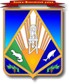 МУНИЦИПАЛЬНОЕ ОБРАЗОВАНИЕХАНТЫ-МАНСИЙСКИЙ РАЙОНХанты-Мансийский автономный округ – ЮграАДМИНИСТРАЦИЯ ХАНТЫ-МАНСИЙСКОГО РАЙОНАП О С Т А Н О В Л Е Н И Еот 03.12.2012                                                                                                   № 287г. Ханты-МансийскО внесении изменений в постановление администрации Ханты-Мансийского районаот 01 декабря 2010 года № 198 1. Внести  в  приложение  к  постановлению  администрации  Ханты-Мансийского района от 01 декабря 2010 года № 198  «О долгосрочной целевой программе «Энергосбережение и повышение энергетической эффективности и энергобезопасности муниципального образования Ханты-Мансийский район на 2011-2015 годы и на перспективу до 2020 года»                    (с изменениями от 30 сентября 2011 года № 191, от 12 декабря 2011 года             № 242, от 27 декабря 2011 года № 264, от 19 апреля 2012 года № 86,                      от 27 июня 2012 года №151, от 24 сентября 2012 года №216,                                       от 05 октября 2012 года) следующие изменения:1.1. В разделе «Паспорт Программы» строку «Объемы и источники финансирования Программы» изложить в следующей редакции:« ».1.2. Приложение 2 к Программе изложить в редакции согласно приложению к настоящему постановлению.2. Опубликовать настоящее постановление в газете «Наш район» и разместить на официальном сайте администрации Ханты-Мансийского района.3. Контроль за выполнением постановления возложить на заместителя главы администрации Ханты-Мансийского района, директора департамента строительства, архитектуры и жилищно-коммунального хозяйства                     Ю.И.Корниенко. Глава администрацииХанты-Мансийского района		                                                   В.Г.УсмановПриложениек постановлению администрацииХанты-Мансийского районаот 03.12.2012  № 287 Примечание:* В случае выявления бесхозяйных объектов размер финансирования уточняется дополнительно».Объемы и источники финансирования Программыобщий объем финансирования Программы составляет1 183 127,6 тыс. рублей, в том числе по годам:2011 год – 245 920,3 тыс. рублей (в том числе бюджет округа – 232 201,1 тыс. рублей);2012 год – 221 606,1 тыс. рублей (в том числе федеральный бюджет – 1 097,3 тыс. рублей, бюджет округа – 202 321,3 тыс. рублей, бюджет сельских поселений – 254,2 тыс. рублей);2013 год – 228 855,8 тыс. рублей (в том числе бюджет округа – 214 494,8 тыс. рублей);2014 год – 242 156,4 тыс. рублей (в том числе бюджет округа – 228 436,9 тыс. рублей);2015 год – 244 589,0 тыс. рублей (в том числе бюджет округа – 242 143,1 тыс. рублей);2016 – 2020 годы – 0,0 тыс. рублей.Источники финансирования Программы:бюджет района – 62 178,9 тыс. рублей;бюджет округа  – 1 119 597,2 тыс. рублей;федеральный бюджет – 1 097,3 тыс. рублей;бюджет сельских поселений – 254,2 тыс. рублей«Приложение 2 к ПрограммеОсновные программные мероприятия«Приложение 2 к ПрограммеОсновные программные мероприятия«Приложение 2 к ПрограммеОсновные программные мероприятия«Приложение 2 к ПрограммеОсновные программные мероприятия«Приложение 2 к ПрограммеОсновные программные мероприятия«Приложение 2 к ПрограммеОсновные программные мероприятия«Приложение 2 к ПрограммеОсновные программные мероприятия«Приложение 2 к ПрограммеОсновные программные мероприятия«Приложение 2 к ПрограммеОсновные программные мероприятия«Приложение 2 к ПрограммеОсновные программные мероприятия«Приложение 2 к ПрограммеОсновные программные мероприятия«Приложение 2 к ПрограммеОсновные программные мероприятия«Приложение 2 к ПрограммеОсновные программные мероприятия«Приложение 2 к ПрограммеОсновные программные мероприятия«Приложение 2 к ПрограммеОсновные программные мероприятия«Приложение 2 к ПрограммеОсновные программные мероприятия«Приложение 2 к ПрограммеОсновные программные мероприятия«Приложение 2 к ПрограммеОсновные программные мероприятия«Приложение 2 к ПрограммеОсновные программные мероприятия«Приложение 2 к ПрограммеОсновные программные мероприятия«Приложение 2 к ПрограммеОсновные программные мероприятия«Приложение 2 к ПрограммеОсновные программные мероприятия«Приложение 2 к ПрограммеОсновные программные мероприятия«Приложение 2 к ПрограммеОсновные программные мероприятия№ п/пМероприятия ПрограммыМероприятия ПрограммыМуниципальный заказчикМуниципальный заказчикМуниципальный заказчикИсточники финансированияИсточники финансированияФинансовые затраты на реализацию, тыс. руб.Финансовые затраты на реализацию, тыс. руб.Финансовые затраты на реализацию, тыс. руб.Финансовые затраты на реализацию, тыс. руб.Финансовые затраты на реализацию, тыс. руб.Финансовые затраты на реализацию, тыс. руб.Финансовые затраты на реализацию, тыс. руб.Финансовые затраты на реализацию, тыс. руб.Финансовые затраты на реализацию, тыс. руб.Финансовые затраты на реализацию, тыс. руб.Исполнители ПрограммыИсполнители Программы№ п/пМероприятия ПрограммыМероприятия ПрограммыМуниципальный заказчикМуниципальный заказчикМуниципальный заказчикИсточники финансированияИсточники финансированиявсеговсегов том числе по годамв том числе по годамв том числе по годамв том числе по годамв том числе по годамв том числе по годамв том числе по годамв том числе по годамИсполнители ПрограммыИсполнители Программы№ п/пМероприятия ПрограммыМероприятия ПрограммыМуниципальный заказчикМуниципальный заказчикМуниципальный заказчикИсточники финансированияИсточники финансированиявсеговсего2011 год2012 год2013 год2013 год2013 год2014 год2014 год2014 год2015-2020 годы2015-2020 годы2015-2020 годы2015-2020 годыИсполнители ПрограммыИсполнители Программы122333445567888999101010101111Цель 1. Улучшение качества жизни населения Ханты-Мансийского района за счет реализации энергосберегающих мероприятий.Цель 1. Улучшение качества жизни населения Ханты-Мансийского района за счет реализации энергосберегающих мероприятий.Цель 1. Улучшение качества жизни населения Ханты-Мансийского района за счет реализации энергосберегающих мероприятий.Цель 1. Улучшение качества жизни населения Ханты-Мансийского района за счет реализации энергосберегающих мероприятий.Цель 1. Улучшение качества жизни населения Ханты-Мансийского района за счет реализации энергосберегающих мероприятий.Цель 1. Улучшение качества жизни населения Ханты-Мансийского района за счет реализации энергосберегающих мероприятий.Цель 1. Улучшение качества жизни населения Ханты-Мансийского района за счет реализации энергосберегающих мероприятий.Цель 1. Улучшение качества жизни населения Ханты-Мансийского района за счет реализации энергосберегающих мероприятий.Цель 1. Улучшение качества жизни населения Ханты-Мансийского района за счет реализации энергосберегающих мероприятий.Цель 1. Улучшение качества жизни населения Ханты-Мансийского района за счет реализации энергосберегающих мероприятий.Цель 1. Улучшение качества жизни населения Ханты-Мансийского района за счет реализации энергосберегающих мероприятий.Цель 1. Улучшение качества жизни населения Ханты-Мансийского района за счет реализации энергосберегающих мероприятий.Цель 1. Улучшение качества жизни населения Ханты-Мансийского района за счет реализации энергосберегающих мероприятий.Цель 1. Улучшение качества жизни населения Ханты-Мансийского района за счет реализации энергосберегающих мероприятий.Цель 1. Улучшение качества жизни населения Ханты-Мансийского района за счет реализации энергосберегающих мероприятий.Цель 1. Улучшение качества жизни населения Ханты-Мансийского района за счет реализации энергосберегающих мероприятий.Цель 1. Улучшение качества жизни населения Ханты-Мансийского района за счет реализации энергосберегающих мероприятий.Цель 1. Улучшение качества жизни населения Ханты-Мансийского района за счет реализации энергосберегающих мероприятий.Цель 1. Улучшение качества жизни населения Ханты-Мансийского района за счет реализации энергосберегающих мероприятий.Цель 1. Улучшение качества жизни населения Ханты-Мансийского района за счет реализации энергосберегающих мероприятий.Цель 1. Улучшение качества жизни населения Ханты-Мансийского района за счет реализации энергосберегающих мероприятий.Цель 1. Улучшение качества жизни населения Ханты-Мансийского района за счет реализации энергосберегающих мероприятий.Цель 1. Улучшение качества жизни населения Ханты-Мансийского района за счет реализации энергосберегающих мероприятий.Цель 1. Улучшение качества жизни населения Ханты-Мансийского района за счет реализации энергосберегающих мероприятий.Задача 1. Формирование у населения знания и навыков энергосбережения с использованием региональных информационных ресурсов и инновационных технологий.Задача 1. Формирование у населения знания и навыков энергосбережения с использованием региональных информационных ресурсов и инновационных технологий.Задача 1. Формирование у населения знания и навыков энергосбережения с использованием региональных информационных ресурсов и инновационных технологий.Задача 1. Формирование у населения знания и навыков энергосбережения с использованием региональных информационных ресурсов и инновационных технологий.Задача 1. Формирование у населения знания и навыков энергосбережения с использованием региональных информационных ресурсов и инновационных технологий.Задача 1. Формирование у населения знания и навыков энергосбережения с использованием региональных информационных ресурсов и инновационных технологий.Задача 1. Формирование у населения знания и навыков энергосбережения с использованием региональных информационных ресурсов и инновационных технологий.Задача 1. Формирование у населения знания и навыков энергосбережения с использованием региональных информационных ресурсов и инновационных технологий.Задача 1. Формирование у населения знания и навыков энергосбережения с использованием региональных информационных ресурсов и инновационных технологий.Задача 1. Формирование у населения знания и навыков энергосбережения с использованием региональных информационных ресурсов и инновационных технологий.Задача 1. Формирование у населения знания и навыков энергосбережения с использованием региональных информационных ресурсов и инновационных технологий.Задача 1. Формирование у населения знания и навыков энергосбережения с использованием региональных информационных ресурсов и инновационных технологий.Задача 1. Формирование у населения знания и навыков энергосбережения с использованием региональных информационных ресурсов и инновационных технологий.Задача 1. Формирование у населения знания и навыков энергосбережения с использованием региональных информационных ресурсов и инновационных технологий.Задача 1. Формирование у населения знания и навыков энергосбережения с использованием региональных информационных ресурсов и инновационных технологий.Задача 1. Формирование у населения знания и навыков энергосбережения с использованием региональных информационных ресурсов и инновационных технологий.Задача 1. Формирование у населения знания и навыков энергосбережения с использованием региональных информационных ресурсов и инновационных технологий.Задача 1. Формирование у населения знания и навыков энергосбережения с использованием региональных информационных ресурсов и инновационных технологий.Задача 1. Формирование у населения знания и навыков энергосбережения с использованием региональных информационных ресурсов и инновационных технологий.Задача 1. Формирование у населения знания и навыков энергосбережения с использованием региональных информационных ресурсов и инновационных технологий.Задача 1. Формирование у населения знания и навыков энергосбережения с использованием региональных информационных ресурсов и инновационных технологий.Задача 1. Формирование у населения знания и навыков энергосбережения с использованием региональных информационных ресурсов и инновационных технологий.Задача 1. Формирование у населения знания и навыков энергосбережения с использованием региональных информационных ресурсов и инновационных технологий.Задача 1. Формирование у населения знания и навыков энергосбережения с использованием региональных информационных ресурсов и инновационных технологий.Направление 1. Мероприятия, направленные на энергосбережение и повышение энергетической эффективности жилищного фонда.Направление 1. Мероприятия, направленные на энергосбережение и повышение энергетической эффективности жилищного фонда.Направление 1. Мероприятия, направленные на энергосбережение и повышение энергетической эффективности жилищного фонда.Направление 1. Мероприятия, направленные на энергосбережение и повышение энергетической эффективности жилищного фонда.Направление 1. Мероприятия, направленные на энергосбережение и повышение энергетической эффективности жилищного фонда.Направление 1. Мероприятия, направленные на энергосбережение и повышение энергетической эффективности жилищного фонда.Направление 1. Мероприятия, направленные на энергосбережение и повышение энергетической эффективности жилищного фонда.Направление 1. Мероприятия, направленные на энергосбережение и повышение энергетической эффективности жилищного фонда.Направление 1. Мероприятия, направленные на энергосбережение и повышение энергетической эффективности жилищного фонда.Направление 1. Мероприятия, направленные на энергосбережение и повышение энергетической эффективности жилищного фонда.Направление 1. Мероприятия, направленные на энергосбережение и повышение энергетической эффективности жилищного фонда.Направление 1. Мероприятия, направленные на энергосбережение и повышение энергетической эффективности жилищного фонда.Направление 1. Мероприятия, направленные на энергосбережение и повышение энергетической эффективности жилищного фонда.Направление 1. Мероприятия, направленные на энергосбережение и повышение энергетической эффективности жилищного фонда.Направление 1. Мероприятия, направленные на энергосбережение и повышение энергетической эффективности жилищного фонда.Направление 1. Мероприятия, направленные на энергосбережение и повышение энергетической эффективности жилищного фонда.Направление 1. Мероприятия, направленные на энергосбережение и повышение энергетической эффективности жилищного фонда.Направление 1. Мероприятия, направленные на энергосбережение и повышение энергетической эффективности жилищного фонда.Направление 1. Мероприятия, направленные на энергосбережение и повышение энергетической эффективности жилищного фонда.Направление 1. Мероприятия, направленные на энергосбережение и повышение энергетической эффективности жилищного фонда.Направление 1. Мероприятия, направленные на энергосбережение и повышение энергетической эффективности жилищного фонда.Направление 1. Мероприятия, направленные на энергосбережение и повышение энергетической эффективности жилищного фонда.Направление 1. Мероприятия, направленные на энергосбережение и повышение энергетической эффективности жилищного фонда.Направление 1. Мероприятия, направленные на энергосбережение и повышение энергетической эффективности жилищного фонда.Организационные мероприятияОрганизационные мероприятияОрганизационные мероприятияОрганизационные мероприятияОрганизационные мероприятияОрганизационные мероприятияОрганизационные мероприятияОрганизационные мероприятияОрганизационные мероприятияОрганизационные мероприятияОрганизационные мероприятияОрганизационные мероприятияОрганизационные мероприятияОрганизационные мероприятияОрганизационные мероприятияОрганизационные мероприятияОрганизационные мероприятияОрганизационные мероприятияОрганизационные мероприятияОрганизационные мероприятияОрганизационные мероприятияОрганизационные мероприятияОрганизационные мероприятияОрганизационные мероприятия1.Информирование потребителей через официальный сайт администрации Ханты-Мансийского района о возможных типовых решениях повышения энергетической эффективности и энергосбережения (использование энергосберегающих ламп, приборов учета, более экономичных бытовых приборов, утепление и т.д.), о возможности  снижения пикового потребления электрической энергии населениемИнформирование потребителей через официальный сайт администрации Ханты-Мансийского района о возможных типовых решениях повышения энергетической эффективности и энергосбережения (использование энергосберегающих ламп, приборов учета, более экономичных бытовых приборов, утепление и т.д.), о возможности  снижения пикового потребления электрической энергии населениемИнформирование потребителей через официальный сайт администрации Ханты-Мансийского района о возможных типовых решениях повышения энергетической эффективности и энергосбережения (использование энергосберегающих ламп, приборов учета, более экономичных бытовых приборов, утепление и т.д.), о возможности  снижения пикового потребления электрической энергии населениемдепартамент строительства, архитектуры и  ЖКХ департамент строительства, архитектуры и  ЖКХ не требует дополнительного бюджетного финансированияне требует дополнительного бюджетного финансирования0,00,00,00,00,00,00,00,00,00,0департамент строительства, архитектуры и  ЖКХ департамент строительства, архитектуры и  ЖКХ 2.Установка коллективных (общедомовых) приборов учета энергетических ресурсов в многоквартирных домахУстановка коллективных (общедомовых) приборов учета энергетических ресурсов в многоквартирных домахУстановка коллективных (общедомовых) приборов учета энергетических ресурсов в многоквартирных домахдепартамент строительства, архитектуры и  ЖКХдепартамент строительства, архитектуры и  ЖКХбюджет районабюджет района0,00,00,00,00,00,00,00,00,00,0департамент строительства, архитектуры и  ЖКХ департамент строительства, архитектуры и  ЖКХ Итого по направлению 1Итого по направлению 1Итого по направлению 1всего бюджет районавсего бюджет района0,00,00,00,00,00,00,00,00,00,0Цель 2. Удовлетворение обоснованных потребностей населения и экономики в энергетических ресурсах.Цель 2. Удовлетворение обоснованных потребностей населения и экономики в энергетических ресурсах.Цель 2. Удовлетворение обоснованных потребностей населения и экономики в энергетических ресурсах.Цель 2. Удовлетворение обоснованных потребностей населения и экономики в энергетических ресурсах.Цель 2. Удовлетворение обоснованных потребностей населения и экономики в энергетических ресурсах.Цель 2. Удовлетворение обоснованных потребностей населения и экономики в энергетических ресурсах.Цель 2. Удовлетворение обоснованных потребностей населения и экономики в энергетических ресурсах.Цель 2. Удовлетворение обоснованных потребностей населения и экономики в энергетических ресурсах.Цель 2. Удовлетворение обоснованных потребностей населения и экономики в энергетических ресурсах.Цель 2. Удовлетворение обоснованных потребностей населения и экономики в энергетических ресурсах.Цель 2. Удовлетворение обоснованных потребностей населения и экономики в энергетических ресурсах.Цель 2. Удовлетворение обоснованных потребностей населения и экономики в энергетических ресурсах.Цель 2. Удовлетворение обоснованных потребностей населения и экономики в энергетических ресурсах.Цель 2. Удовлетворение обоснованных потребностей населения и экономики в энергетических ресурсах.Цель 2. Удовлетворение обоснованных потребностей населения и экономики в энергетических ресурсах.Цель 2. Удовлетворение обоснованных потребностей населения и экономики в энергетических ресурсах.Цель 2. Удовлетворение обоснованных потребностей населения и экономики в энергетических ресурсах.Цель 2. Удовлетворение обоснованных потребностей населения и экономики в энергетических ресурсах.Цель 2. Удовлетворение обоснованных потребностей населения и экономики в энергетических ресурсах.Цель 2. Удовлетворение обоснованных потребностей населения и экономики в энергетических ресурсах.Цель 2. Удовлетворение обоснованных потребностей населения и экономики в энергетических ресурсах.Цель 2. Удовлетворение обоснованных потребностей населения и экономики в энергетических ресурсах.Цель 2. Удовлетворение обоснованных потребностей населения и экономики в энергетических ресурсах.Цель 2. Удовлетворение обоснованных потребностей населения и экономики в энергетических ресурсах.Задача 2. Создание организационно-технических и нормативно-правовых условий, направленных на реализацию энергосбережения, и исключение необоснованного расходования первичных топливно-энергетических ресурсов и всех энергий.Задача 2. Создание организационно-технических и нормативно-правовых условий, направленных на реализацию энергосбережения, и исключение необоснованного расходования первичных топливно-энергетических ресурсов и всех энергий.Задача 2. Создание организационно-технических и нормативно-правовых условий, направленных на реализацию энергосбережения, и исключение необоснованного расходования первичных топливно-энергетических ресурсов и всех энергий.Задача 2. Создание организационно-технических и нормативно-правовых условий, направленных на реализацию энергосбережения, и исключение необоснованного расходования первичных топливно-энергетических ресурсов и всех энергий.Задача 2. Создание организационно-технических и нормативно-правовых условий, направленных на реализацию энергосбережения, и исключение необоснованного расходования первичных топливно-энергетических ресурсов и всех энергий.Задача 2. Создание организационно-технических и нормативно-правовых условий, направленных на реализацию энергосбережения, и исключение необоснованного расходования первичных топливно-энергетических ресурсов и всех энергий.Задача 2. Создание организационно-технических и нормативно-правовых условий, направленных на реализацию энергосбережения, и исключение необоснованного расходования первичных топливно-энергетических ресурсов и всех энергий.Задача 2. Создание организационно-технических и нормативно-правовых условий, направленных на реализацию энергосбережения, и исключение необоснованного расходования первичных топливно-энергетических ресурсов и всех энергий.Задача 2. Создание организационно-технических и нормативно-правовых условий, направленных на реализацию энергосбережения, и исключение необоснованного расходования первичных топливно-энергетических ресурсов и всех энергий.Задача 2. Создание организационно-технических и нормативно-правовых условий, направленных на реализацию энергосбережения, и исключение необоснованного расходования первичных топливно-энергетических ресурсов и всех энергий.Задача 2. Создание организационно-технических и нормативно-правовых условий, направленных на реализацию энергосбережения, и исключение необоснованного расходования первичных топливно-энергетических ресурсов и всех энергий.Задача 2. Создание организационно-технических и нормативно-правовых условий, направленных на реализацию энергосбережения, и исключение необоснованного расходования первичных топливно-энергетических ресурсов и всех энергий.Задача 2. Создание организационно-технических и нормативно-правовых условий, направленных на реализацию энергосбережения, и исключение необоснованного расходования первичных топливно-энергетических ресурсов и всех энергий.Задача 2. Создание организационно-технических и нормативно-правовых условий, направленных на реализацию энергосбережения, и исключение необоснованного расходования первичных топливно-энергетических ресурсов и всех энергий.Задача 2. Создание организационно-технических и нормативно-правовых условий, направленных на реализацию энергосбережения, и исключение необоснованного расходования первичных топливно-энергетических ресурсов и всех энергий.Задача 2. Создание организационно-технических и нормативно-правовых условий, направленных на реализацию энергосбережения, и исключение необоснованного расходования первичных топливно-энергетических ресурсов и всех энергий.Задача 2. Создание организационно-технических и нормативно-правовых условий, направленных на реализацию энергосбережения, и исключение необоснованного расходования первичных топливно-энергетических ресурсов и всех энергий.Задача 2. Создание организационно-технических и нормативно-правовых условий, направленных на реализацию энергосбережения, и исключение необоснованного расходования первичных топливно-энергетических ресурсов и всех энергий.Задача 2. Создание организационно-технических и нормативно-правовых условий, направленных на реализацию энергосбережения, и исключение необоснованного расходования первичных топливно-энергетических ресурсов и всех энергий.Задача 2. Создание организационно-технических и нормативно-правовых условий, направленных на реализацию энергосбережения, и исключение необоснованного расходования первичных топливно-энергетических ресурсов и всех энергий.Задача 2. Создание организационно-технических и нормативно-правовых условий, направленных на реализацию энергосбережения, и исключение необоснованного расходования первичных топливно-энергетических ресурсов и всех энергий.Задача 2. Создание организационно-технических и нормативно-правовых условий, направленных на реализацию энергосбережения, и исключение необоснованного расходования первичных топливно-энергетических ресурсов и всех энергий.Задача 2. Создание организационно-технических и нормативно-правовых условий, направленных на реализацию энергосбережения, и исключение необоснованного расходования первичных топливно-энергетических ресурсов и всех энергий.Задача 2. Создание организационно-технических и нормативно-правовых условий, направленных на реализацию энергосбережения, и исключение необоснованного расходования первичных топливно-энергетических ресурсов и всех энергий.Направление 2 . Мероприятия по модернизации оборудования, используемого для выработки  тепловой энергии, передачи электрической и тепловой энергии,             в том числе замене оборудования на оборудование с более высоким коэффициентом полезного действия, внедрение инновационных решений и технологий.Направление 2 . Мероприятия по модернизации оборудования, используемого для выработки  тепловой энергии, передачи электрической и тепловой энергии,             в том числе замене оборудования на оборудование с более высоким коэффициентом полезного действия, внедрение инновационных решений и технологий.Направление 2 . Мероприятия по модернизации оборудования, используемого для выработки  тепловой энергии, передачи электрической и тепловой энергии,             в том числе замене оборудования на оборудование с более высоким коэффициентом полезного действия, внедрение инновационных решений и технологий.Направление 2 . Мероприятия по модернизации оборудования, используемого для выработки  тепловой энергии, передачи электрической и тепловой энергии,             в том числе замене оборудования на оборудование с более высоким коэффициентом полезного действия, внедрение инновационных решений и технологий.Направление 2 . Мероприятия по модернизации оборудования, используемого для выработки  тепловой энергии, передачи электрической и тепловой энергии,             в том числе замене оборудования на оборудование с более высоким коэффициентом полезного действия, внедрение инновационных решений и технологий.Направление 2 . Мероприятия по модернизации оборудования, используемого для выработки  тепловой энергии, передачи электрической и тепловой энергии,             в том числе замене оборудования на оборудование с более высоким коэффициентом полезного действия, внедрение инновационных решений и технологий.Направление 2 . Мероприятия по модернизации оборудования, используемого для выработки  тепловой энергии, передачи электрической и тепловой энергии,             в том числе замене оборудования на оборудование с более высоким коэффициентом полезного действия, внедрение инновационных решений и технологий.Направление 2 . Мероприятия по модернизации оборудования, используемого для выработки  тепловой энергии, передачи электрической и тепловой энергии,             в том числе замене оборудования на оборудование с более высоким коэффициентом полезного действия, внедрение инновационных решений и технологий.Направление 2 . Мероприятия по модернизации оборудования, используемого для выработки  тепловой энергии, передачи электрической и тепловой энергии,             в том числе замене оборудования на оборудование с более высоким коэффициентом полезного действия, внедрение инновационных решений и технологий.Направление 2 . Мероприятия по модернизации оборудования, используемого для выработки  тепловой энергии, передачи электрической и тепловой энергии,             в том числе замене оборудования на оборудование с более высоким коэффициентом полезного действия, внедрение инновационных решений и технологий.Направление 2 . Мероприятия по модернизации оборудования, используемого для выработки  тепловой энергии, передачи электрической и тепловой энергии,             в том числе замене оборудования на оборудование с более высоким коэффициентом полезного действия, внедрение инновационных решений и технологий.Направление 2 . Мероприятия по модернизации оборудования, используемого для выработки  тепловой энергии, передачи электрической и тепловой энергии,             в том числе замене оборудования на оборудование с более высоким коэффициентом полезного действия, внедрение инновационных решений и технологий.Направление 2 . Мероприятия по модернизации оборудования, используемого для выработки  тепловой энергии, передачи электрической и тепловой энергии,             в том числе замене оборудования на оборудование с более высоким коэффициентом полезного действия, внедрение инновационных решений и технологий.Направление 2 . Мероприятия по модернизации оборудования, используемого для выработки  тепловой энергии, передачи электрической и тепловой энергии,             в том числе замене оборудования на оборудование с более высоким коэффициентом полезного действия, внедрение инновационных решений и технологий.Направление 2 . Мероприятия по модернизации оборудования, используемого для выработки  тепловой энергии, передачи электрической и тепловой энергии,             в том числе замене оборудования на оборудование с более высоким коэффициентом полезного действия, внедрение инновационных решений и технологий.Направление 2 . Мероприятия по модернизации оборудования, используемого для выработки  тепловой энергии, передачи электрической и тепловой энергии,             в том числе замене оборудования на оборудование с более высоким коэффициентом полезного действия, внедрение инновационных решений и технологий.Направление 2 . Мероприятия по модернизации оборудования, используемого для выработки  тепловой энергии, передачи электрической и тепловой энергии,             в том числе замене оборудования на оборудование с более высоким коэффициентом полезного действия, внедрение инновационных решений и технологий.Направление 2 . Мероприятия по модернизации оборудования, используемого для выработки  тепловой энергии, передачи электрической и тепловой энергии,             в том числе замене оборудования на оборудование с более высоким коэффициентом полезного действия, внедрение инновационных решений и технологий.Направление 2 . Мероприятия по модернизации оборудования, используемого для выработки  тепловой энергии, передачи электрической и тепловой энергии,             в том числе замене оборудования на оборудование с более высоким коэффициентом полезного действия, внедрение инновационных решений и технологий.Направление 2 . Мероприятия по модернизации оборудования, используемого для выработки  тепловой энергии, передачи электрической и тепловой энергии,             в том числе замене оборудования на оборудование с более высоким коэффициентом полезного действия, внедрение инновационных решений и технологий.Направление 2 . Мероприятия по модернизации оборудования, используемого для выработки  тепловой энергии, передачи электрической и тепловой энергии,             в том числе замене оборудования на оборудование с более высоким коэффициентом полезного действия, внедрение инновационных решений и технологий.Направление 2 . Мероприятия по модернизации оборудования, используемого для выработки  тепловой энергии, передачи электрической и тепловой энергии,             в том числе замене оборудования на оборудование с более высоким коэффициентом полезного действия, внедрение инновационных решений и технологий.Направление 2 . Мероприятия по модернизации оборудования, используемого для выработки  тепловой энергии, передачи электрической и тепловой энергии,             в том числе замене оборудования на оборудование с более высоким коэффициентом полезного действия, внедрение инновационных решений и технологий.Направление 2 . Мероприятия по модернизации оборудования, используемого для выработки  тепловой энергии, передачи электрической и тепловой энергии,             в том числе замене оборудования на оборудование с более высоким коэффициентом полезного действия, внедрение инновационных решений и технологий.Организационные мероприятияОрганизационные мероприятияОрганизационные мероприятияОрганизационные мероприятияОрганизационные мероприятияОрганизационные мероприятияОрганизационные мероприятияОрганизационные мероприятияОрганизационные мероприятияОрганизационные мероприятияОрганизационные мероприятияОрганизационные мероприятияОрганизационные мероприятияОрганизационные мероприятияОрганизационные мероприятияОрганизационные мероприятияОрганизационные мероприятияОрганизационные мероприятияОрганизационные мероприятияОрганизационные мероприятияОрганизационные мероприятияОрганизационные мероприятияОрганизационные мероприятияОрганизационные мероприятия1.Реконструкция инженерных сетей и сооружений д. Ягурьях,  Ханты-Мансийский район  (ПСД, СМР)Реконструкция инженерных сетей и сооружений д. Ягурьях,  Ханты-Мансийский район  (ПСД, СМР)Реконструкция инженерных сетей и сооружений д. Ягурьях,  Ханты-Мансийский район  (ПСД, СМР)департамент строительства, архитектуры и  ЖКХ департамент строительства, архитектуры и  ЖКХ бюджет районабюджет района3 903,33 903,30,03 903,30,00,00,00,00,00,0департамент строительства, архитектуры и  ЖКХдепартамент строительства, архитектуры и  ЖКХ2.Переключение потребителей, подключенных к сетям центрального отопления, на индивидуальное газовое                   (п. Горноправдинск,  мкр. Кайгарский)Переключение потребителей, подключенных к сетям центрального отопления, на индивидуальное газовое                   (п. Горноправдинск,  мкр. Кайгарский)Переключение потребителей, подключенных к сетям центрального отопления, на индивидуальное газовое                   (п. Горноправдинск,  мкр. Кайгарский)администрация сельского поселения Горноправ-динскадминистрация сельского поселения Горноправ-динскбюджет районабюджет района2 000,02 000,00,00,00,00,00,02 000,02 000,02 000,0администрация сельского поселения Горноправдинскадминистрация сельского поселения ГорноправдинскИтого по направлению 2Итого по направлению 2Итого по направлению 2всего бюджет районавсего бюджет района5 903,35 903,30,03 903,30,00,00,02 000,02 000,02 000,0Направление 3. Мероприятия по внедрению энергосберегающих технологий.Направление 3. Мероприятия по внедрению энергосберегающих технологий.Направление 3. Мероприятия по внедрению энергосберегающих технологий.Направление 3. Мероприятия по внедрению энергосберегающих технологий.Направление 3. Мероприятия по внедрению энергосберегающих технологий.Направление 3. Мероприятия по внедрению энергосберегающих технологий.Направление 3. Мероприятия по внедрению энергосберегающих технологий.Направление 3. Мероприятия по внедрению энергосберегающих технологий.Направление 3. Мероприятия по внедрению энергосберегающих технологий.Направление 3. Мероприятия по внедрению энергосберегающих технологий.Направление 3. Мероприятия по внедрению энергосберегающих технологий.Направление 3. Мероприятия по внедрению энергосберегающих технологий.Направление 3. Мероприятия по внедрению энергосберегающих технологий.Направление 3. Мероприятия по внедрению энергосберегающих технологий.Направление 3. Мероприятия по внедрению энергосберегающих технологий.Направление 3. Мероприятия по внедрению энергосберегающих технологий.Направление 3. Мероприятия по внедрению энергосберегающих технологий.Направление 3. Мероприятия по внедрению энергосберегающих технологий.Направление 3. Мероприятия по внедрению энергосберегающих технологий.Направление 3. Мероприятия по внедрению энергосберегающих технологий.Направление 3. Мероприятия по внедрению энергосберегающих технологий.Направление 3. Мероприятия по внедрению энергосберегающих технологий.Направление 3. Мероприятия по внедрению энергосберегающих технологий.Направление 3. Мероприятия по внедрению энергосберегающих технологий.Организационные мероприятияОрганизационные мероприятияОрганизационные мероприятияОрганизационные мероприятияОрганизационные мероприятияОрганизационные мероприятияОрганизационные мероприятияОрганизационные мероприятияОрганизационные мероприятияОрганизационные мероприятияОрганизационные мероприятияОрганизационные мероприятияОрганизационные мероприятияОрганизационные мероприятияОрганизационные мероприятияОрганизационные мероприятияОрганизационные мероприятияОрганизационные мероприятияОрганизационные мероприятияОрганизационные мероприятияОрганизационные мероприятияОрганизационные мероприятияОрганизационные мероприятияОрганизационные мероприятия1.Установление требований к программам в области энергосбережения и повышения энергетической эффективности организаций коммунального комплекса, цены (тарифы) на товары, услуги которых подлежат установлению органами местного самоуправленияУстановление требований к программам в области энергосбережения и повышения энергетической эффективности организаций коммунального комплекса, цены (тарифы) на товары, услуги которых подлежат установлению органами местного самоуправленияУстановление требований к программам в области энергосбережения и повышения энергетической эффективности организаций коммунального комплекса, цены (тарифы) на товары, услуги которых подлежат установлению органами местного самоуправлениядепартамент строительства, архитектуры и  ЖКХ департамент строительства, архитектуры и  ЖКХ не требует дополнительного бюджетного финансированияне требует дополнительного бюджетного финансирования0,00,00,00,00,00,00,00,00,00,0департамент строительства, архитектуры и  ЖКХдепартамент строительства, архитектуры и  ЖКХ2.Координация мероприятий по энергосбережению и повышению энергетической эффективности и контроль за их проведением муниципальными учреждениями, муниципальными унитарными предприятиямиКоординация мероприятий по энергосбережению и повышению энергетической эффективности и контроль за их проведением муниципальными учреждениями, муниципальными унитарными предприятиямиКоординация мероприятий по энергосбережению и повышению энергетической эффективности и контроль за их проведением муниципальными учреждениями, муниципальными унитарными предприятиямидепартамент строительства, архитектуры и  ЖКХ департамент строительства, архитектуры и  ЖКХ не требует дополнительного бюджетного финансированияне требует дополнительного бюджетного финансирования0,00,00,00,00,00,00,00,00,00,0департамент строительства, архитектуры и  ЖКХдепартамент строительства, архитектуры и  ЖКХ3.Контроль по недопущению оборота на территории муниципального образования электрических ламп накаливания мощностью 100 Вт и более, которые могут быть использованы в цепях переменного тока в целях освещения, иКонтроль по недопущению оборота на территории муниципального образования электрических ламп накаливания мощностью 100 Вт и более, которые могут быть использованы в цепях переменного тока в целях освещения, иКонтроль по недопущению оборота на территории муниципального образования электрических ламп накаливания мощностью 100 Вт и более, которые могут быть использованы в цепях переменного тока в целях освещения, идепартамент строительства, архитектуры и  ЖКХдепартамент строительства, архитектуры и  ЖКХне требует дополнительного бюджетного финансированияне требует дополнительного бюджетного финансирования0,00,00,00,00,00,00,00,00,00,0департамент строительства, архитектуры и  ЖКХдепартамент строительства, архитектуры и  ЖКХразмещение заказов на поставки электрических ламп накаливания для муниципальных нужд, которые могут быть использованы в цепях переменного тока в целях освещенияразмещение заказов на поставки электрических ламп накаливания для муниципальных нужд, которые могут быть использованы в цепях переменного тока в целях освещенияразмещение заказов на поставки электрических ламп накаливания для муниципальных нужд, которые могут быть использованы в цепях переменного тока в целях освещения4.Контроль за снижением  муниципальными бюджетными учреждениями в сопоставимых условиях объема потребленных им воды, дизельного и иного топлива, мазута, природного газа, тепловой энергии, электрической энергии, угля в течение пяти лет не менее, чем на 15%  от объема фактически потребленного им в 2009 году каждого из указанных ресурсов с ежегодным снижением такого объема не менее, чем на 3%Контроль за снижением  муниципальными бюджетными учреждениями в сопоставимых условиях объема потребленных им воды, дизельного и иного топлива, мазута, природного газа, тепловой энергии, электрической энергии, угля в течение пяти лет не менее, чем на 15%  от объема фактически потребленного им в 2009 году каждого из указанных ресурсов с ежегодным снижением такого объема не менее, чем на 3%Контроль за снижением  муниципальными бюджетными учреждениями в сопоставимых условиях объема потребленных им воды, дизельного и иного топлива, мазута, природного газа, тепловой энергии, электрической энергии, угля в течение пяти лет не менее, чем на 15%  от объема фактически потребленного им в 2009 году каждого из указанных ресурсов с ежегодным снижением такого объема не менее, чем на 3%департамент строительства, архитектуры и  ЖКХ департамент строительства, архитектуры и  ЖКХ не требует дополнительного бюджетного финансированияне требует дополнительного бюджетного финансирования0,00,00,00,00,00,00,00,00,00,0департамент строительства, архитектуры и  ЖКХдепартамент строительства, архитектуры и  ЖКХ5.Контроль за соблюдением на         территории МО требований законодательства об энергосбережении и повышении энергетической эффективности организациями независимо от их организационно-правовых форм собственности, их руководителями, должностными            лицами, а также физическими лицамиКонтроль за соблюдением на         территории МО требований законодательства об энергосбережении и повышении энергетической эффективности организациями независимо от их организационно-правовых форм собственности, их руководителями, должностными            лицами, а также физическими лицамиКонтроль за соблюдением на         территории МО требований законодательства об энергосбережении и повышении энергетической эффективности организациями независимо от их организационно-правовых форм собственности, их руководителями, должностными            лицами, а также физическими лицамидепартамент строительства, архитектуры и  ЖКХ департамент строительства, архитектуры и  ЖКХ не требует дополнительного бюджетного финансированияне требует дополнительного бюджетного финансирования0,00,00,00,00,00,00,00,00,00,0департамент строительства, архитектуры и  ЖКХдепартамент строительства, архитектуры и  ЖКХИтого по направлению 3Итого по направлению 3Итого по направлению 3всего бюджет районавсего бюджет района0,00,00,00,00,00,00,00,00,00,0Направление 4. Мероприятия, направленные на снижение потребления энергетических ресурсов на собственные нужды при производстве тепловой энергии.Направление 4. Мероприятия, направленные на снижение потребления энергетических ресурсов на собственные нужды при производстве тепловой энергии.Направление 4. Мероприятия, направленные на снижение потребления энергетических ресурсов на собственные нужды при производстве тепловой энергии.Направление 4. Мероприятия, направленные на снижение потребления энергетических ресурсов на собственные нужды при производстве тепловой энергии.Направление 4. Мероприятия, направленные на снижение потребления энергетических ресурсов на собственные нужды при производстве тепловой энергии.Направление 4. Мероприятия, направленные на снижение потребления энергетических ресурсов на собственные нужды при производстве тепловой энергии.Направление 4. Мероприятия, направленные на снижение потребления энергетических ресурсов на собственные нужды при производстве тепловой энергии.Направление 4. Мероприятия, направленные на снижение потребления энергетических ресурсов на собственные нужды при производстве тепловой энергии.Направление 4. Мероприятия, направленные на снижение потребления энергетических ресурсов на собственные нужды при производстве тепловой энергии.Направление 4. Мероприятия, направленные на снижение потребления энергетических ресурсов на собственные нужды при производстве тепловой энергии.Направление 4. Мероприятия, направленные на снижение потребления энергетических ресурсов на собственные нужды при производстве тепловой энергии.Направление 4. Мероприятия, направленные на снижение потребления энергетических ресурсов на собственные нужды при производстве тепловой энергии.Направление 4. Мероприятия, направленные на снижение потребления энергетических ресурсов на собственные нужды при производстве тепловой энергии.Направление 4. Мероприятия, направленные на снижение потребления энергетических ресурсов на собственные нужды при производстве тепловой энергии.Направление 4. Мероприятия, направленные на снижение потребления энергетических ресурсов на собственные нужды при производстве тепловой энергии.Направление 4. Мероприятия, направленные на снижение потребления энергетических ресурсов на собственные нужды при производстве тепловой энергии.Направление 4. Мероприятия, направленные на снижение потребления энергетических ресурсов на собственные нужды при производстве тепловой энергии.Направление 4. Мероприятия, направленные на снижение потребления энергетических ресурсов на собственные нужды при производстве тепловой энергии.Направление 4. Мероприятия, направленные на снижение потребления энергетических ресурсов на собственные нужды при производстве тепловой энергии.Направление 4. Мероприятия, направленные на снижение потребления энергетических ресурсов на собственные нужды при производстве тепловой энергии.Направление 4. Мероприятия, направленные на снижение потребления энергетических ресурсов на собственные нужды при производстве тепловой энергии.Направление 4. Мероприятия, направленные на снижение потребления энергетических ресурсов на собственные нужды при производстве тепловой энергии.Направление 4. Мероприятия, направленные на снижение потребления энергетических ресурсов на собственные нужды при производстве тепловой энергии.Направление 4. Мероприятия, направленные на снижение потребления энергетических ресурсов на собственные нужды при производстве тепловой энергии.Организационные мероприятияОрганизационные мероприятияОрганизационные мероприятияОрганизационные мероприятияОрганизационные мероприятияОрганизационные мероприятияОрганизационные мероприятияОрганизационные мероприятияОрганизационные мероприятияОрганизационные мероприятияОрганизационные мероприятияОрганизационные мероприятияОрганизационные мероприятияОрганизационные мероприятияОрганизационные мероприятияОрганизационные мероприятияОрганизационные мероприятияОрганизационные мероприятияОрганизационные мероприятияОрганизационные мероприятияОрганизационные мероприятияОрганизационные мероприятияОрганизационные мероприятияОрганизационные мероприятия1.Содействие в разработке мероприятий, направленных на снижение потребления энергетических ресурсов на собственные нужды при производстве тепловой энергииСодействие в разработке мероприятий, направленных на снижение потребления энергетических ресурсов на собственные нужды при производстве тепловой энергииСодействие в разработке мероприятий, направленных на снижение потребления энергетических ресурсов на собственные нужды при производстве тепловой энергиидепартамент строительства, архитектуры и  ЖКХдепартамент строительства, архитектуры и  ЖКХне требует дополнительного бюджетного финансированияне требует дополнительного бюджетного финансирования0,00,00,00,00,00,00,00,00,00,0департамент строительства, архитектуры и  ЖКХдепартамент строительства, архитектуры и  ЖКХИтого по направлению 4Итого по направлению 4Итого по направлению 4всего бюджет районавсего бюджет района0,00,00,00,00,00,00,00,00,00,0Цель 3. Устойчивое развитие жилищно-коммунального комплекса Ханты-Мансийского района. Задача 3. Создание условий для реализации государственно-частного партнерства в энергоемких отраслях производства, бюджетной, жилищной и коммунальнойЦель 3. Устойчивое развитие жилищно-коммунального комплекса Ханты-Мансийского района. Задача 3. Создание условий для реализации государственно-частного партнерства в энергоемких отраслях производства, бюджетной, жилищной и коммунальнойЦель 3. Устойчивое развитие жилищно-коммунального комплекса Ханты-Мансийского района. Задача 3. Создание условий для реализации государственно-частного партнерства в энергоемких отраслях производства, бюджетной, жилищной и коммунальнойЦель 3. Устойчивое развитие жилищно-коммунального комплекса Ханты-Мансийского района. Задача 3. Создание условий для реализации государственно-частного партнерства в энергоемких отраслях производства, бюджетной, жилищной и коммунальнойЦель 3. Устойчивое развитие жилищно-коммунального комплекса Ханты-Мансийского района. Задача 3. Создание условий для реализации государственно-частного партнерства в энергоемких отраслях производства, бюджетной, жилищной и коммунальнойЦель 3. Устойчивое развитие жилищно-коммунального комплекса Ханты-Мансийского района. Задача 3. Создание условий для реализации государственно-частного партнерства в энергоемких отраслях производства, бюджетной, жилищной и коммунальнойЦель 3. Устойчивое развитие жилищно-коммунального комплекса Ханты-Мансийского района. Задача 3. Создание условий для реализации государственно-частного партнерства в энергоемких отраслях производства, бюджетной, жилищной и коммунальнойЦель 3. Устойчивое развитие жилищно-коммунального комплекса Ханты-Мансийского района. Задача 3. Создание условий для реализации государственно-частного партнерства в энергоемких отраслях производства, бюджетной, жилищной и коммунальнойЦель 3. Устойчивое развитие жилищно-коммунального комплекса Ханты-Мансийского района. Задача 3. Создание условий для реализации государственно-частного партнерства в энергоемких отраслях производства, бюджетной, жилищной и коммунальнойЦель 3. Устойчивое развитие жилищно-коммунального комплекса Ханты-Мансийского района. Задача 3. Создание условий для реализации государственно-частного партнерства в энергоемких отраслях производства, бюджетной, жилищной и коммунальнойЦель 3. Устойчивое развитие жилищно-коммунального комплекса Ханты-Мансийского района. Задача 3. Создание условий для реализации государственно-частного партнерства в энергоемких отраслях производства, бюджетной, жилищной и коммунальнойЦель 3. Устойчивое развитие жилищно-коммунального комплекса Ханты-Мансийского района. Задача 3. Создание условий для реализации государственно-частного партнерства в энергоемких отраслях производства, бюджетной, жилищной и коммунальнойЦель 3. Устойчивое развитие жилищно-коммунального комплекса Ханты-Мансийского района. Задача 3. Создание условий для реализации государственно-частного партнерства в энергоемких отраслях производства, бюджетной, жилищной и коммунальнойЦель 3. Устойчивое развитие жилищно-коммунального комплекса Ханты-Мансийского района. Задача 3. Создание условий для реализации государственно-частного партнерства в энергоемких отраслях производства, бюджетной, жилищной и коммунальнойЦель 3. Устойчивое развитие жилищно-коммунального комплекса Ханты-Мансийского района. Задача 3. Создание условий для реализации государственно-частного партнерства в энергоемких отраслях производства, бюджетной, жилищной и коммунальнойЦель 3. Устойчивое развитие жилищно-коммунального комплекса Ханты-Мансийского района. Задача 3. Создание условий для реализации государственно-частного партнерства в энергоемких отраслях производства, бюджетной, жилищной и коммунальнойЦель 3. Устойчивое развитие жилищно-коммунального комплекса Ханты-Мансийского района. Задача 3. Создание условий для реализации государственно-частного партнерства в энергоемких отраслях производства, бюджетной, жилищной и коммунальнойЦель 3. Устойчивое развитие жилищно-коммунального комплекса Ханты-Мансийского района. Задача 3. Создание условий для реализации государственно-частного партнерства в энергоемких отраслях производства, бюджетной, жилищной и коммунальнойЦель 3. Устойчивое развитие жилищно-коммунального комплекса Ханты-Мансийского района. Задача 3. Создание условий для реализации государственно-частного партнерства в энергоемких отраслях производства, бюджетной, жилищной и коммунальнойЦель 3. Устойчивое развитие жилищно-коммунального комплекса Ханты-Мансийского района. Задача 3. Создание условий для реализации государственно-частного партнерства в энергоемких отраслях производства, бюджетной, жилищной и коммунальнойЦель 3. Устойчивое развитие жилищно-коммунального комплекса Ханты-Мансийского района. Задача 3. Создание условий для реализации государственно-частного партнерства в энергоемких отраслях производства, бюджетной, жилищной и коммунальнойЦель 3. Устойчивое развитие жилищно-коммунального комплекса Ханты-Мансийского района. Задача 3. Создание условий для реализации государственно-частного партнерства в энергоемких отраслях производства, бюджетной, жилищной и коммунальнойЦель 3. Устойчивое развитие жилищно-коммунального комплекса Ханты-Мансийского района. Задача 3. Создание условий для реализации государственно-частного партнерства в энергоемких отраслях производства, бюджетной, жилищной и коммунальнойЦель 3. Устойчивое развитие жилищно-коммунального комплекса Ханты-Мансийского района. Задача 3. Создание условий для реализации государственно-частного партнерства в энергоемких отраслях производства, бюджетной, жилищной и коммунальнойсферах, привлечение к сотрудничеству на рынке производства и обслуживания энергетического оборудования, генерации и распределения энергии хозяйствующих субъектов, в т. ч. малого и среднего бизнеса.сферах, привлечение к сотрудничеству на рынке производства и обслуживания энергетического оборудования, генерации и распределения энергии хозяйствующих субъектов, в т. ч. малого и среднего бизнеса.сферах, привлечение к сотрудничеству на рынке производства и обслуживания энергетического оборудования, генерации и распределения энергии хозяйствующих субъектов, в т. ч. малого и среднего бизнеса.сферах, привлечение к сотрудничеству на рынке производства и обслуживания энергетического оборудования, генерации и распределения энергии хозяйствующих субъектов, в т. ч. малого и среднего бизнеса.сферах, привлечение к сотрудничеству на рынке производства и обслуживания энергетического оборудования, генерации и распределения энергии хозяйствующих субъектов, в т. ч. малого и среднего бизнеса.сферах, привлечение к сотрудничеству на рынке производства и обслуживания энергетического оборудования, генерации и распределения энергии хозяйствующих субъектов, в т. ч. малого и среднего бизнеса.сферах, привлечение к сотрудничеству на рынке производства и обслуживания энергетического оборудования, генерации и распределения энергии хозяйствующих субъектов, в т. ч. малого и среднего бизнеса.сферах, привлечение к сотрудничеству на рынке производства и обслуживания энергетического оборудования, генерации и распределения энергии хозяйствующих субъектов, в т. ч. малого и среднего бизнеса.сферах, привлечение к сотрудничеству на рынке производства и обслуживания энергетического оборудования, генерации и распределения энергии хозяйствующих субъектов, в т. ч. малого и среднего бизнеса.сферах, привлечение к сотрудничеству на рынке производства и обслуживания энергетического оборудования, генерации и распределения энергии хозяйствующих субъектов, в т. ч. малого и среднего бизнеса.сферах, привлечение к сотрудничеству на рынке производства и обслуживания энергетического оборудования, генерации и распределения энергии хозяйствующих субъектов, в т. ч. малого и среднего бизнеса.сферах, привлечение к сотрудничеству на рынке производства и обслуживания энергетического оборудования, генерации и распределения энергии хозяйствующих субъектов, в т. ч. малого и среднего бизнеса.сферах, привлечение к сотрудничеству на рынке производства и обслуживания энергетического оборудования, генерации и распределения энергии хозяйствующих субъектов, в т. ч. малого и среднего бизнеса.сферах, привлечение к сотрудничеству на рынке производства и обслуживания энергетического оборудования, генерации и распределения энергии хозяйствующих субъектов, в т. ч. малого и среднего бизнеса.сферах, привлечение к сотрудничеству на рынке производства и обслуживания энергетического оборудования, генерации и распределения энергии хозяйствующих субъектов, в т. ч. малого и среднего бизнеса.сферах, привлечение к сотрудничеству на рынке производства и обслуживания энергетического оборудования, генерации и распределения энергии хозяйствующих субъектов, в т. ч. малого и среднего бизнеса.сферах, привлечение к сотрудничеству на рынке производства и обслуживания энергетического оборудования, генерации и распределения энергии хозяйствующих субъектов, в т. ч. малого и среднего бизнеса.сферах, привлечение к сотрудничеству на рынке производства и обслуживания энергетического оборудования, генерации и распределения энергии хозяйствующих субъектов, в т. ч. малого и среднего бизнеса.сферах, привлечение к сотрудничеству на рынке производства и обслуживания энергетического оборудования, генерации и распределения энергии хозяйствующих субъектов, в т. ч. малого и среднего бизнеса.сферах, привлечение к сотрудничеству на рынке производства и обслуживания энергетического оборудования, генерации и распределения энергии хозяйствующих субъектов, в т. ч. малого и среднего бизнеса.сферах, привлечение к сотрудничеству на рынке производства и обслуживания энергетического оборудования, генерации и распределения энергии хозяйствующих субъектов, в т. ч. малого и среднего бизнеса.сферах, привлечение к сотрудничеству на рынке производства и обслуживания энергетического оборудования, генерации и распределения энергии хозяйствующих субъектов, в т. ч. малого и среднего бизнеса.сферах, привлечение к сотрудничеству на рынке производства и обслуживания энергетического оборудования, генерации и распределения энергии хозяйствующих субъектов, в т. ч. малого и среднего бизнеса.сферах, привлечение к сотрудничеству на рынке производства и обслуживания энергетического оборудования, генерации и распределения энергии хозяйствующих субъектов, в т. ч. малого и среднего бизнеса.Направление 5. Мероприятия, направленные на энергосбережение и повышение энергетической эффективности систем коммунальной инфраструктуры.Направление 5. Мероприятия, направленные на энергосбережение и повышение энергетической эффективности систем коммунальной инфраструктуры.Направление 5. Мероприятия, направленные на энергосбережение и повышение энергетической эффективности систем коммунальной инфраструктуры.Направление 5. Мероприятия, направленные на энергосбережение и повышение энергетической эффективности систем коммунальной инфраструктуры.Направление 5. Мероприятия, направленные на энергосбережение и повышение энергетической эффективности систем коммунальной инфраструктуры.Направление 5. Мероприятия, направленные на энергосбережение и повышение энергетической эффективности систем коммунальной инфраструктуры.Направление 5. Мероприятия, направленные на энергосбережение и повышение энергетической эффективности систем коммунальной инфраструктуры.Направление 5. Мероприятия, направленные на энергосбережение и повышение энергетической эффективности систем коммунальной инфраструктуры.Направление 5. Мероприятия, направленные на энергосбережение и повышение энергетической эффективности систем коммунальной инфраструктуры.Направление 5. Мероприятия, направленные на энергосбережение и повышение энергетической эффективности систем коммунальной инфраструктуры.Направление 5. Мероприятия, направленные на энергосбережение и повышение энергетической эффективности систем коммунальной инфраструктуры.Направление 5. Мероприятия, направленные на энергосбережение и повышение энергетической эффективности систем коммунальной инфраструктуры.Направление 5. Мероприятия, направленные на энергосбережение и повышение энергетической эффективности систем коммунальной инфраструктуры.Направление 5. Мероприятия, направленные на энергосбережение и повышение энергетической эффективности систем коммунальной инфраструктуры.Направление 5. Мероприятия, направленные на энергосбережение и повышение энергетической эффективности систем коммунальной инфраструктуры.Направление 5. Мероприятия, направленные на энергосбережение и повышение энергетической эффективности систем коммунальной инфраструктуры.Направление 5. Мероприятия, направленные на энергосбережение и повышение энергетической эффективности систем коммунальной инфраструктуры.Направление 5. Мероприятия, направленные на энергосбережение и повышение энергетической эффективности систем коммунальной инфраструктуры.Направление 5. Мероприятия, направленные на энергосбережение и повышение энергетической эффективности систем коммунальной инфраструктуры.Направление 5. Мероприятия, направленные на энергосбережение и повышение энергетической эффективности систем коммунальной инфраструктуры.Направление 5. Мероприятия, направленные на энергосбережение и повышение энергетической эффективности систем коммунальной инфраструктуры.Направление 5. Мероприятия, направленные на энергосбережение и повышение энергетической эффективности систем коммунальной инфраструктуры.Направление 5. Мероприятия, направленные на энергосбережение и повышение энергетической эффективности систем коммунальной инфраструктуры.Направление 5. Мероприятия, направленные на энергосбережение и повышение энергетической эффективности систем коммунальной инфраструктуры.Организационные мероприятияОрганизационные мероприятияОрганизационные мероприятияОрганизационные мероприятияОрганизационные мероприятияОрганизационные мероприятияОрганизационные мероприятияОрганизационные мероприятияОрганизационные мероприятияОрганизационные мероприятияОрганизационные мероприятияОрганизационные мероприятияОрганизационные мероприятияОрганизационные мероприятияОрганизационные мероприятияОрганизационные мероприятияОрганизационные мероприятияОрганизационные мероприятияОрганизационные мероприятияОрганизационные мероприятияОрганизационные мероприятияОрганизационные мероприятияОрганизационные мероприятияОрганизационные мероприятия1.Подготовка ежегодного доклада по анализу предоставления качества услуг электро-, тепло-, газо- и водоснабженияПодготовка ежегодного доклада по анализу предоставления качества услуг электро-, тепло-, газо- и водоснабженияПодготовка ежегодного доклада по анализу предоставления качества услуг электро-, тепло-, газо- и водоснабжениядепартамент строительства, архитектуры и  ЖКХдепартамент строительства, архитектуры и  ЖКХне требует дополнительного бюджетного финансированияне требует дополнительного бюджетного финансирования0,00,00,00,00,00,00,00,00,00,0департамент строительства, архитектуры и  ЖКХ; ресурсоснабжающие организациидепартамент строительства, архитектуры и  ЖКХ; ресурсоснабжающие организациидепартамент строительства, архитектуры и  ЖКХ; ресурсоснабжающие организации2.Подготовка ежегодного доклада по анализу договоров тепло-, водо-, электроснабжения  МКД на предмет выявления положений договоров, препятствующих реализации мер по повышению энергетической эффективностиПодготовка ежегодного доклада по анализу договоров тепло-, водо-, электроснабжения  МКД на предмет выявления положений договоров, препятствующих реализации мер по повышению энергетической эффективностиПодготовка ежегодного доклада по анализу договоров тепло-, водо-, электроснабжения  МКД на предмет выявления положений договоров, препятствующих реализации мер по повышению энергетической эффективностидепартамент строительства, архитектуры и  ЖКХ департамент строительства, архитектуры и  ЖКХ не требует дополнительного бюджетного финансированияне требует дополнительного бюджетного финансирования0,00,00,00,00,00,00,00,00,00,0департамент строительства, архитектуры и  ЖКХ; ресурсоснабжающие организациидепартамент строительства, архитектуры и  ЖКХ; ресурсоснабжающие организациидепартамент строительства, архитектуры и  ЖКХ; ресурсоснабжающие организации3.Мониторинг аварийности и потерь в водопроводных сетяхМониторинг аварийности и потерь в водопроводных сетяхМониторинг аварийности и потерь в водопроводных сетяхдепартамент строительства, архитектуры и  ЖКХ департамент строительства, архитектуры и  ЖКХ не требует дополнительного бюджетного финансированияне требует дополнительного бюджетного финансирования0,00,00,00,00,00,00,00,00,00,0департамент строительства, архитектуры и  ЖКХ; администрации сельских поселений; ресурсоснабжающие организациидепартамент строительства, архитектуры и  ЖКХ; администрации сельских поселений; ресурсоснабжающие организациидепартамент строительства, архитектуры и  ЖКХ; администрации сельских поселений; ресурсоснабжающие организации4.Организация разъяснительной работы среди руководителей организаций о возможностях заключения энергосервисных контрактов и об особенностях закупки энергосервисных услугОрганизация разъяснительной работы среди руководителей организаций о возможностях заключения энергосервисных контрактов и об особенностях закупки энергосервисных услугОрганизация разъяснительной работы среди руководителей организаций о возможностях заключения энергосервисных контрактов и об особенностях закупки энергосервисных услугдепартамент строительства, архитектуры и  ЖКХ департамент строительства, архитектуры и  ЖКХ не требует дополнительного бюджетного финансированияне требует дополнительного бюджетного финансирования0,00,00,00,00,00,00,00,00,00,0департамент строительства, архитектуры и  ЖКХдепартамент строительства, архитектуры и  ЖКХдепартамент строительства, архитектуры и  ЖКХ5.Разработка мероприятий по созданию условий для организации энергосервисных компаний и содействие заключению энергосервисных договоровРазработка мероприятий по созданию условий для организации энергосервисных компаний и содействие заключению энергосервисных договоровРазработка мероприятий по созданию условий для организации энергосервисных компаний и содействие заключению энергосервисных договоровдепартамент строительства, архитектуры и ЖКХдепартамент строительства, архитектуры и ЖКХне требует дополнительного бюджетного финансированияне требует дополнительного бюджетного финансирования0,00,00,00,00,00,00,00,00,00,0департамент строительства, архитектуры и  ЖКХдепартамент строительства, архитектуры и  ЖКХдепартамент строительства, архитектуры и  ЖКХТехнические и технологические мероприятияТехнические и технологические мероприятияТехнические и технологические мероприятияТехнические и технологические мероприятияТехнические и технологические мероприятияТехнические и технологические мероприятияТехнические и технологические мероприятияТехнические и технологические мероприятияТехнические и технологические мероприятияТехнические и технологические мероприятияТехнические и технологические мероприятияТехнические и технологические мероприятияТехнические и технологические мероприятияТехнические и технологические мероприятияТехнические и технологические мероприятияТехнические и технологические мероприятияТехнические и технологические мероприятияТехнические и технологические мероприятияТехнические и технологические мероприятияТехнические и технологические мероприятияТехнические и технологические мероприятияТехнические и технологические мероприятияТехнические и технологические мероприятияТехнические и технологические мероприятия6.Реализация мероприятий по энергосбережению и повышению энергетической эффективности систем коммунальной инфраструктурыРеализация мероприятий по энергосбережению и повышению энергетической эффективности систем коммунальной инфраструктурыРеализация мероприятий по энергосбережению и повышению энергетической эффективности систем коммунальной инфраструктурыдепартамент строительства, архитектуры и  ЖКХдепартамент строительства, архитектуры и  ЖКХбюджет района – всегобюджет района – всего5 627,55 627,50,02 927,52 700,02 700,02 700,00,00,00,0департамент строительства, архитектуры и  ЖКХ; администрации сельских поселений; ресурсоснабжающие организациидепартамент строительства, архитектуры и  ЖКХ; администрации сельских поселений; ресурсоснабжающие организациидепартамент строительства, архитектуры и  ЖКХ; администрации сельских поселений; ресурсоснабжающие организации6.1.Реализация мероприятий по энергосбережению и повышению энергетической эффективности систем теплоснабжения – установка узлов учета воды, тепла на муниципальных котельныхРеализация мероприятий по энергосбережению и повышению энергетической эффективности систем теплоснабжения – установка узлов учета воды, тепла на муниципальных котельныхРеализация мероприятий по энергосбережению и повышению энергетической эффективности систем теплоснабжения – установка узлов учета воды, тепла на муниципальных котельныхдепартамент строительства, архитектуры и  ЖКХдепартамент строительства, архитектуры и  ЖКХбюджет районабюджет района291,8291,80,0291,80,00,00,00,00,00,0департамент строительства, архитектуры и  ЖКХдепартамент строительства, архитектуры и  ЖКХдепартамент строительства, архитектуры и  ЖКХ6.2.Реализация мероприятий по энергосбережению и повышению энергетической эффективности систем холодного водоснабженияРеализация мероприятий по энергосбережению и повышению энергетической эффективности систем холодного водоснабженияРеализация мероприятий по энергосбережению и повышению энергетической эффективности систем холодного водоснабжениядепартамент строительства, архитектуры и  ЖКХдепартамент строительства, архитектуры и  ЖКХбюджет районабюджет района5 335,75 335,70,02 635,72 700,02 700,02 700,00,00,00,0департамент строительства, архитектуры и  ЖКХ; администрации сельских поселений; ресурсоснабжающие организациидепартамент строительства, архитектуры и  ЖКХ; администрации сельских поселений; ресурсоснабжающие организациидепартамент строительства, архитектуры и  ЖКХ; администрации сельских поселений; ресурсоснабжающие организации6.2.1.Ремонт трубопроводов системы ХВСРемонт трубопроводов системы ХВСРемонт трубопроводов системы ХВСдепартамент строительства, архитектуры и  ЖКХдепартамент строительства, архитектуры и  ЖКХбюджет районабюджет района4 488,34 488,30,01 788,32 700,02 700,02 700,00,00,00,0департамент строительства, архитектуры и  ЖКХ; администрации сельских поселений; ресурсоснабжающие организациидепартамент строительства, архитектуры и  ЖКХ; администрации сельских поселений; ресурсоснабжающие организациидепартамент строительства, архитектуры и  ЖКХ; администрации сельских поселений; ресурсоснабжающие организации6.2. 1.1.Ремонт трубопроводов системы ХВС                 в п. Луговской Ремонт трубопроводов системы ХВС                 в п. Луговской Ремонт трубопроводов системы ХВС                 в п. Луговской департамент строительства, архитектуры и  ЖКХдепартамент строительства, архитектуры и  ЖКХбюджет районабюджет района1 788,31 788,30,01 788,30,00,00,00,00,00,0департамент строительства, архитектуры и  ЖКХдепартамент строительства, архитектуры и  ЖКХдепартамент строительства, архитектуры и  ЖКХ6.2. 1.2.д. Шапша, устройство водопроводов из полиэтилена с устройством колодцев, пожарных гидрантов:                                  по ул. Северная – 400 п. м, труба д. 89 мм;по ул. Строителей – 400 п. м, труба                  д. 89 мм;по ул. Таежная – 400 п. м, труба д. 89 ммд. Шапша, устройство водопроводов из полиэтилена с устройством колодцев, пожарных гидрантов:                                  по ул. Северная – 400 п. м, труба д. 89 мм;по ул. Строителей – 400 п. м, труба                  д. 89 мм;по ул. Таежная – 400 п. м, труба д. 89 ммд. Шапша, устройство водопроводов из полиэтилена с устройством колодцев, пожарных гидрантов:                                  по ул. Северная – 400 п. м, труба д. 89 мм;по ул. Строителей – 400 п. м, труба                  д. 89 мм;по ул. Таежная – 400 п. м, труба д. 89 ммдепартамент строительства, архитектуры и  ЖКХдепартамент строительства, архитектуры и  ЖКХбюджет районабюджет района2 700,02 700,00,00,02 700,02 700,02 700,00,00,00,0департамент строительства, архитектуры и  ЖКХдепартамент строительства, архитектуры и  ЖКХдепартамент строительства, архитектуры и  ЖКХ6.2.2.Установка частотнорегулируемых приводов для электродвигателей, работающих в режиме переменной нагрузкиУстановка частотнорегулируемых приводов для электродвигателей, работающих в режиме переменной нагрузкиУстановка частотнорегулируемых приводов для электродвигателей, работающих в режиме переменной нагрузкидепартамент строительства, архитектуры и  ЖКХдепартамент строительства, архитектуры и  ЖКХбюджет районабюджет района847,4847,40,0847,40,00,00,00,00,00,0департамент строительства, архитектуры и  ЖКХдепартамент строительства, архитектуры и  ЖКХдепартамент строительства, архитектуры и  ЖКХ6.2. 2.1.На станциях первого подъема (скважины); на станциях второго подъема ВОС п. Урманный, с. Кышик, с. Цингалы,                     п. СибирскийНа станциях первого подъема (скважины); на станциях второго подъема ВОС п. Урманный, с. Кышик, с. Цингалы,                     п. СибирскийНа станциях первого подъема (скважины); на станциях второго подъема ВОС п. Урманный, с. Кышик, с. Цингалы,                     п. Сибирскийдепартамент строительства, архитектуры и  ЖКХдепартамент строительства, архитектуры и  ЖКХбюджет районабюджет района847,4847,40,0847,40,00,00,00,00,00,0департамент строительства, архитектуры и  ЖКХдепартамент строительства, архитектуры и  ЖКХдепартамент строительства, архитектуры и  ЖКХ6.2. 2.2.На станциях первого подъема (скважины) с. Батово, с. Нялинское, п. Кедровый,                с. Елизарово – на насосах угольных котельных (9 ед.)На станциях первого подъема (скважины) с. Батово, с. Нялинское, п. Кедровый,                с. Елизарово – на насосах угольных котельных (9 ед.)На станциях первого подъема (скважины) с. Батово, с. Нялинское, п. Кедровый,                с. Елизарово – на насосах угольных котельных (9 ед.)департамент строительства, архитектуры и  ЖКХдепартамент строительства, архитектуры и  ЖКХбюджет районабюджет района0,00,00,00,00,00,00,00,00,00,0департамент строительства, архитектуры и  ЖКХдепартамент строительства, архитектуры и  ЖКХдепартамент строительства, архитектуры и  ЖКХИтого по направлению 5Итого по направлению 5Итого по направлению 5всего бюджет районавсего бюджет района5 627,55 627,50,02 927,52 700,02 700,02 700,00,00,00,0Направление 6. Мероприятия по сокращению потерь электрической и тепловой энергии при их передаче.Направление 6. Мероприятия по сокращению потерь электрической и тепловой энергии при их передаче.Направление 6. Мероприятия по сокращению потерь электрической и тепловой энергии при их передаче.Направление 6. Мероприятия по сокращению потерь электрической и тепловой энергии при их передаче.Направление 6. Мероприятия по сокращению потерь электрической и тепловой энергии при их передаче.Направление 6. Мероприятия по сокращению потерь электрической и тепловой энергии при их передаче.Направление 6. Мероприятия по сокращению потерь электрической и тепловой энергии при их передаче.Направление 6. Мероприятия по сокращению потерь электрической и тепловой энергии при их передаче.Направление 6. Мероприятия по сокращению потерь электрической и тепловой энергии при их передаче.Направление 6. Мероприятия по сокращению потерь электрической и тепловой энергии при их передаче.Направление 6. Мероприятия по сокращению потерь электрической и тепловой энергии при их передаче.Направление 6. Мероприятия по сокращению потерь электрической и тепловой энергии при их передаче.Направление 6. Мероприятия по сокращению потерь электрической и тепловой энергии при их передаче.Направление 6. Мероприятия по сокращению потерь электрической и тепловой энергии при их передаче.Направление 6. Мероприятия по сокращению потерь электрической и тепловой энергии при их передаче.Направление 6. Мероприятия по сокращению потерь электрической и тепловой энергии при их передаче.Направление 6. Мероприятия по сокращению потерь электрической и тепловой энергии при их передаче.Направление 6. Мероприятия по сокращению потерь электрической и тепловой энергии при их передаче.Направление 6. Мероприятия по сокращению потерь электрической и тепловой энергии при их передаче.Направление 6. Мероприятия по сокращению потерь электрической и тепловой энергии при их передаче.Направление 6. Мероприятия по сокращению потерь электрической и тепловой энергии при их передаче.Направление 6. Мероприятия по сокращению потерь электрической и тепловой энергии при их передаче.Направление 6. Мероприятия по сокращению потерь электрической и тепловой энергии при их передаче.Направление 6. Мероприятия по сокращению потерь электрической и тепловой энергии при их передаче.Организационные мероприятияОрганизационные мероприятияОрганизационные мероприятияОрганизационные мероприятияОрганизационные мероприятияОрганизационные мероприятияОрганизационные мероприятияОрганизационные мероприятияОрганизационные мероприятияОрганизационные мероприятияОрганизационные мероприятияОрганизационные мероприятияОрганизационные мероприятияОрганизационные мероприятияОрганизационные мероприятияОрганизационные мероприятияОрганизационные мероприятияОрганизационные мероприятияОрганизационные мероприятияОрганизационные мероприятияОрганизационные мероприятияОрганизационные мероприятияОрганизационные мероприятияОрганизационные мероприятия1.Мониторинг аварийности и потерь в тепловых и электрических сетяхМониторинг аварийности и потерь в тепловых и электрических сетяхМониторинг аварийности и потерь в тепловых и электрических сетяхдепартамент строительства, архитектуры и  ЖКХ; Региональная служба по тарифам Ханты-Мансийского автономного округа – Югры (далее – РСТ ХМАО – Югры) департамент строительства, архитектуры и  ЖКХ; Региональная служба по тарифам Ханты-Мансийского автономного округа – Югры (далее – РСТ ХМАО – Югры) не требует дополнительного бюджетного финансированияне требует дополнительного бюджетного финансирования0,00,00,00,00,00,00,00,00,00,0департамент строительства, архитектуры и  ЖКХ; администрации сельских поселений; РСТ ХМАО – Югры; ресурсоснабжающие организациидепартамент строительства, архитектуры и  ЖКХ; администрации сельских поселений; РСТ ХМАО – Югры; ресурсоснабжающие организациидепартамент строительства, архитектуры и  ЖКХ; администрации сельских поселений; РСТ ХМАО – Югры; ресурсоснабжающие организацииТехнические и технологические мероприятияТехнические и технологические мероприятияТехнические и технологические мероприятияТехнические и технологические мероприятияТехнические и технологические мероприятияТехнические и технологические мероприятияТехнические и технологические мероприятияТехнические и технологические мероприятияТехнические и технологические мероприятияТехнические и технологические мероприятияТехнические и технологические мероприятияТехнические и технологические мероприятияТехнические и технологические мероприятияТехнические и технологические мероприятияТехнические и технологические мероприятияТехнические и технологические мероприятияТехнические и технологические мероприятияТехнические и технологические мероприятияТехнические и технологические мероприятияТехнические и технологические мероприятияТехнические и технологические мероприятияТехнические и технологические мероприятияТехнические и технологические мероприятияТехнические и технологические мероприятия2.Ремонт сетей тепло- и водоснабжения с использованием энергоэффективного оборудования и с применением эффективной тепловой изоляции при восстановлении разрушенной тепловой изоляции (в ППУ изоляции)Ремонт сетей тепло- и водоснабжения с использованием энергоэффективного оборудования и с применением эффективной тепловой изоляции при восстановлении разрушенной тепловой изоляции (в ППУ изоляции)Ремонт сетей тепло- и водоснабжения с использованием энергоэффективного оборудования и с применением эффективной тепловой изоляции при восстановлении разрушенной тепловой изоляции (в ППУ изоляции)департамент строительства, архитектуры и  ЖКХдепартамент строительства, архитектуры и  ЖКХбюджет районабюджет района26 612,126 612,10,06 651,111 661,011 661,011 661,08 300,08 300,08 300,0департамент строительства, архитектуры и  ЖКХ; администрации сельских поселений; ресурсоснабжающие организациидепартамент строительства, архитектуры и  ЖКХ; администрации сельских поселений; ресурсоснабжающие организациидепартамент строительства, архитектуры и  ЖКХ; администрации сельских поселений; ресурсоснабжающие организации2.1.п. Луговской:  от КУ «Совхозная»                 до ТК Водозабор, труба д. 159 мм, протяженность 520 п. мп. Луговской:  от КУ «Совхозная»                 до ТК Водозабор, труба д. 159 мм, протяженность 520 п. мп. Луговской:  от КУ «Совхозная»                 до ТК Водозабор, труба д. 159 мм, протяженность 520 п. мдепартамент строительства, архитектуры и  ЖКХдепартамент строительства, архитектуры и  ЖКХбюджет районабюджет района3 835,13 835,10,03 835,10,00,00,00,00,00,0департамент строительства, архитектуры и  ЖКХ; администрация сельского поселения; ресурсоснабжающие организациидепартамент строительства, архитектуры и  ЖКХ; администрация сельского поселения; ресурсоснабжающие организациидепартамент строительства, архитектуры и  ЖКХ; администрация сельского поселения; ресурсоснабжающие организации2.2.с. Нялинское: ул. Труда, ул. Мирас. Нялинское: ул. Труда, ул. Мирас. Нялинское: ул. Труда, ул. Мирадепартамент строительства, архитектуры и  ЖКХдепартамент строительства, архитектуры и  ЖКХбюджет районабюджет района1 051,71 051,70,01 051,70,00,00,00,00,00,0департамент строительства, архитектуры и  ЖКХ; администрация сельского поселения; ресурсоснабжающие организациидепартамент строительства, архитектуры и  ЖКХ; администрация сельского поселения; ресурсоснабжающие организациидепартамент строительства, архитектуры и  ЖКХ; администрация сельского поселения; ресурсоснабжающие организации2.3.Тепловые сети с. Елизарово:  от водонапорной башни до здания бани, труба д. 89 мм 90 п. м; от здания бани до здания гаражей, труба  д. 89 мм 70  п. м;    тепловые сети п. Кирпичный: установка    2 шт. компенсаторов, замена запорной арматуры на тепловых сетях    16 шт. д. 150 мм; тепловые сети п. Выкатной:от амбулатории до водонапорной башни труба д. 80 мм, 173 п. м;от котельной «Школьная» до детского сада «Родничок», труба  д. 80 мм,                     133 п. м; тепловые сети с. Нялинское:от ул. Труда, 41 до ул. Труда,  47, труба           д. 57 мм, 200 п. м; от ул. Труда, 15               до ул. Мира, 28, труба д. 40 мм, 200 п. м; тепловые сети с. Кышик:от котельной до ул. Центральная, 5,  труба д. 100 мм, 120 п. м;устройство ввода в здание поул. Центральная, 1, 3, 5,  труба  д. 40 мм, 15 п. мТепловые сети с. Елизарово:  от водонапорной башни до здания бани, труба д. 89 мм 90 п. м; от здания бани до здания гаражей, труба  д. 89 мм 70  п. м;    тепловые сети п. Кирпичный: установка    2 шт. компенсаторов, замена запорной арматуры на тепловых сетях    16 шт. д. 150 мм; тепловые сети п. Выкатной:от амбулатории до водонапорной башни труба д. 80 мм, 173 п. м;от котельной «Школьная» до детского сада «Родничок», труба  д. 80 мм,                     133 п. м; тепловые сети с. Нялинское:от ул. Труда, 41 до ул. Труда,  47, труба           д. 57 мм, 200 п. м; от ул. Труда, 15               до ул. Мира, 28, труба д. 40 мм, 200 п. м; тепловые сети с. Кышик:от котельной до ул. Центральная, 5,  труба д. 100 мм, 120 п. м;устройство ввода в здание поул. Центральная, 1, 3, 5,  труба  д. 40 мм, 15 п. мТепловые сети с. Елизарово:  от водонапорной башни до здания бани, труба д. 89 мм 90 п. м; от здания бани до здания гаражей, труба  д. 89 мм 70  п. м;    тепловые сети п. Кирпичный: установка    2 шт. компенсаторов, замена запорной арматуры на тепловых сетях    16 шт. д. 150 мм; тепловые сети п. Выкатной:от амбулатории до водонапорной башни труба д. 80 мм, 173 п. м;от котельной «Школьная» до детского сада «Родничок», труба  д. 80 мм,                     133 п. м; тепловые сети с. Нялинское:от ул. Труда, 41 до ул. Труда,  47, труба           д. 57 мм, 200 п. м; от ул. Труда, 15               до ул. Мира, 28, труба д. 40 мм, 200 п. м; тепловые сети с. Кышик:от котельной до ул. Центральная, 5,  труба д. 100 мм, 120 п. м;устройство ввода в здание поул. Центральная, 1, 3, 5,  труба  д. 40 мм, 15 п. мдепартамент строительства, архитектуры и  ЖКХдепартамент строительства, архитектуры и  ЖКХбюджет районабюджет района14 661,014 661,00,00,011 661,011 661,011 661,03 000,03 000,03 000,0департамент строительства, архитектуры и  ЖКХдепартамент строительства, архитектуры и  ЖКХдепартамент строительства, архитектуры и  ЖКХ2.4.Тепловые сети районаТепловые сети районаТепловые сети районадепартамент строительства, архитектуры и  ЖКХдепартамент строительства, архитектуры и  ЖКХбюджет районабюджет района5 300,05 300,00,00,00,00,00,05 300,05 300,05 300,0департамент строительства, архитектуры и  ЖКХдепартамент строительства, архитектуры и  ЖКХдепартамент строительства, архитектуры и  ЖКХ2.5.Устройство индивидуального теплового пункта в СОШ п. Луговской (ПСД, СМР)Устройство индивидуального теплового пункта в СОШ п. Луговской (ПСД, СМР)Устройство индивидуального теплового пункта в СОШ п. Луговской (ПСД, СМР)департамент строительства, архитектуры и ЖКХдепартамент строительства, архитектуры и ЖКХбюджет районабюджет района1 764,31 764,30,01 764,30,00,00,00,00,00,0департамент строительства, архитектуры и ЖКХдепартамент строительства, архитектуры и ЖКХдепартамент строительства, архитектуры и ЖКХИтого по направлению 6Итого по направлению 6Итого по направлению 6бюджет районабюджет района26 612,126 612,10,06 651,111 661,011 661,011 661,08 300,08 300,08 300,0Направление 7. Мероприятия по учету в инвестиционных и производственных программах производителей тепловой энергии, электросетевых организаций, теплосетевых организаций, разработанных ими в установленном законодательством об энергосбережении и о повышении энергетической эффективности порядке программах по энергосбережению и повышению энергетической эффективности.Направление 7. Мероприятия по учету в инвестиционных и производственных программах производителей тепловой энергии, электросетевых организаций, теплосетевых организаций, разработанных ими в установленном законодательством об энергосбережении и о повышении энергетической эффективности порядке программах по энергосбережению и повышению энергетической эффективности.Направление 7. Мероприятия по учету в инвестиционных и производственных программах производителей тепловой энергии, электросетевых организаций, теплосетевых организаций, разработанных ими в установленном законодательством об энергосбережении и о повышении энергетической эффективности порядке программах по энергосбережению и повышению энергетической эффективности.Направление 7. Мероприятия по учету в инвестиционных и производственных программах производителей тепловой энергии, электросетевых организаций, теплосетевых организаций, разработанных ими в установленном законодательством об энергосбережении и о повышении энергетической эффективности порядке программах по энергосбережению и повышению энергетической эффективности.Направление 7. Мероприятия по учету в инвестиционных и производственных программах производителей тепловой энергии, электросетевых организаций, теплосетевых организаций, разработанных ими в установленном законодательством об энергосбережении и о повышении энергетической эффективности порядке программах по энергосбережению и повышению энергетической эффективности.Направление 7. Мероприятия по учету в инвестиционных и производственных программах производителей тепловой энергии, электросетевых организаций, теплосетевых организаций, разработанных ими в установленном законодательством об энергосбережении и о повышении энергетической эффективности порядке программах по энергосбережению и повышению энергетической эффективности.Направление 7. Мероприятия по учету в инвестиционных и производственных программах производителей тепловой энергии, электросетевых организаций, теплосетевых организаций, разработанных ими в установленном законодательством об энергосбережении и о повышении энергетической эффективности порядке программах по энергосбережению и повышению энергетической эффективности.Направление 7. Мероприятия по учету в инвестиционных и производственных программах производителей тепловой энергии, электросетевых организаций, теплосетевых организаций, разработанных ими в установленном законодательством об энергосбережении и о повышении энергетической эффективности порядке программах по энергосбережению и повышению энергетической эффективности.Направление 7. Мероприятия по учету в инвестиционных и производственных программах производителей тепловой энергии, электросетевых организаций, теплосетевых организаций, разработанных ими в установленном законодательством об энергосбережении и о повышении энергетической эффективности порядке программах по энергосбережению и повышению энергетической эффективности.Направление 7. Мероприятия по учету в инвестиционных и производственных программах производителей тепловой энергии, электросетевых организаций, теплосетевых организаций, разработанных ими в установленном законодательством об энергосбережении и о повышении энергетической эффективности порядке программах по энергосбережению и повышению энергетической эффективности.Направление 7. Мероприятия по учету в инвестиционных и производственных программах производителей тепловой энергии, электросетевых организаций, теплосетевых организаций, разработанных ими в установленном законодательством об энергосбережении и о повышении энергетической эффективности порядке программах по энергосбережению и повышению энергетической эффективности.Направление 7. Мероприятия по учету в инвестиционных и производственных программах производителей тепловой энергии, электросетевых организаций, теплосетевых организаций, разработанных ими в установленном законодательством об энергосбережении и о повышении энергетической эффективности порядке программах по энергосбережению и повышению энергетической эффективности.Направление 7. Мероприятия по учету в инвестиционных и производственных программах производителей тепловой энергии, электросетевых организаций, теплосетевых организаций, разработанных ими в установленном законодательством об энергосбережении и о повышении энергетической эффективности порядке программах по энергосбережению и повышению энергетической эффективности.Направление 7. Мероприятия по учету в инвестиционных и производственных программах производителей тепловой энергии, электросетевых организаций, теплосетевых организаций, разработанных ими в установленном законодательством об энергосбережении и о повышении энергетической эффективности порядке программах по энергосбережению и повышению энергетической эффективности.Направление 7. Мероприятия по учету в инвестиционных и производственных программах производителей тепловой энергии, электросетевых организаций, теплосетевых организаций, разработанных ими в установленном законодательством об энергосбережении и о повышении энергетической эффективности порядке программах по энергосбережению и повышению энергетической эффективности.Направление 7. Мероприятия по учету в инвестиционных и производственных программах производителей тепловой энергии, электросетевых организаций, теплосетевых организаций, разработанных ими в установленном законодательством об энергосбережении и о повышении энергетической эффективности порядке программах по энергосбережению и повышению энергетической эффективности.Направление 7. Мероприятия по учету в инвестиционных и производственных программах производителей тепловой энергии, электросетевых организаций, теплосетевых организаций, разработанных ими в установленном законодательством об энергосбережении и о повышении энергетической эффективности порядке программах по энергосбережению и повышению энергетической эффективности.Направление 7. Мероприятия по учету в инвестиционных и производственных программах производителей тепловой энергии, электросетевых организаций, теплосетевых организаций, разработанных ими в установленном законодательством об энергосбережении и о повышении энергетической эффективности порядке программах по энергосбережению и повышению энергетической эффективности.Направление 7. Мероприятия по учету в инвестиционных и производственных программах производителей тепловой энергии, электросетевых организаций, теплосетевых организаций, разработанных ими в установленном законодательством об энергосбережении и о повышении энергетической эффективности порядке программах по энергосбережению и повышению энергетической эффективности.Направление 7. Мероприятия по учету в инвестиционных и производственных программах производителей тепловой энергии, электросетевых организаций, теплосетевых организаций, разработанных ими в установленном законодательством об энергосбережении и о повышении энергетической эффективности порядке программах по энергосбережению и повышению энергетической эффективности.Направление 7. Мероприятия по учету в инвестиционных и производственных программах производителей тепловой энергии, электросетевых организаций, теплосетевых организаций, разработанных ими в установленном законодательством об энергосбережении и о повышении энергетической эффективности порядке программах по энергосбережению и повышению энергетической эффективности.Направление 7. Мероприятия по учету в инвестиционных и производственных программах производителей тепловой энергии, электросетевых организаций, теплосетевых организаций, разработанных ими в установленном законодательством об энергосбережении и о повышении энергетической эффективности порядке программах по энергосбережению и повышению энергетической эффективности.Направление 7. Мероприятия по учету в инвестиционных и производственных программах производителей тепловой энергии, электросетевых организаций, теплосетевых организаций, разработанных ими в установленном законодательством об энергосбережении и о повышении энергетической эффективности порядке программах по энергосбережению и повышению энергетической эффективности.Направление 7. Мероприятия по учету в инвестиционных и производственных программах производителей тепловой энергии, электросетевых организаций, теплосетевых организаций, разработанных ими в установленном законодательством об энергосбережении и о повышении энергетической эффективности порядке программах по энергосбережению и повышению энергетической эффективности.Организационные мероприятияОрганизационные мероприятияОрганизационные мероприятияОрганизационные мероприятияОрганизационные мероприятияОрганизационные мероприятияОрганизационные мероприятияОрганизационные мероприятияОрганизационные мероприятияОрганизационные мероприятияОрганизационные мероприятияОрганизационные мероприятияОрганизационные мероприятияОрганизационные мероприятияОрганизационные мероприятияОрганизационные мероприятияОрганизационные мероприятияОрганизационные мероприятияОрганизационные мероприятияОрганизационные мероприятияОрганизационные мероприятияОрганизационные мероприятияОрганизационные мероприятияОрганизационные мероприятия1.Разработка организациями коммунального комплекса (производителями тепловой энергии, электросетевыми организациями, теплосетевыми организациями) инвестиционных программ (по теплоснабжению, по электроснабжению) с учетом требований законодательства об обязательном включении в инвестиционные программы плана мероприятий по энергосбережению и повышению энергетической эффективностиРазработка организациями коммунального комплекса (производителями тепловой энергии, электросетевыми организациями, теплосетевыми организациями) инвестиционных программ (по теплоснабжению, по электроснабжению) с учетом требований законодательства об обязательном включении в инвестиционные программы плана мероприятий по энергосбережению и повышению энергетической эффективностиРазработка организациями коммунального комплекса (производителями тепловой энергии, электросетевыми организациями, теплосетевыми организациями) инвестиционных программ (по теплоснабжению, по электроснабжению) с учетом требований законодательства об обязательном включении в инвестиционные программы плана мероприятий по энергосбережению и повышению энергетической эффективностиресурсо-    снабжающие организацииресурсо-    снабжающие организациине требует дополнительного бюджетного финансированияне требует дополнительного бюджетного финансированияресурсоснабжающие организацииресурсоснабжающие организацииресурсоснабжающие организации2.Контроль за соблюдением организациями коммунального комплекса (производителями тепловой энергии, электросетевыми организациями, теплосетевыми организациями) требований законодательства об обязательном включении в производственные и инвестиционные программы плана мероприятий по энергосбережению и повышению энергетической эффективности:Контроль за соблюдением организациями коммунального комплекса (производителями тепловой энергии, электросетевыми организациями, теплосетевыми организациями) требований законодательства об обязательном включении в производственные и инвестиционные программы плана мероприятий по энергосбережению и повышению энергетической эффективности:Контроль за соблюдением организациями коммунального комплекса (производителями тепловой энергии, электросетевыми организациями, теплосетевыми организациями) требований законодательства об обязательном включении в производственные и инвестиционные программы плана мероприятий по энергосбережению и повышению энергетической эффективности:администрация Ханты-Мансийского района; РСТ ХМАО –Югрыадминистрация Ханты-Мансийского района; РСТ ХМАО –Югрыне требует дополнительного бюджетного финансированияне требует дополнительного бюджетного финансированияадминистрация Ханты-Мансийского района; РСТ ХМАО – Югрыадминистрация Ханты-Мансийского района; РСТ ХМАО – Югрыадминистрация Ханты-Мансийского района; РСТ ХМАО – Югры2.при согласовании производственных программпри согласовании производственных программпри согласовании производственных программадминистрация Ханты-Мансийского района; РСТ ХМАО –Югрыадминистрация Ханты-Мансийского района; РСТ ХМАО –Югрыне требует дополнительного бюджетного финансированияне требует дополнительного бюджетного финансированияадминистрация Ханты-Мансийского районаадминистрация Ханты-Мансийского районаадминистрация Ханты-Мансийского района2.при утверждении технических заданий на разработку инвестиционных программпри утверждении технических заданий на разработку инвестиционных программпри утверждении технических заданий на разработку инвестиционных программадминистрация Ханты-Мансийского района; РСТ ХМАО –Югрыадминистрация Ханты-Мансийского района; РСТ ХМАО –Югрыне требует дополнительного бюджетного финансированияне требует дополнительного бюджетного финансированияадминистрация Ханты-Мансийского районаадминистрация Ханты-Мансийского районаадминистрация Ханты-Мансийского района2.при рассмотрении проектов инвестиционных программпри рассмотрении проектов инвестиционных программпри рассмотрении проектов инвестиционных программадминистрация Ханты-Мансийского района; РСТ ХМАО –Югрыадминистрация Ханты-Мансийского района; РСТ ХМАО –Югрыне требует дополнительного бюджетного финансированияне требует дополнительного бюджетного финансированияадминистрация Ханты-Мансийского района; РСТ ХМАО – Югрыадминистрация Ханты-Мансийского района; РСТ ХМАО – Югрыадминистрация Ханты-Мансийского района; РСТ ХМАО – ЮгрыИтого по направлению 7Итого по направлению 7Итого по направлению 7всего бюджет районавсего бюджет района0,00,00,00,00,00,00,00,00,00,0Направление 8. Мероприятия, направленные на выявление бесхозяйных объектов недвижимого имущества, используемых для передачи энергетических ресурсов (включая газоснабжение, тепло-  и  электроснабжение), организация постановки в установленном порядке таких объектов на учет в качестве бесхозяйных объектов недвижимого имущества и затем признание права муниципальной собственности на такие бесхозяйные объекты недвижимого имущества.Направление 8. Мероприятия, направленные на выявление бесхозяйных объектов недвижимого имущества, используемых для передачи энергетических ресурсов (включая газоснабжение, тепло-  и  электроснабжение), организация постановки в установленном порядке таких объектов на учет в качестве бесхозяйных объектов недвижимого имущества и затем признание права муниципальной собственности на такие бесхозяйные объекты недвижимого имущества.Направление 8. Мероприятия, направленные на выявление бесхозяйных объектов недвижимого имущества, используемых для передачи энергетических ресурсов (включая газоснабжение, тепло-  и  электроснабжение), организация постановки в установленном порядке таких объектов на учет в качестве бесхозяйных объектов недвижимого имущества и затем признание права муниципальной собственности на такие бесхозяйные объекты недвижимого имущества.Направление 8. Мероприятия, направленные на выявление бесхозяйных объектов недвижимого имущества, используемых для передачи энергетических ресурсов (включая газоснабжение, тепло-  и  электроснабжение), организация постановки в установленном порядке таких объектов на учет в качестве бесхозяйных объектов недвижимого имущества и затем признание права муниципальной собственности на такие бесхозяйные объекты недвижимого имущества.Направление 8. Мероприятия, направленные на выявление бесхозяйных объектов недвижимого имущества, используемых для передачи энергетических ресурсов (включая газоснабжение, тепло-  и  электроснабжение), организация постановки в установленном порядке таких объектов на учет в качестве бесхозяйных объектов недвижимого имущества и затем признание права муниципальной собственности на такие бесхозяйные объекты недвижимого имущества.Направление 8. Мероприятия, направленные на выявление бесхозяйных объектов недвижимого имущества, используемых для передачи энергетических ресурсов (включая газоснабжение, тепло-  и  электроснабжение), организация постановки в установленном порядке таких объектов на учет в качестве бесхозяйных объектов недвижимого имущества и затем признание права муниципальной собственности на такие бесхозяйные объекты недвижимого имущества.Направление 8. Мероприятия, направленные на выявление бесхозяйных объектов недвижимого имущества, используемых для передачи энергетических ресурсов (включая газоснабжение, тепло-  и  электроснабжение), организация постановки в установленном порядке таких объектов на учет в качестве бесхозяйных объектов недвижимого имущества и затем признание права муниципальной собственности на такие бесхозяйные объекты недвижимого имущества.Направление 8. Мероприятия, направленные на выявление бесхозяйных объектов недвижимого имущества, используемых для передачи энергетических ресурсов (включая газоснабжение, тепло-  и  электроснабжение), организация постановки в установленном порядке таких объектов на учет в качестве бесхозяйных объектов недвижимого имущества и затем признание права муниципальной собственности на такие бесхозяйные объекты недвижимого имущества.Направление 8. Мероприятия, направленные на выявление бесхозяйных объектов недвижимого имущества, используемых для передачи энергетических ресурсов (включая газоснабжение, тепло-  и  электроснабжение), организация постановки в установленном порядке таких объектов на учет в качестве бесхозяйных объектов недвижимого имущества и затем признание права муниципальной собственности на такие бесхозяйные объекты недвижимого имущества.Направление 8. Мероприятия, направленные на выявление бесхозяйных объектов недвижимого имущества, используемых для передачи энергетических ресурсов (включая газоснабжение, тепло-  и  электроснабжение), организация постановки в установленном порядке таких объектов на учет в качестве бесхозяйных объектов недвижимого имущества и затем признание права муниципальной собственности на такие бесхозяйные объекты недвижимого имущества.Направление 8. Мероприятия, направленные на выявление бесхозяйных объектов недвижимого имущества, используемых для передачи энергетических ресурсов (включая газоснабжение, тепло-  и  электроснабжение), организация постановки в установленном порядке таких объектов на учет в качестве бесхозяйных объектов недвижимого имущества и затем признание права муниципальной собственности на такие бесхозяйные объекты недвижимого имущества.Направление 8. Мероприятия, направленные на выявление бесхозяйных объектов недвижимого имущества, используемых для передачи энергетических ресурсов (включая газоснабжение, тепло-  и  электроснабжение), организация постановки в установленном порядке таких объектов на учет в качестве бесхозяйных объектов недвижимого имущества и затем признание права муниципальной собственности на такие бесхозяйные объекты недвижимого имущества.Направление 8. Мероприятия, направленные на выявление бесхозяйных объектов недвижимого имущества, используемых для передачи энергетических ресурсов (включая газоснабжение, тепло-  и  электроснабжение), организация постановки в установленном порядке таких объектов на учет в качестве бесхозяйных объектов недвижимого имущества и затем признание права муниципальной собственности на такие бесхозяйные объекты недвижимого имущества.Направление 8. Мероприятия, направленные на выявление бесхозяйных объектов недвижимого имущества, используемых для передачи энергетических ресурсов (включая газоснабжение, тепло-  и  электроснабжение), организация постановки в установленном порядке таких объектов на учет в качестве бесхозяйных объектов недвижимого имущества и затем признание права муниципальной собственности на такие бесхозяйные объекты недвижимого имущества.Направление 8. Мероприятия, направленные на выявление бесхозяйных объектов недвижимого имущества, используемых для передачи энергетических ресурсов (включая газоснабжение, тепло-  и  электроснабжение), организация постановки в установленном порядке таких объектов на учет в качестве бесхозяйных объектов недвижимого имущества и затем признание права муниципальной собственности на такие бесхозяйные объекты недвижимого имущества.Направление 8. Мероприятия, направленные на выявление бесхозяйных объектов недвижимого имущества, используемых для передачи энергетических ресурсов (включая газоснабжение, тепло-  и  электроснабжение), организация постановки в установленном порядке таких объектов на учет в качестве бесхозяйных объектов недвижимого имущества и затем признание права муниципальной собственности на такие бесхозяйные объекты недвижимого имущества.Направление 8. Мероприятия, направленные на выявление бесхозяйных объектов недвижимого имущества, используемых для передачи энергетических ресурсов (включая газоснабжение, тепло-  и  электроснабжение), организация постановки в установленном порядке таких объектов на учет в качестве бесхозяйных объектов недвижимого имущества и затем признание права муниципальной собственности на такие бесхозяйные объекты недвижимого имущества.Направление 8. Мероприятия, направленные на выявление бесхозяйных объектов недвижимого имущества, используемых для передачи энергетических ресурсов (включая газоснабжение, тепло-  и  электроснабжение), организация постановки в установленном порядке таких объектов на учет в качестве бесхозяйных объектов недвижимого имущества и затем признание права муниципальной собственности на такие бесхозяйные объекты недвижимого имущества.Направление 8. Мероприятия, направленные на выявление бесхозяйных объектов недвижимого имущества, используемых для передачи энергетических ресурсов (включая газоснабжение, тепло-  и  электроснабжение), организация постановки в установленном порядке таких объектов на учет в качестве бесхозяйных объектов недвижимого имущества и затем признание права муниципальной собственности на такие бесхозяйные объекты недвижимого имущества.Направление 8. Мероприятия, направленные на выявление бесхозяйных объектов недвижимого имущества, используемых для передачи энергетических ресурсов (включая газоснабжение, тепло-  и  электроснабжение), организация постановки в установленном порядке таких объектов на учет в качестве бесхозяйных объектов недвижимого имущества и затем признание права муниципальной собственности на такие бесхозяйные объекты недвижимого имущества.Направление 8. Мероприятия, направленные на выявление бесхозяйных объектов недвижимого имущества, используемых для передачи энергетических ресурсов (включая газоснабжение, тепло-  и  электроснабжение), организация постановки в установленном порядке таких объектов на учет в качестве бесхозяйных объектов недвижимого имущества и затем признание права муниципальной собственности на такие бесхозяйные объекты недвижимого имущества.Направление 8. Мероприятия, направленные на выявление бесхозяйных объектов недвижимого имущества, используемых для передачи энергетических ресурсов (включая газоснабжение, тепло-  и  электроснабжение), организация постановки в установленном порядке таких объектов на учет в качестве бесхозяйных объектов недвижимого имущества и затем признание права муниципальной собственности на такие бесхозяйные объекты недвижимого имущества.Направление 8. Мероприятия, направленные на выявление бесхозяйных объектов недвижимого имущества, используемых для передачи энергетических ресурсов (включая газоснабжение, тепло-  и  электроснабжение), организация постановки в установленном порядке таких объектов на учет в качестве бесхозяйных объектов недвижимого имущества и затем признание права муниципальной собственности на такие бесхозяйные объекты недвижимого имущества.Направление 8. Мероприятия, направленные на выявление бесхозяйных объектов недвижимого имущества, используемых для передачи энергетических ресурсов (включая газоснабжение, тепло-  и  электроснабжение), организация постановки в установленном порядке таких объектов на учет в качестве бесхозяйных объектов недвижимого имущества и затем признание права муниципальной собственности на такие бесхозяйные объекты недвижимого имущества.Организационные мероприятияОрганизационные мероприятияОрганизационные мероприятияОрганизационные мероприятияОрганизационные мероприятияОрганизационные мероприятияОрганизационные мероприятияОрганизационные мероприятияОрганизационные мероприятияОрганизационные мероприятияОрганизационные мероприятияОрганизационные мероприятияОрганизационные мероприятияОрганизационные мероприятияОрганизационные мероприятияОрганизационные мероприятияОрганизационные мероприятияОрганизационные мероприятияОрганизационные мероприятияОрганизационные мероприятияОрганизационные мероприятияОрганизационные мероприятияОрганизационные мероприятияОрганизационные мероприятия1.Проведение инвентаризацииПроведение инвентаризацииадминистрация Ханты-Мансийского районаадминистрация Ханты-Мансийского районаадминистрация Ханты-Мансийского районане требует дополнительного бюджетного финансированияне требует дополнительного бюджетного финансированияадминистрация Ханты-Мансийского районаадминистрация Ханты-Мансийского районаадминистрация Ханты-Мансийского районаадминистрация Ханты-Мансийского района2.Проведение проверок использования территорий районаПроведение проверок использования территорий районаадминистрация Ханты-Мансийского районаадминистрация Ханты-Мансийского районаадминистрация Ханты-Мансийского районане требует дополнительного бюджетного финансированияне требует дополнительного бюджетного финансированияадминистрация Ханты-Мансийского районаадминистрация Ханты-Мансийского районаадминистрация Ханты-Мансийского районаадминистрация Ханты-Мансийского района3.Запрос в юстицию о наличии прав на выявленные объекты недвижимого имуществаЗапрос в юстицию о наличии прав на выявленные объекты недвижимого имуществаадминистрация Ханты-Мансийского районаадминистрация Ханты-Мансийского районаадминистрация Ханты-Мансийского районане требует дополнительного бюджетного финансированияне требует дополнительного бюджетного финансированияадминистрация Ханты-Мансийского районаадминистрация Ханты-Мансийского районаадминистрация Ханты-Мансийского районаадминистрация Ханты-Мансийского района4.Публикация в СМИ информации о выявлении бесхозяйного имуществаПубликация в СМИ информации о выявлении бесхозяйного имуществаадминистрация Ханты-Мансийского районаадминистрация Ханты-Мансийского районаадминистрация Ханты-Мансийского районане требует дополнительного бюджетного финансированияне требует дополнительного бюджетного финансированияадминистрация Ханты-Мансийского районаадминистрация Ханты-Мансийского районаадминистрация Ханты-Мансийского районаадминистрация Ханты-Мансийского района5.Подготовка пакета документов с техническими характеристиками объектовПодготовка пакета документов с техническими характеристиками объектовадминистрация Ханты-Мансийского районаадминистрация Ханты-Мансийского районаадминистрация Ханты-Мансийского районане требует дополнительного бюджетного финансированияне требует дополнительного бюджетного финансированияадминистрация Ханты-Мансийского районаадминистрация Ханты-Мансийского районаадминистрация Ханты-Мансийского районаадминистрация Ханты-Мансийского района6.Постановка на учет бесхозяйного имущества в Управлении федеральной регистрационной службы *(УФРС)Постановка на учет бесхозяйного имущества в Управлении федеральной регистрационной службы *(УФРС)администрация Ханты-Мансийского районаадминистрация Ханты-Мансийского районаадминистрация Ханты-Мансийского районане требует дополнительного бюджетного финансированияне требует дополнительного бюджетного финансированияадминистрация Ханты-Мансийского районаадминистрация Ханты-Мансийского районаадминистрация Ханты-Мансийского районаадминистрация Ханты-Мансийского района7.Регистрация бесхозяйного объекта в реестре учета бесхозяйного имущества УФРСРегистрация бесхозяйного объекта в реестре учета бесхозяйного имущества УФРСадминистрация Ханты-Мансийского районаадминистрация Ханты-Мансийского районаадминистрация Ханты-Мансийского районане требует дополнительного бюджетного финансированияне требует дополнительного бюджетного финансированияадминистрация Ханты-Мансийского районаадминистрация Ханты-Мансийского районаадминистрация Ханты-Мансийского районаадминистрация Ханты-Мансийского района8.Передача бесхозяйного объекта на обслуживание в соответствующую организациюПередача бесхозяйного объекта на обслуживание в соответствующую организациюадминистрация Ханты-Мансийского районаадминистрация Ханты-Мансийского районаадминистрация Ханты-Мансийского районане требует дополнительного бюджетного финансированияне требует дополнительного бюджетного финансированияадминистрация Ханты-Мансийского районаадминистрация Ханты-Мансийского районаадминистрация Ханты-Мансийского районаадминистрация Ханты-Мансийского района9.По истечении года с момента регистрации в УФРС обращение в суд с иском о признании объекта бесхозяйным и передаче его в муниципальную собственностьПо истечении года с момента регистрации в УФРС обращение в суд с иском о признании объекта бесхозяйным и передаче его в муниципальную собственностьадминистрация Ханты-Мансийского районаадминистрация Ханты-Мансийского районаадминистрация Ханты-Мансийского районане требует дополнительного бюджетного финансированияне требует дополнительного бюджетного финансированияадминистрация Ханты-Мансийского районаадминистрация Ханты-Мансийского районаадминистрация Ханты-Мансийского районаадминистрация Ханты-Мансийского района10.Принятие постановления о включении  в муниципальную собственность соответствующего имуществаПринятие постановления о включении  в муниципальную собственность соответствующего имуществаадминистрация Ханты-Мансийского районаадминистрация Ханты-Мансийского районаадминистрация Ханты-Мансийского районане требует дополнительного бюджетного финансированияне требует дополнительного бюджетного финансированияадминистрация Ханты-Мансийского районаадминистрация Ханты-Мансийского районаадминистрация Ханты-Мансийского районаадминистрация Ханты-Мансийского районаИтого по направлению 8Итого по направлению 8всего бюджет районавсего бюджет района0,00,00,00,00,00,00,00,00,0Направление 9. Мероприятия по организации управления бесхозяйными объектами недвижимого имущества, используемыми для передачи энергетических ресурсов, с  момента выявления таких объектов, в том числе определению источника компенсации возникших при их эксплуатации нормативных потерь энергетических ресурсов (включая тепловую энергию, электрическую энергию), в частности, за счет включения расходов на компенсацию данных потерь в тариф организации, управляющей такими объектами.Направление 9. Мероприятия по организации управления бесхозяйными объектами недвижимого имущества, используемыми для передачи энергетических ресурсов, с  момента выявления таких объектов, в том числе определению источника компенсации возникших при их эксплуатации нормативных потерь энергетических ресурсов (включая тепловую энергию, электрическую энергию), в частности, за счет включения расходов на компенсацию данных потерь в тариф организации, управляющей такими объектами.Направление 9. Мероприятия по организации управления бесхозяйными объектами недвижимого имущества, используемыми для передачи энергетических ресурсов, с  момента выявления таких объектов, в том числе определению источника компенсации возникших при их эксплуатации нормативных потерь энергетических ресурсов (включая тепловую энергию, электрическую энергию), в частности, за счет включения расходов на компенсацию данных потерь в тариф организации, управляющей такими объектами.Направление 9. Мероприятия по организации управления бесхозяйными объектами недвижимого имущества, используемыми для передачи энергетических ресурсов, с  момента выявления таких объектов, в том числе определению источника компенсации возникших при их эксплуатации нормативных потерь энергетических ресурсов (включая тепловую энергию, электрическую энергию), в частности, за счет включения расходов на компенсацию данных потерь в тариф организации, управляющей такими объектами.Направление 9. Мероприятия по организации управления бесхозяйными объектами недвижимого имущества, используемыми для передачи энергетических ресурсов, с  момента выявления таких объектов, в том числе определению источника компенсации возникших при их эксплуатации нормативных потерь энергетических ресурсов (включая тепловую энергию, электрическую энергию), в частности, за счет включения расходов на компенсацию данных потерь в тариф организации, управляющей такими объектами.Направление 9. Мероприятия по организации управления бесхозяйными объектами недвижимого имущества, используемыми для передачи энергетических ресурсов, с  момента выявления таких объектов, в том числе определению источника компенсации возникших при их эксплуатации нормативных потерь энергетических ресурсов (включая тепловую энергию, электрическую энергию), в частности, за счет включения расходов на компенсацию данных потерь в тариф организации, управляющей такими объектами.Направление 9. Мероприятия по организации управления бесхозяйными объектами недвижимого имущества, используемыми для передачи энергетических ресурсов, с  момента выявления таких объектов, в том числе определению источника компенсации возникших при их эксплуатации нормативных потерь энергетических ресурсов (включая тепловую энергию, электрическую энергию), в частности, за счет включения расходов на компенсацию данных потерь в тариф организации, управляющей такими объектами.Направление 9. Мероприятия по организации управления бесхозяйными объектами недвижимого имущества, используемыми для передачи энергетических ресурсов, с  момента выявления таких объектов, в том числе определению источника компенсации возникших при их эксплуатации нормативных потерь энергетических ресурсов (включая тепловую энергию, электрическую энергию), в частности, за счет включения расходов на компенсацию данных потерь в тариф организации, управляющей такими объектами.Направление 9. Мероприятия по организации управления бесхозяйными объектами недвижимого имущества, используемыми для передачи энергетических ресурсов, с  момента выявления таких объектов, в том числе определению источника компенсации возникших при их эксплуатации нормативных потерь энергетических ресурсов (включая тепловую энергию, электрическую энергию), в частности, за счет включения расходов на компенсацию данных потерь в тариф организации, управляющей такими объектами.Направление 9. Мероприятия по организации управления бесхозяйными объектами недвижимого имущества, используемыми для передачи энергетических ресурсов, с  момента выявления таких объектов, в том числе определению источника компенсации возникших при их эксплуатации нормативных потерь энергетических ресурсов (включая тепловую энергию, электрическую энергию), в частности, за счет включения расходов на компенсацию данных потерь в тариф организации, управляющей такими объектами.Направление 9. Мероприятия по организации управления бесхозяйными объектами недвижимого имущества, используемыми для передачи энергетических ресурсов, с  момента выявления таких объектов, в том числе определению источника компенсации возникших при их эксплуатации нормативных потерь энергетических ресурсов (включая тепловую энергию, электрическую энергию), в частности, за счет включения расходов на компенсацию данных потерь в тариф организации, управляющей такими объектами.Направление 9. Мероприятия по организации управления бесхозяйными объектами недвижимого имущества, используемыми для передачи энергетических ресурсов, с  момента выявления таких объектов, в том числе определению источника компенсации возникших при их эксплуатации нормативных потерь энергетических ресурсов (включая тепловую энергию, электрическую энергию), в частности, за счет включения расходов на компенсацию данных потерь в тариф организации, управляющей такими объектами.Направление 9. Мероприятия по организации управления бесхозяйными объектами недвижимого имущества, используемыми для передачи энергетических ресурсов, с  момента выявления таких объектов, в том числе определению источника компенсации возникших при их эксплуатации нормативных потерь энергетических ресурсов (включая тепловую энергию, электрическую энергию), в частности, за счет включения расходов на компенсацию данных потерь в тариф организации, управляющей такими объектами.Направление 9. Мероприятия по организации управления бесхозяйными объектами недвижимого имущества, используемыми для передачи энергетических ресурсов, с  момента выявления таких объектов, в том числе определению источника компенсации возникших при их эксплуатации нормативных потерь энергетических ресурсов (включая тепловую энергию, электрическую энергию), в частности, за счет включения расходов на компенсацию данных потерь в тариф организации, управляющей такими объектами.Направление 9. Мероприятия по организации управления бесхозяйными объектами недвижимого имущества, используемыми для передачи энергетических ресурсов, с  момента выявления таких объектов, в том числе определению источника компенсации возникших при их эксплуатации нормативных потерь энергетических ресурсов (включая тепловую энергию, электрическую энергию), в частности, за счет включения расходов на компенсацию данных потерь в тариф организации, управляющей такими объектами.Направление 9. Мероприятия по организации управления бесхозяйными объектами недвижимого имущества, используемыми для передачи энергетических ресурсов, с  момента выявления таких объектов, в том числе определению источника компенсации возникших при их эксплуатации нормативных потерь энергетических ресурсов (включая тепловую энергию, электрическую энергию), в частности, за счет включения расходов на компенсацию данных потерь в тариф организации, управляющей такими объектами.Направление 9. Мероприятия по организации управления бесхозяйными объектами недвижимого имущества, используемыми для передачи энергетических ресурсов, с  момента выявления таких объектов, в том числе определению источника компенсации возникших при их эксплуатации нормативных потерь энергетических ресурсов (включая тепловую энергию, электрическую энергию), в частности, за счет включения расходов на компенсацию данных потерь в тариф организации, управляющей такими объектами.Направление 9. Мероприятия по организации управления бесхозяйными объектами недвижимого имущества, используемыми для передачи энергетических ресурсов, с  момента выявления таких объектов, в том числе определению источника компенсации возникших при их эксплуатации нормативных потерь энергетических ресурсов (включая тепловую энергию, электрическую энергию), в частности, за счет включения расходов на компенсацию данных потерь в тариф организации, управляющей такими объектами.Направление 9. Мероприятия по организации управления бесхозяйными объектами недвижимого имущества, используемыми для передачи энергетических ресурсов, с  момента выявления таких объектов, в том числе определению источника компенсации возникших при их эксплуатации нормативных потерь энергетических ресурсов (включая тепловую энергию, электрическую энергию), в частности, за счет включения расходов на компенсацию данных потерь в тариф организации, управляющей такими объектами.Направление 9. Мероприятия по организации управления бесхозяйными объектами недвижимого имущества, используемыми для передачи энергетических ресурсов, с  момента выявления таких объектов, в том числе определению источника компенсации возникших при их эксплуатации нормативных потерь энергетических ресурсов (включая тепловую энергию, электрическую энергию), в частности, за счет включения расходов на компенсацию данных потерь в тариф организации, управляющей такими объектами.Направление 9. Мероприятия по организации управления бесхозяйными объектами недвижимого имущества, используемыми для передачи энергетических ресурсов, с  момента выявления таких объектов, в том числе определению источника компенсации возникших при их эксплуатации нормативных потерь энергетических ресурсов (включая тепловую энергию, электрическую энергию), в частности, за счет включения расходов на компенсацию данных потерь в тариф организации, управляющей такими объектами.Направление 9. Мероприятия по организации управления бесхозяйными объектами недвижимого имущества, используемыми для передачи энергетических ресурсов, с  момента выявления таких объектов, в том числе определению источника компенсации возникших при их эксплуатации нормативных потерь энергетических ресурсов (включая тепловую энергию, электрическую энергию), в частности, за счет включения расходов на компенсацию данных потерь в тариф организации, управляющей такими объектами.Направление 9. Мероприятия по организации управления бесхозяйными объектами недвижимого имущества, используемыми для передачи энергетических ресурсов, с  момента выявления таких объектов, в том числе определению источника компенсации возникших при их эксплуатации нормативных потерь энергетических ресурсов (включая тепловую энергию, электрическую энергию), в частности, за счет включения расходов на компенсацию данных потерь в тариф организации, управляющей такими объектами.Направление 9. Мероприятия по организации управления бесхозяйными объектами недвижимого имущества, используемыми для передачи энергетических ресурсов, с  момента выявления таких объектов, в том числе определению источника компенсации возникших при их эксплуатации нормативных потерь энергетических ресурсов (включая тепловую энергию, электрическую энергию), в частности, за счет включения расходов на компенсацию данных потерь в тариф организации, управляющей такими объектами.Организационные мероприятияОрганизационные мероприятияОрганизационные мероприятияОрганизационные мероприятияОрганизационные мероприятияОрганизационные мероприятияОрганизационные мероприятияОрганизационные мероприятияОрганизационные мероприятияОрганизационные мероприятияОрганизационные мероприятияОрганизационные мероприятияОрганизационные мероприятияОрганизационные мероприятияОрганизационные мероприятияОрганизационные мероприятияОрганизационные мероприятияОрганизационные мероприятияОрганизационные мероприятияОрганизационные мероприятияОрганизационные мероприятияОрганизационные мероприятияОрганизационные мероприятияОрганизационные мероприятия1.Разработка и утверждение Положения о порядке учета, управления и использования бесхозяйного недвижимого имущества на территории районаРазработка и утверждение Положения о порядке учета, управления и использования бесхозяйного недвижимого имущества на территории районаадминистрация Ханты-Мансийского районаадминистрация Ханты-Мансийского районаадминистрация Ханты-Мансийского районане требует дополнительного бюджетного финансированияне требует дополнительного бюджетного финансирования000000000администрация Ханты-Мансийского районаадминистрация Ханты-Мансийского районаадминистрация Ханты-Мансийского районаадминистрация Ханты-Мансийского района2.Регистрация права муниципальной собственности с последующим включением бесхозяйного имущества в состав местной казны*Регистрация права муниципальной собственности с последующим включением бесхозяйного имущества в состав местной казны*администрация Ханты-Мансийского районаадминистрация Ханты-Мансийского районаадминистрация Ханты-Мансийского районане требует дополнительного бюджетного финансированияне требует дополнительного бюджетного финансирования000000000администрация Ханты-Мансийского районаадминистрация Ханты-Мансийского районаадминистрация Ханты-Мансийского районаадминистрация Ханты-Мансийского района3.Передача бесхозяйного недвижимого имущества в аренду или безвозмездное пользованиеПередача бесхозяйного недвижимого имущества в аренду или безвозмездное пользованиеадминистрация Ханты-Мансийского районаадминистрация Ханты-Мансийского районаадминистрация Ханты-Мансийского районане требует дополнительного бюджетного финансированияне требует дополнительного бюджетного финансирования000000000администрация Ханты-Мансийского районаадминистрация Ханты-Мансийского районаадминистрация Ханты-Мансийского районаадминистрация Ханты-Мансийского районаИтого по направлению 9Итого по направлению 9всего бюджет районавсего бюджет района0,00,00,00,00,00,00,00,00,0Цель 4. Оптимизация расходной части бюджета Ханты-Мансийского района за счет сокращения платежей за энергетические ресурсы.Цель 4. Оптимизация расходной части бюджета Ханты-Мансийского района за счет сокращения платежей за энергетические ресурсы.Цель 4. Оптимизация расходной части бюджета Ханты-Мансийского района за счет сокращения платежей за энергетические ресурсы.Цель 4. Оптимизация расходной части бюджета Ханты-Мансийского района за счет сокращения платежей за энергетические ресурсы.Цель 4. Оптимизация расходной части бюджета Ханты-Мансийского района за счет сокращения платежей за энергетические ресурсы.Цель 4. Оптимизация расходной части бюджета Ханты-Мансийского района за счет сокращения платежей за энергетические ресурсы.Цель 4. Оптимизация расходной части бюджета Ханты-Мансийского района за счет сокращения платежей за энергетические ресурсы.Цель 4. Оптимизация расходной части бюджета Ханты-Мансийского района за счет сокращения платежей за энергетические ресурсы.Цель 4. Оптимизация расходной части бюджета Ханты-Мансийского района за счет сокращения платежей за энергетические ресурсы.Цель 4. Оптимизация расходной части бюджета Ханты-Мансийского района за счет сокращения платежей за энергетические ресурсы.Цель 4. Оптимизация расходной части бюджета Ханты-Мансийского района за счет сокращения платежей за энергетические ресурсы.Цель 4. Оптимизация расходной части бюджета Ханты-Мансийского района за счет сокращения платежей за энергетические ресурсы.Цель 4. Оптимизация расходной части бюджета Ханты-Мансийского района за счет сокращения платежей за энергетические ресурсы.Цель 4. Оптимизация расходной части бюджета Ханты-Мансийского района за счет сокращения платежей за энергетические ресурсы.Цель 4. Оптимизация расходной части бюджета Ханты-Мансийского района за счет сокращения платежей за энергетические ресурсы.Цель 4. Оптимизация расходной части бюджета Ханты-Мансийского района за счет сокращения платежей за энергетические ресурсы.Цель 4. Оптимизация расходной части бюджета Ханты-Мансийского района за счет сокращения платежей за энергетические ресурсы.Цель 4. Оптимизация расходной части бюджета Ханты-Мансийского района за счет сокращения платежей за энергетические ресурсы.Цель 4. Оптимизация расходной части бюджета Ханты-Мансийского района за счет сокращения платежей за энергетические ресурсы.Цель 4. Оптимизация расходной части бюджета Ханты-Мансийского района за счет сокращения платежей за энергетические ресурсы.Цель 4. Оптимизация расходной части бюджета Ханты-Мансийского района за счет сокращения платежей за энергетические ресурсы.Цель 4. Оптимизация расходной части бюджета Ханты-Мансийского района за счет сокращения платежей за энергетические ресурсы.Цель 4. Оптимизация расходной части бюджета Ханты-Мансийского района за счет сокращения платежей за энергетические ресурсы.Цель 4. Оптимизация расходной части бюджета Ханты-Мансийского района за счет сокращения платежей за энергетические ресурсы.Задача 4. Сокращение потерь энергоресурсов, снижение доли бюджетных расходов в оплате содержания и услуг топливно-энергетического комплекса, обеспечение доступности для населения и бизнеса всех видов энергии.Задача 4. Сокращение потерь энергоресурсов, снижение доли бюджетных расходов в оплате содержания и услуг топливно-энергетического комплекса, обеспечение доступности для населения и бизнеса всех видов энергии.Задача 4. Сокращение потерь энергоресурсов, снижение доли бюджетных расходов в оплате содержания и услуг топливно-энергетического комплекса, обеспечение доступности для населения и бизнеса всех видов энергии.Задача 4. Сокращение потерь энергоресурсов, снижение доли бюджетных расходов в оплате содержания и услуг топливно-энергетического комплекса, обеспечение доступности для населения и бизнеса всех видов энергии.Задача 4. Сокращение потерь энергоресурсов, снижение доли бюджетных расходов в оплате содержания и услуг топливно-энергетического комплекса, обеспечение доступности для населения и бизнеса всех видов энергии.Задача 4. Сокращение потерь энергоресурсов, снижение доли бюджетных расходов в оплате содержания и услуг топливно-энергетического комплекса, обеспечение доступности для населения и бизнеса всех видов энергии.Задача 4. Сокращение потерь энергоресурсов, снижение доли бюджетных расходов в оплате содержания и услуг топливно-энергетического комплекса, обеспечение доступности для населения и бизнеса всех видов энергии.Задача 4. Сокращение потерь энергоресурсов, снижение доли бюджетных расходов в оплате содержания и услуг топливно-энергетического комплекса, обеспечение доступности для населения и бизнеса всех видов энергии.Задача 4. Сокращение потерь энергоресурсов, снижение доли бюджетных расходов в оплате содержания и услуг топливно-энергетического комплекса, обеспечение доступности для населения и бизнеса всех видов энергии.Задача 4. Сокращение потерь энергоресурсов, снижение доли бюджетных расходов в оплате содержания и услуг топливно-энергетического комплекса, обеспечение доступности для населения и бизнеса всех видов энергии.Задача 4. Сокращение потерь энергоресурсов, снижение доли бюджетных расходов в оплате содержания и услуг топливно-энергетического комплекса, обеспечение доступности для населения и бизнеса всех видов энергии.Задача 4. Сокращение потерь энергоресурсов, снижение доли бюджетных расходов в оплате содержания и услуг топливно-энергетического комплекса, обеспечение доступности для населения и бизнеса всех видов энергии.Задача 4. Сокращение потерь энергоресурсов, снижение доли бюджетных расходов в оплате содержания и услуг топливно-энергетического комплекса, обеспечение доступности для населения и бизнеса всех видов энергии.Задача 4. Сокращение потерь энергоресурсов, снижение доли бюджетных расходов в оплате содержания и услуг топливно-энергетического комплекса, обеспечение доступности для населения и бизнеса всех видов энергии.Задача 4. Сокращение потерь энергоресурсов, снижение доли бюджетных расходов в оплате содержания и услуг топливно-энергетического комплекса, обеспечение доступности для населения и бизнеса всех видов энергии.Задача 4. Сокращение потерь энергоресурсов, снижение доли бюджетных расходов в оплате содержания и услуг топливно-энергетического комплекса, обеспечение доступности для населения и бизнеса всех видов энергии.Задача 4. Сокращение потерь энергоресурсов, снижение доли бюджетных расходов в оплате содержания и услуг топливно-энергетического комплекса, обеспечение доступности для населения и бизнеса всех видов энергии.Задача 4. Сокращение потерь энергоресурсов, снижение доли бюджетных расходов в оплате содержания и услуг топливно-энергетического комплекса, обеспечение доступности для населения и бизнеса всех видов энергии.Задача 4. Сокращение потерь энергоресурсов, снижение доли бюджетных расходов в оплате содержания и услуг топливно-энергетического комплекса, обеспечение доступности для населения и бизнеса всех видов энергии.Задача 4. Сокращение потерь энергоресурсов, снижение доли бюджетных расходов в оплате содержания и услуг топливно-энергетического комплекса, обеспечение доступности для населения и бизнеса всех видов энергии.Задача 4. Сокращение потерь энергоресурсов, снижение доли бюджетных расходов в оплате содержания и услуг топливно-энергетического комплекса, обеспечение доступности для населения и бизнеса всех видов энергии.Задача 4. Сокращение потерь энергоресурсов, снижение доли бюджетных расходов в оплате содержания и услуг топливно-энергетического комплекса, обеспечение доступности для населения и бизнеса всех видов энергии.Задача 4. Сокращение потерь энергоресурсов, снижение доли бюджетных расходов в оплате содержания и услуг топливно-энергетического комплекса, обеспечение доступности для населения и бизнеса всех видов энергии.Задача 4. Сокращение потерь энергоресурсов, снижение доли бюджетных расходов в оплате содержания и услуг топливно-энергетического комплекса, обеспечение доступности для населения и бизнеса всех видов энергии.Направление 10. Мероприятия, направленные на энергосбережение в организациях бюджетной сферы и повышение энергетической эффективности этих организаций.Направление 10. Мероприятия, направленные на энергосбережение в организациях бюджетной сферы и повышение энергетической эффективности этих организаций.Направление 10. Мероприятия, направленные на энергосбережение в организациях бюджетной сферы и повышение энергетической эффективности этих организаций.Направление 10. Мероприятия, направленные на энергосбережение в организациях бюджетной сферы и повышение энергетической эффективности этих организаций.Направление 10. Мероприятия, направленные на энергосбережение в организациях бюджетной сферы и повышение энергетической эффективности этих организаций.Направление 10. Мероприятия, направленные на энергосбережение в организациях бюджетной сферы и повышение энергетической эффективности этих организаций.Направление 10. Мероприятия, направленные на энергосбережение в организациях бюджетной сферы и повышение энергетической эффективности этих организаций.Направление 10. Мероприятия, направленные на энергосбережение в организациях бюджетной сферы и повышение энергетической эффективности этих организаций.Направление 10. Мероприятия, направленные на энергосбережение в организациях бюджетной сферы и повышение энергетической эффективности этих организаций.Направление 10. Мероприятия, направленные на энергосбережение в организациях бюджетной сферы и повышение энергетической эффективности этих организаций.Направление 10. Мероприятия, направленные на энергосбережение в организациях бюджетной сферы и повышение энергетической эффективности этих организаций.Направление 10. Мероприятия, направленные на энергосбережение в организациях бюджетной сферы и повышение энергетической эффективности этих организаций.Направление 10. Мероприятия, направленные на энергосбережение в организациях бюджетной сферы и повышение энергетической эффективности этих организаций.Направление 10. Мероприятия, направленные на энергосбережение в организациях бюджетной сферы и повышение энергетической эффективности этих организаций.Направление 10. Мероприятия, направленные на энергосбережение в организациях бюджетной сферы и повышение энергетической эффективности этих организаций.Направление 10. Мероприятия, направленные на энергосбережение в организациях бюджетной сферы и повышение энергетической эффективности этих организаций.Направление 10. Мероприятия, направленные на энергосбережение в организациях бюджетной сферы и повышение энергетической эффективности этих организаций.Направление 10. Мероприятия, направленные на энергосбережение в организациях бюджетной сферы и повышение энергетической эффективности этих организаций.Направление 10. Мероприятия, направленные на энергосбережение в организациях бюджетной сферы и повышение энергетической эффективности этих организаций.Направление 10. Мероприятия, направленные на энергосбережение в организациях бюджетной сферы и повышение энергетической эффективности этих организаций.Направление 10. Мероприятия, направленные на энергосбережение в организациях бюджетной сферы и повышение энергетической эффективности этих организаций.Направление 10. Мероприятия, направленные на энергосбережение в организациях бюджетной сферы и повышение энергетической эффективности этих организаций.Направление 10. Мероприятия, направленные на энергосбережение в организациях бюджетной сферы и повышение энергетической эффективности этих организаций.Направление 10. Мероприятия, направленные на энергосбережение в организациях бюджетной сферы и повышение энергетической эффективности этих организаций.Организационные мероприятияОрганизационные мероприятияОрганизационные мероприятияОрганизационные мероприятияОрганизационные мероприятияОрганизационные мероприятияОрганизационные мероприятияОрганизационные мероприятияОрганизационные мероприятияОрганизационные мероприятияОрганизационные мероприятияОрганизационные мероприятияОрганизационные мероприятияОрганизационные мероприятияОрганизационные мероприятияОрганизационные мероприятияОрганизационные мероприятияОрганизационные мероприятияОрганизационные мероприятияОрганизационные мероприятияОрганизационные мероприятияОрганизационные мероприятияОрганизационные мероприятияОрганизационные мероприятия1.Организация сбора и анализа информации об энергопотребленииОрганизация сбора и анализа информации об энергопотреблениидепартамент строительства,департамент строительства,департамент строительства,не требует дополнительногоне требует дополнительного0,00,00,00,00,00,00,00,00,0департамент строительства,департамент строительства,департамент строительства,департамент строительства,зданий, строений, сооружений, принадлежащих на праве собственности или ином законном основании организации с участиеммуниципального образования, в т.ч. их ранжирование по удельному энергопотреблению и очередности проведения мероприятий по энергосбережениюзданий, строений, сооружений, принадлежащих на праве собственности или ином законном основании организации с участиеммуниципального образования, в т.ч. их ранжирование по удельному энергопотреблению и очередности проведения мероприятий по энергосбережениюархитектуры и  ЖКХархитектуры и  ЖКХархитектуры и  ЖКХбюджетного финансированиябюджетного финансированияархитектуры и  ЖКХ; комитет по образованию; комитет по здравоохранению; комитет по культуре, молодежной политике, физкультуре  и спорту;администрации сельских поселений; организации бюджетной сферыархитектуры и  ЖКХ; комитет по образованию; комитет по здравоохранению; комитет по культуре, молодежной политике, физкультуре  и спорту;администрации сельских поселений; организации бюджетной сферыархитектуры и  ЖКХ; комитет по образованию; комитет по здравоохранению; комитет по культуре, молодежной политике, физкультуре  и спорту;администрации сельских поселений; организации бюджетной сферыархитектуры и  ЖКХ; комитет по образованию; комитет по здравоохранению; комитет по культуре, молодежной политике, физкультуре  и спорту;администрации сельских поселений; организации бюджетной сферы2.Назначение ответственных за проведение энергосберегающих мероприятий в организациях бюджетной сферыНазначение ответственных за проведение энергосберегающих мероприятий в организациях бюджетной сферыкомитетыкомитетыкомитетыне требует дополнительного бюджетного финансированияне требует дополнительного бюджетного финансирования0,00,00,0организации бюджетной сферыорганизации бюджетной сферыорганизации бюджетной сферыорганизации бюджетной сферы3.Организация разъяснительной работы среди руководителей организаций бюджетной сферы о типовых мероприятиях и способах энергосбережения и повышения энергетической эффективностиОрганизация разъяснительной работы среди руководителей организаций бюджетной сферы о типовых мероприятиях и способах энергосбережения и повышения энергетической эффективностидепартамент строительства, архитектуры и  ЖКХдепартамент строительства, архитектуры и  ЖКХдепартамент строительства, архитектуры и  ЖКХне требует дополнительного бюджетного финансированияне требует дополнительного бюджетного финансирования0,00,00,00,00,00,00,00,00,0департамент строительства, архитектуры и  ЖКХ; комитет по образованию; комитет по здравоохранению; комитет по культуре, молодежной политике, физкультуре и спорту; администрации сельских поселений; организации бюджетной сферыдепартамент строительства, архитектуры и  ЖКХ; комитет по образованию; комитет по здравоохранению; комитет по культуре, молодежной политике, физкультуре и спорту; администрации сельских поселений; организации бюджетной сферыдепартамент строительства, архитектуры и  ЖКХ; комитет по образованию; комитет по здравоохранению; комитет по культуре, молодежной политике, физкультуре и спорту; администрации сельских поселений; организации бюджетной сферыдепартамент строительства, архитектуры и  ЖКХ; комитет по образованию; комитет по здравоохранению; комитет по культуре, молодежной политике, физкультуре и спорту; администрации сельских поселений; организации бюджетной сферы4.Содействие заключению энергосервисных договоров и привлечению частных инвестиций в целях их реализации, разработка плана мероприятий по заключению энергосервисных договоровСодействие заключению энергосервисных договоров и привлечению частных инвестиций в целях их реализации, разработка плана мероприятий по заключению энергосервисных договоровдепартамент строительства, архитектуры и  ЖКХдепартамент строительства, архитектуры и  ЖКХдепартамент строительства, архитектуры и  ЖКХне требует дополнительного бюджетного финансированияне требует дополнительного бюджетного финансирования0,00,00,00,00,00,00,00,00,0департамент строительства, архитектуры и  ЖКХдепартамент строительства, архитектуры и  ЖКХдепартамент строительства, архитектуры и  ЖКХдепартамент строительства, архитектуры и  ЖКХ5.Создание системы контроля и мониторинга за реализацией энергосервисных контрактовСоздание системы контроля и мониторинга за реализацией энергосервисных контрактовдепартамент строительства, архитектуры и  ЖКХдепартамент строительства, архитектуры и  ЖКХдепартамент строительства, архитектуры и  ЖКХне требует дополнительного бюджетного финансированияне требует дополнительного бюджетного финансирования0,00,00,00,00,00,00,00,00,0департамент строительства, архитектуры и  ЖКХдепартамент строительства, архитектуры и  ЖКХдепартамент строительства, архитектуры и  ЖКХдепартамент строительства, архитектуры и  ЖКХ6.Разработка типовой программы организации бюджетной сферы в области энергосбережения и повышения энергетической эффективности. Проведение кустовых совещаний-семинаров по их заполнению. Формирование сводного перечня типовых мероприятий по энергосбережению по организациям бюджетной сферыРазработка типовой программы организации бюджетной сферы в области энергосбережения и повышения энергетической эффективности. Проведение кустовых совещаний-семинаров по их заполнению. Формирование сводного перечня типовых мероприятий по энергосбережению по организациям бюджетной сферыдепартамент строительства, архитектуры и  ЖКХдепартамент строительства, архитектуры и  ЖКХдепартамент строительства, архитектуры и  ЖКХне требует дополнительного бюджетного финансированияне требует дополнительного бюджетного финансированиядепартамент строительства, архитектуры и  ЖКХдепартамент строительства, архитектуры и  ЖКХдепартамент строительства, архитектуры и  ЖКХдепартамент строительства, архитектуры и  ЖКХ7.Координация реализации программ организаций бюджетной сферы в области энергосбережения и повышения энергетической эффективностиКоординация реализации программ организаций бюджетной сферы в области энергосбережения и повышения энергетической эффективностидепартамент строительства, архитектуры и  ЖКХдепартамент строительства, архитектуры и  ЖКХдепартамент строительства, архитектуры и  ЖКХне требует дополнительного бюджетного финансированияне требует дополнительного бюджетного финансирования0,00,00,00,00,00,00,00,00,0департамент строительства, архитектуры и  ЖКХ; администрации сельских поселенийдепартамент строительства, архитектуры и  ЖКХ; администрации сельских поселенийдепартамент строительства, архитектуры и  ЖКХ; администрации сельских поселенийдепартамент строительства, архитектуры и  ЖКХ; администрации сельских поселений8.Проведение энергетических обследований  зданий, находящихся в муниципальной собственности, в зависимости от этажности и типа ограждающих конструкций,           разработка энергопаспортов и         типовых решений повышения энергетической эффективности и энергосбережения (использование энергосберегающих ламп, приборов учета, более экономичных бытовых приборов, утепление и т.д.) длякаждой   категории здания в зависимости от этажности и типа ограждающих конструкций (реализация                пилотных проектов по энергосбережению), в т.ч.:Проведение энергетических обследований  зданий, находящихся в муниципальной собственности, в зависимости от этажности и типа ограждающих конструкций,           разработка энергопаспортов и         типовых решений повышения энергетической эффективности и энергосбережения (использование энергосберегающих ламп, приборов учета, более экономичных бытовых приборов, утепление и т.д.) длякаждой   категории здания в зависимости от этажности и типа ограждающих конструкций (реализация                пилотных проектов по энергосбережению), в т.ч.:комитет по образованию; комитет по здравоохране-нию;         комитет по культуре, молодежной политике, физкультуре и спорту; администрации сельских поселенийкомитет по образованию; комитет по здравоохране-нию;         комитет по культуре, молодежной политике, физкультуре и спорту; администрации сельских поселенийкомитет по образованию; комитет по здравоохране-нию;         комитет по культуре, молодежной политике, физкультуре и спорту; администрации сельских поселенийвсего бюджет районавсего бюджет района2 510,52 510,52 510,500,00,00,00,00,0комитет по образованию;         комитет по здравоохранению; комитет по культуре, молодежной политике, физкультуре и спорту; администрации сельских поселенийкомитет по образованию;         комитет по здравоохранению; комитет по культуре, молодежной политике, физкультуре и спорту; администрации сельских поселенийкомитет по образованию;         комитет по здравоохранению; комитет по культуре, молодежной политике, физкультуре и спорту; администрации сельских поселенийкомитет по образованию;         комитет по здравоохранению; комитет по культуре, молодежной политике, физкультуре и спорту; администрации сельских поселений8.Проведение энергетических обследований  зданий, находящихся в муниципальной собственности, в зависимости от этажности и типа ограждающих конструкций,           разработка энергопаспортов и         типовых решений повышения энергетической эффективности и энергосбережения (использование энергосберегающих ламп, приборов учета, более экономичных бытовых приборов, утепление и т.д.) длякаждой   категории здания в зависимости от этажности и типа ограждающих конструкций (реализация                пилотных проектов по энергосбережению), в т.ч.:Проведение энергетических обследований  зданий, находящихся в муниципальной собственности, в зависимости от этажности и типа ограждающих конструкций,           разработка энергопаспортов и         типовых решений повышения энергетической эффективности и энергосбережения (использование энергосберегающих ламп, приборов учета, более экономичных бытовых приборов, утепление и т.д.) длякаждой   категории здания в зависимости от этажности и типа ограждающих конструкций (реализация                пилотных проектов по энергосбережению), в т.ч.:комитет по образованию; комитет по здравоохране-нию;         комитет по культуре, молодежной политике, физкультуре и спорту; администрации сельских поселенийкомитет по образованию; комитет по здравоохране-нию;         комитет по культуре, молодежной политике, физкультуре и спорту; администрации сельских поселенийкомитет по образованию; комитет по здравоохране-нию;         комитет по культуре, молодежной политике, физкультуре и спорту; администрации сельских поселенийвсего бюджет округавсего бюджет округа3 383,63 383,62 366,71 016,90,00,00,00,00,0комитет по образованию;         комитет по здравоохранению; комитет по культуре, молодежной политике, физкультуре и спорту; администрации сельских поселенийкомитет по образованию;         комитет по здравоохранению; комитет по культуре, молодежной политике, физкультуре и спорту; администрации сельских поселенийкомитет по образованию;         комитет по здравоохранению; комитет по культуре, молодежной политике, физкультуре и спорту; администрации сельских поселенийкомитет по образованию;         комитет по здравоохранению; комитет по культуре, молодежной политике, физкультуре и спорту; администрации сельских поселений8.Проведение энергетических обследований  зданий, находящихся в муниципальной собственности, в зависимости от этажности и типа ограждающих конструкций,           разработка энергопаспортов и         типовых решений повышения энергетической эффективности и энергосбережения (использование энергосберегающих ламп, приборов учета, более экономичных бытовых приборов, утепление и т.д.) длякаждой   категории здания в зависимости от этажности и типа ограждающих конструкций (реализация                пилотных проектов по энергосбережению), в т.ч.:Проведение энергетических обследований  зданий, находящихся в муниципальной собственности, в зависимости от этажности и типа ограждающих конструкций,           разработка энергопаспортов и         типовых решений повышения энергетической эффективности и энергосбережения (использование энергосберегающих ламп, приборов учета, более экономичных бытовых приборов, утепление и т.д.) длякаждой   категории здания в зависимости от этажности и типа ограждающих конструкций (реализация                пилотных проектов по энергосбережению), в т.ч.:комитет по образованию; комитет по здравоохране-нию;         комитет по культуре, молодежной политике, физкультуре и спорту; администрации сельских поселенийкомитет по образованию; комитет по здравоохране-нию;         комитет по культуре, молодежной политике, физкультуре и спорту; администрации сельских поселенийкомитет по образованию; комитет по здравоохране-нию;         комитет по культуре, молодежной политике, физкультуре и спорту; администрации сельских поселенийбюджет сельских поселенийбюджет сельских поселений254,2254,2254,2комитет по образованию;         комитет по здравоохранению; комитет по культуре, молодежной политике, физкультуре и спорту; администрации сельских поселенийкомитет по образованию;         комитет по здравоохранению; комитет по культуре, молодежной политике, физкультуре и спорту; администрации сельских поселенийкомитет по образованию;         комитет по здравоохранению; комитет по культуре, молодежной политике, физкультуре и спорту; администрации сельских поселенийкомитет по образованию;         комитет по здравоохранению; комитет по культуре, молодежной политике, физкультуре и спорту; администрации сельских поселений8.проведение энергоаудитапроведение энергоаудитакомитет по культуре, молодежной политике физкультуре и спортукомитет по культуре, молодежной политике физкультуре и спортукомитет по культуре, молодежной политике физкультуре и спортубюджет районабюджет района60,960,960,9комитет по культуре, молодежной политике физкультуре и спортукомитет по культуре, молодежной политике физкультуре и спортукомитет по культуре, молодежной политике физкультуре и спортукомитет по культуре, молодежной политике физкультуре и спорту8.проведение энергоаудитапроведение энергоаудитакомитет по культуре, молодежной политике физкультуре и спортукомитет по культуре, молодежной политике физкультуре и спортукомитет по культуре, молодежной политике физкультуре и спортубюджет округабюджет округа000комитет по культуре, молодежной политике физкультуре и спортукомитет по культуре, молодежной политике физкультуре и спортукомитет по культуре, молодежной политике физкультуре и спортукомитет по культуре, молодежной политике физкультуре и спорту8.проведение энергоаудитапроведение энергоаудитакомитет по здравоохранениюкомитет по здравоохранениюкомитет по здравоохранениюбюджет районабюджет района717,6717,6717,6комитет по здравоохранениюкомитет по здравоохранениюкомитет по здравоохранениюкомитет по здравоохранению8.проведение энергоаудитапроведение энергоаудитакомитет по здравоохранениюкомитет по здравоохранениюкомитет по здравоохранениюбюджет округабюджет округа505,5505,5505,2комитет по здравоохранениюкомитет по здравоохранениюкомитет по здравоохранениюкомитет по здравоохранению8.проведение энергоаудитапроведение энергоаудитакомитет по образованиюкомитет по образованиюкомитет по образованиюбюджет районабюджет района1 732,01 732,01 732,0комитет по образованиюкомитет по образованиюкомитет по образованиюкомитет по образованию8.проведение энергоаудитапроведение энергоаудитакомитет по образованиюкомитет по образованиюкомитет по образованиюбюджет округабюджет округа1 861,51 861,51 861,5комитет по образованиюкомитет по образованиюкомитет по образованиюкомитет по образованию8.проведение энергоаудита, в т.ч.:проведение энергоаудита, в т.ч.:администрации сельских поселенийадминистрации сельских поселенийадминистрации сельских поселенийбюджет районабюджет районаадминистрации сельских поселенийадминистрации сельских поселенийадминистрации сельских поселенийадминистрации сельских поселений8.проведение энергоаудита, в т.ч.:проведение энергоаудита, в т.ч.:администрации сельских поселенийадминистрации сельских поселенийадминистрации сельских поселенийбюджет округабюджет СПбюджет округабюджет СП1 016,9254,21 016,9254,21 016,9254,2администрации сельских поселенийадминистрации сельских поселенийадминистрации сельских поселенийадминистрации сельских поселенийадминистрация сельского поселения Выкатнойадминистрация сельского поселения Выкатнойбюджет СПбюджет СП14,8214,8214,82администрация сельского поселения Выкатнойадминистрация сельского поселения Выкатнойадминистрация сельского поселения Выкатнойадминистрация сельского поселения Выкатнойадминистрация сельского поселения Выкатнойадминистрация сельского поселения Выкатнойбюджет округабюджет округа59,2759,2759,27администрация сельского поселения Выкатнойадминистрация сельского поселения Выкатнойадминистрация сельского поселения Выкатнойадминистрация сельского поселения Выкатнойадминистрация сельского поселения Горноправдинскадминистрация сельского поселения Горноправдинскбюджет СПбюджет СП21,7921,7921,79администрация сельского поселения Горноправдинскадминистрация сельского поселения Горноправдинскадминистрация сельского поселения Горноправдинскадминистрация сельского поселения Горноправдинскадминистрация сельского поселения Горноправдинскадминистрация сельского поселения Горноправдинскбюджет округабюджет округа87,1987,1987,19администрация сельского поселения Горноправдинскадминистрация сельского поселения Горноправдинскадминистрация сельского поселения Горноправдинскадминистрация сельского поселения ГорноправдинскМБУ «Культурно-досуговый центр Геолог» сельского поселения ГорноправдинскМБУ «Культурно-досуговый центр Геолог» сельского поселения Горноправдинскбюджет СПбюджет СП16,1916,1916,19администрация сельского поселения Горноправдинскадминистрация сельского поселения Горноправдинскадминистрация сельского поселения Горноправдинскадминистрация сельского поселения ГорноправдинскМБУ «Культурно-досуговый центр Геолог» сельского поселения ГорноправдинскМБУ «Культурно-досуговый центр Геолог» сельского поселения Горноправдинскбюджет округабюджет округа64,7864,7864,78администрация сельского поселения Горноправдинскадминистрация сельского поселения Горноправдинскадминистрация сельского поселения Горноправдинскадминистрация сельского поселения ГорноправдинскМБУ «Библиотечная система» сельского поселения ГорноправдинскМБУ «Библиотечная система» сельского поселения Горноправдинскбюджет СПбюджет СП4,844,844,84администрация сельского поселения Горноправдинскадминистрация сельского поселения Горноправдинскадминистрация сельского поселения Горноправдинскадминистрация сельского поселения ГорноправдинскМБУ «Библиотечная система» сельского поселения ГорноправдинскМБУ «Библиотечная система» сельского поселения Горноправдинскбюджет округабюджет округа19,3619,3619,36администрация сельского поселения Горноправдинскадминистрация сельского поселения Горноправдинскадминистрация сельского поселения Горноправдинскадминистрация сельского поселения Горноправдинскадминистрация сельского поселения Кедровыйадминистрация сельского поселения Кедровыйбюджет СПбюджет СП16,9916,9916,99администрация сельского поселения Кедровыйадминистрация сельского поселения Кедровыйадминистрация сельского поселения Кедровыйадминистрация сельского поселения Кедровыйадминистрация сельского поселения Кедровыйадминистрация сельского поселения Кедровыйбюджет округабюджет округа67,9967,9967,99администрация сельского поселения Кедровыйадминистрация сельского поселения Кедровыйадминистрация сельского поселения Кедровыйадминистрация сельского поселения Кедровыйадминистрация сельского поселения Красноленинскийадминистрация сельского поселения Красноленинскийбюджет СПбюджет СП16,2416,2416,24администрация сельского поселения Красноленинскийадминистрация сельского поселения Красноленинскийадминистрация сельского поселения Красноленинскийадминистрация сельского поселения Красноленинскийадминистрация сельского поселения Красноленинскийадминистрация сельского поселения Красноленинскийбюджет округабюджет округа64,9364,9364,93администрация сельского поселения Красноленинскийадминистрация сельского поселения Красноленинскийадминистрация сельского поселения Красноленинскийадминистрация сельского поселения Красноленинскийадминистрация сельского поселения Кышикадминистрация сельского поселения Кышикбюджет СПбюджет СП10,1810,1810,18администрация сельского поселения Кышикадминистрация сельского поселения Кышикадминистрация сельского поселения Кышикадминистрация сельского поселения Кышикадминистрация сельского поселения Кышикадминистрация сельского поселения Кышикбюджет округабюджет округа40,7540,7540,75администрация сельского поселения Кышикадминистрация сельского поселения Кышикадминистрация сельского поселения Кышикадминистрация сельского поселения Кышикадминистрация сельского поселения Луговскойадминистрация сельского поселения Луговскойбюджет СПбюджет СП14,3414,3414,34администрация сельского поселения Луговскойадминистрация сельского поселения Луговскойадминистрация сельского поселения Луговскойадминистрация сельского поселения Луговскойадминистрация сельского поселения Луговскойадминистрация сельского поселения Луговскойбюджет округабюджет округа57,3757,3757,37администрация сельского поселения Луговскойадминистрация сельского поселения Луговскойадминистрация сельского поселения Луговскойадминистрация сельского поселения ЛуговскойМУБК «Дружба» сельского поселения ЛуговскойМУБК «Дружба» сельского поселения Луговскойбюджет СПбюджет СП28,0428,0428,04администрация сельского поселения Луговскойадминистрация сельского поселения Луговскойадминистрация сельского поселения Луговскойадминистрация сельского поселения ЛуговскойМУБК «Дружба» сельского поселения ЛуговскойМУБК «Дружба» сельского поселения Луговскойбюджет округабюджет округа112,15112,15112,15администрация сельского поселения Луговскойадминистрация сельского поселения Луговскойадминистрация сельского поселения Луговскойадминистрация сельского поселения Луговскойадминистрация сельского поселения Нялинскоеадминистрация сельского поселения Нялинскоебюджет СПбюджет СП11,7711,7711,77администрация сельского поселения Нялинскоеадминистрация сельского поселения Нялинскоеадминистрация сельского поселения Нялинскоеадминистрация сельского поселения Нялинскоеадминистрация сельского поселения Нялинскоеадминистрация сельского поселения Нялинскоебюджет округабюджет округа47,0847,0847,08администрация сельского поселения Нялинскоеадминистрация сельского поселения Нялинскоеадминистрация сельского поселения Нялинскоеадминистрация сельского поселения Нялинскоеадминистрация сельского поселения Селияровоадминистрация сельского поселения Селияровобюджет СПбюджет СП22,6422,6422,64администрация сельского поселения Селияровоадминистрация сельского поселения Селияровоадминистрация сельского поселения Селияровоадминистрация сельского поселения Селияровоадминистрация сельского поселения Селияровоадминистрация сельского поселения Селияровобюджет округабюджет округа90,5790,5790,57администрация сельского поселения Селияровоадминистрация сельского поселения Селияровоадминистрация сельского поселения Селияровоадминистрация сельского поселения Селияровоадминистрация сельского поселения Сибирскийадминистрация сельского поселения Сибирскийбюджет СПбюджет СП26,4526,4526,45администрация сельского поселения Сибирскийадминистрация сельского поселения Сибирскийадминистрация сельского поселения Сибирскийадминистрация сельского поселения Сибирскийадминистрация сельского поселения Сибирскийадминистрация сельского поселения Сибирскийбюджет округабюджет округа105,8105,8105,80администрация сельского поселения Сибирскийадминистрация сельского поселения Сибирскийадминистрация сельского поселения Сибирскийадминистрация сельского поселения Сибирскийадминистрация сельского поселения Согомадминистрация сельского поселения Согомбюджет СПбюджет СП6,836,836,83администрация сельского поселения Согомадминистрация сельского поселения Согомадминистрация сельского поселения Согомадминистрация сельского поселения Согомадминистрация сельского поселения Согомадминистрация сельского поселения Согомбюджет округабюджет округа27,3227,3227,32администрация сельского поселения Согомадминистрация сельского поселения Согомадминистрация сельского поселения Согомадминистрация сельского поселения Согомадминистрация сельского поселения Цингалыадминистрация сельского поселения Цингалыбюджет СПбюджет СП28,8528,8528,85администрация сельского поселения Цингалыадминистрация сельского поселения Цингалыадминистрация сельского поселения Цингалыадминистрация сельского поселения Цингалыадминистрация сельского поселения Цингалыадминистрация сельского поселения Цингалыбюджет округабюджет округа115,42115,42115,42администрация сельского поселения Цингалыадминистрация сельского поселения Цингалыадминистрация сельского поселения Цингалыадминистрация сельского поселения ЦингалыМКУК «Сельский дом культуры и досуга» сельского поселения ШапшаМКУК «Сельский дом культуры и досуга» сельского поселения Шапшабюджет СПбюджет СП8,018,018,01администрация сельского поселения Шапшаадминистрация сельского поселения Шапшаадминистрация сельского поселения Шапшаадминистрация сельского поселения ШапшаМКУК «Сельский дом культуры и досуга» сельского поселения ШапшаМКУК «Сельский дом культуры и досуга» сельского поселения Шапшабюджет округабюджет округа32,0232,0232,02администрация сельского поселения Шапшаадминистрация сельского поселения Шапшаадминистрация сельского поселения Шапшаадминистрация сельского поселения Шапшаадминистрация сельского поселения Шапшаадминистрация сельского поселения Шапшабюджет СПбюджет СП6,226,226,22администрация сельского поселения Шапшаадминистрация сельского поселения Шапшаадминистрация сельского поселения Шапшаадминистрация сельского поселения Шапшаадминистрация сельского поселения Шапшаадминистрация сельского поселения Шапшабюджет округабюджет округа24,924,924,90администрация сельского поселения Шапшаадминистрация сельского поселения Шапшаадминистрация сельского поселения Шапшаадминистрация сельского поселения ШапшаИтого по мероприятиюИтого по мероприятиювсего бюджет районавсего бюджет округавсего бюджет СПвсего бюджет районавсего бюджет округавсего бюджет СП2 510,53 383,6254,22 510,53 383,6254,22 510,52 366,70,001 016,9254,20,00,00,00,00,00,00,00,00,00,00,00,00,00,00,0Технические и технологические мероприятияТехнические и технологические мероприятияТехнические и технологические мероприятияТехнические и технологические мероприятияТехнические и технологические мероприятияТехнические и технологические мероприятияТехнические и технологические мероприятияТехнические и технологические мероприятияТехнические и технологические мероприятияТехнические и технологические мероприятияТехнические и технологические мероприятияТехнические и технологические мероприятияТехнические и технологические мероприятияТехнические и технологические мероприятияТехнические и технологические мероприятияТехнические и технологические мероприятияТехнические и технологические мероприятияТехнические и технологические мероприятияТехнические и технологические мероприятияТехнические и технологические мероприятияТехнические и технологические мероприятияТехнические и технологические мероприятияТехнические и технологические мероприятияТехнические и технологические мероприятия9.Установка приборов учета энергоресурсов с возможностью интеграции в АСКУЭ в организациях бюджетной сферыбюджет районабюджет округафедеральный бюджетбюджет районабюджет округафедеральный бюджет9 176,9841,91 097,39 176,9841,91 097,38 737,9439,0841,91 097,3департамент строительства,  архитектуры и ЖКХ; комитет по здравоохранению; комитет по образованию; учреждения по культуре, спорту и делам молодежи; администрации сельских поселений; МБУ «Управление технического обеспечения»департамент строительства,  архитектуры и ЖКХ; комитет по здравоохранению; комитет по образованию; учреждения по культуре, спорту и делам молодежи; администрации сельских поселений; МБУ «Управление технического обеспечения»департамент строительства,  архитектуры и ЖКХ; комитет по здравоохранению; комитет по образованию; учреждения по культуре, спорту и делам молодежи; администрации сельских поселений; МБУ «Управление технического обеспечения»департамент строительства,  архитектуры и ЖКХ; комитет по здравоохранению; комитет по образованию; учреждения по культуре, спорту и делам молодежи; администрации сельских поселений; МБУ «Управление технического обеспечения»9.1.Установка приборов учета тепловой энергии, в т.ч.:бюджет районабюджет района6 539,7576 539,7576 531,48,3579.1.Установка приборов учета тепловой энергии, в т.ч.:федеральный бюджетфедеральный бюджет1 097,31 097,31 097,3учреждения здравоохранениякомитет по здравоохранениюкомитет по здравоохранениюкомитет по здравоохранениюкомитет по здравоохранениюбюджет районабюджет района2 280,02 280,02 280,0комитет по здравоохранениюкомитет по здравоохранениюкомитет по здравоохранениюкомитет по здравоохранениюучреждения образованиякомитет по образованиюкомитет по образованиюкомитет по образованиюкомитет по образованиюбюджет районабюджет района4 129,74 129,74 129,7комитет по образованиюкомитет по образованиюкомитет по образованиюкомитет по образованиюучреждения по культуре, спорту и делам молодежикомитет по культуре, молодежной политике, физкультуре и спортукомитет по культуре, молодежной политике, физкультуре и спортукомитет по культуре, молодежной политике, физкультуре и спортукомитет по культуре, молодежной политике, физкультуре и спортубюджет районабюджет района103,0103,0103,0учреждения по культуре, спорту и делам молодежиучреждения по культуре, спорту и делам молодежиучреждения по культуре, спорту и делам молодежиучреждения по культуре, спорту и делам молодежиоснащение зданий, строений размещения органов местного самоуправления, в т.ч:департамент строительства, архитектуры и  ЖКХдепартамент строительства, архитектуры и  ЖКХдепартамент строительства, архитектуры и  ЖКХдепартамент строительства, архитектуры и  ЖКХбюджет районабюджет района27,05727,05718,78,357департамент строительства, архитектуры и  ЖКХ; администрации сельских поселений департамент строительства, архитектуры и  ЖКХ; администрации сельских поселений департамент строительства, архитектуры и  ЖКХ; администрации сельских поселений департамент строительства, архитектуры и  ЖКХ; администрации сельских поселений оснащение зданий, строений размещения органов местного самоуправления, в т.ч:департамент строительства, архитектуры и  ЖКХдепартамент строительства, архитектуры и  ЖКХдепартамент строительства, архитектуры и  ЖКХдепартамент строительства, архитектуры и  ЖКХфедеральный бюджетфедеральный бюджет1 097,31 097,31 097,3департамент строительства, архитектуры и  ЖКХ; администрации сельских поселений департамент строительства, архитектуры и  ЖКХ; администрации сельских поселений департамент строительства, архитектуры и  ЖКХ; администрации сельских поселений департамент строительства, архитектуры и  ЖКХ; администрации сельских поселений департамент строительства, архитектуры и  ЖКХдепартамент строительства, архитектуры и  ЖКХдепартамент строительства, архитектуры и  ЖКХдепартамент строительства, архитектуры и  ЖКХдепартамент строительства, архитектуры и  ЖКХбюджет районабюджет района000департамент строительства, архитектуры и  ЖКХдепартамент строительства, архитектуры и  ЖКХдепартамент строительства, архитектуры и  ЖКХдепартамент строительства, архитектуры и  ЖКХдепартамент строительства, архитектуры и  ЖКХдепартамент строительства, архитектуры и  ЖКХдепартамент строительства, архитектуры и  ЖКХдепартамент строительства, архитектуры и  ЖКХдепартамент строительства, архитектуры и  ЖКХфедеральный бюджетфедеральный бюджет0,0670,0670,067департамент строительства, архитектуры и  ЖКХдепартамент строительства, архитектуры и  ЖКХдепартамент строительства, архитектуры и  ЖКХдепартамент строительства, архитектуры и  ЖКХадминистративное здание,                     ул. Вертолетная, д.  34, п. ГорноправдинскСП ГорноправдинскСП ГорноправдинскСП ГорноправдинскСП Горноправдинскбюджет районабюджет района0,00,00,0администрация сельского поселения Горноправдинскадминистрация сельского поселения Горноправдинскадминистрация сельского поселения Горноправдинскадминистрация сельского поселения Горноправдинскадминистративное здание,                     ул. Вертолетная, д.  34, п. ГорноправдинскСП ГорноправдинскСП ГорноправдинскСП ГорноправдинскСП Горноправдинскфедеральный бюджетфедеральный бюджет104,520104,520104,520администрация сельского поселения Горноправдинскадминистрация сельского поселения Горноправдинскадминистрация сельского поселения Горноправдинскадминистрация сельского поселения Горноправдинскадминистративное здание, ул. Советская, д.  4,  с. КышикСП КышикСП КышикСП КышикСП Кышикбюджет районабюджет района1,3571,3571,357администрация сельского поселения Кышикадминистрация сельского поселения Кышикадминистрация сельского поселения Кышикадминистрация сельского поселения Кышикадминистративное здание, ул. Советская, д.  4,  с. КышикСП КышикСП КышикСП КышикСП Кышикфедеральный бюджетфедеральный бюджет134,422134,422134,422,0администрация сельского поселения Кышикадминистрация сельского поселения Кышикадминистрация сельского поселения Кышикадминистрация сельского поселения Кышикадминистративное здание,          ул. Ленина, 6Б,  п. Кедровый,              ул. Никифорова, д.  10,  с. ЕлизаровоСП КедровыйСП КедровыйСП КедровыйСП Кедровыйбюджет районабюджет района2,02,02,0администрация сельского поселения Кедровыйадминистрация сельского поселения Кедровыйадминистрация сельского поселения Кедровыйадминистрация сельского поселения Кедровыйадминистративное здание,          ул. Ленина, 6Б,  п. Кедровый,              ул. Никифорова, д.  10,  с. ЕлизаровоСП КедровыйСП КедровыйСП КедровыйСП Кедровыйфедеральный бюджетфедеральный бюджет239,560239,560239,560администрация сельского поселения Кедровыйадминистрация сельского поселения Кедровыйадминистрация сельского поселения Кедровыйадминистрация сельского поселения Кедровыйадминистративное здание, ул. Гагарина, д.  19,  п. Луговской СП ЛуговскойСП ЛуговскойСП ЛуговскойСП Луговскойбюджет районабюджет района2,02,02,0администрация сельского поселения Луговскойадминистрация сельского поселения Луговскойадминистрация сельского поселения Луговскойадминистрация сельского поселения Луговскойадминистративное здание, ул. Гагарина, д.  19,  п. Луговской СП ЛуговскойСП ЛуговскойСП ЛуговскойСП Луговскойфедеральный бюджетфедеральный бюджет198,0198,0198,0администрация сельского поселения Луговскойадминистрация сельского поселения Луговскойадминистрация сельского поселения Луговскойадминистрация сельского поселения Луговскойадминистративное здание, ул. Северная, д. 6, 6А, ул. Молодежная, д. 3,  д. ШапшаСП ШапшаСП ШапшаСП ШапшаСП Шапшабюджет районафедеральный бюджетбюджет районафедеральный бюджет3,0297,03,0297,03,0297,0администрация сельского поселения Шапшаадминистрация сельского поселения Шапшаадминистрация сельского поселения Шапшаадминистрация сельского поселения Шапшаадминистративное здание, ул. Свободы, д. 5,  г. Ханты-МансийскМБУ «Управление технического обеспечения»МБУ «Управление технического обеспечения»МБУ «Управление технического обеспечения»МБУ «Управление технического обеспечения»бюджет районабюджет района0,00,00,0МБУ «Управление технического обеспечения»МБУ «Управление технического обеспечения»МБУ «Управление технического обеспечения»МБУ «Управление технического обеспечения»административное здание, ул. Свободы, д. 5,  г. Ханты-МансийскМБУ «Управление технического обеспечения»МБУ «Управление технического обеспечения»МБУ «Управление технического обеспечения»МБУ «Управление технического обеспечения»федеральный бюджетфедеральный бюджет123,731123,731123,731МБУ «Управление технического обеспечения»МБУ «Управление технического обеспечения»МБУ «Управление технического обеспечения»МБУ «Управление технического обеспечения»9.2.Установка приборов учета горячего и холодного  водоснабжения, в т.ч.:бюджет районабюджет округабюджет районабюджет округа2 213,29841,92 213,29841,92 206,56,79841,90,00,00,00,00,0учреждения образованиякомитет по образованиюкомитет по образованиюкомитет по образованиюкомитет по образованиюбюджет районабюджет района2 000,02 000,02 000,0комитет по образованиюкомитет по образованиюкомитет по образованиюкомитет по образованиюучреждения здравоохранениякомитет по здравоохранениюкомитет по здравоохранениюкомитет по здравоохранениюкомитет по здравоохранениюбюджет районабюджет района202,0202,0202,0комитет по здравоохранениюкомитет по здравоохранениюкомитет по здравоохранениюкомитет по здравоохранениюучреждения по культуре, спорту и делам молодежикомитет по культуре, молодежной политике, физкультуре и спортукомитет по культуре, молодежной политике, физкультуре и спортукомитет по культуре, молодежной политике, физкультуре и спортукомитет по культуре, молодежной политике, физкультуре и спортубюджет районабюджет района4,54,54,5комитет по культуре, молодежной политике, физкультуре и спортукомитет по культуре, молодежной политике, физкультуре и спортукомитет по культуре, молодежной политике, физкультуре и спортукомитет по культуре, молодежной политике, физкультуре и спортуоснащение зданий, строений размещения органов местного самоуправления, в т.ч:бюджет районабюджет района6,796,796,79оснащение зданий, строений размещения органов местного самоуправления, в т.ч:бюджет округабюджет округа841,9841,9841,9административное здание, ул. Советская, д.  4, 1,  ул. Лесная, д. 2, с. КышикСП КышикСП КышикСП КышикСП Кышикбюджет районабюджет района2,552,552,55администрация сельского поселения Кышикадминистрация сельского поселения Кышикадминистрация сельского поселения Кышикадминистрация сельского поселения Кышикадминистративное здание, ул. Советская, д.  4, 1,  ул. Лесная, д. 2, с. КышикСП КышикСП КышикСП КышикСП Кышикбюджет округабюджет округа252,57252,57252,57администрация сельского поселения Кышикадминистрация сельского поселения Кышикадминистрация сельского поселения Кышикадминистрация сельского поселения Кышикадминистративное здание, ул. Ленина, д. 23, п. ГорноправдинскСП ГорноправдинскСП ГорноправдинскСП ГорноправдинскСП Горноправдинскбюджет районабюджет района0,850,850,0администрация сельского поселения Горноправдинскадминистрация сельского поселения Горноправдинскадминистрация сельского поселения Горноправдинскадминистрация сельского поселения Горноправдинскадминистративное здание, ул. Ленина, д. 23, п. ГорноправдинскСП ГорноправдинскСП ГорноправдинскСП ГорноправдинскСП Горноправдинскбюджет округабюджет округа84,1984,1984,19администрация сельского поселения Горноправдинскадминистрация сельского поселения Горноправдинскадминистрация сельского поселения Горноправдинскадминистрация сельского поселения Горноправдинскадминистративное здание, ул. Мира, д.  71, с. НялинскоеСП НялинскоеСП НялинскоеСП НялинскоеСП Нялинскоебюджет районабюджет округабюджет районабюджет округа0,8584,190,8584,190,8584,19администрация сельского поселения Нялинскоеадминистрация сельского поселения Нялинскоеадминистрация сельского поселения Нялинскоеадминистрация сельского поселения Нялинскоеадминистративное здание, ул. Братьев-Фирсовых, д. 24а, с. СелияровоСП СелияровоСП СелияровоСП СелияровоСП Селияровобюджет районабюджет района0,840,840,84администрация сельского поселения Селияровоадминистрация сельского поселения Селияровоадминистрация сельского поселения Селияровоадминистрация сельского поселения Селияровоадминистративное здание, ул. Братьев-Фирсовых, д. 24а, с. СелияровоСП СелияровоСП СелияровоСП СелияровоСП Селияровобюджет округабюджет округа84,1984,1984,19администрация сельского поселения Селияровоадминистрация сельского поселения Селияровоадминистрация сельского поселения Селияровоадминистрация сельского поселения Селияровоадминистративное здание, ул. Северная, д. 6, 6а,  ул. Молодежная, д. 3, д. ШапшаСП ШапшаСП ШапшаСП ШапшаСП Шапшабюджет районабюджет района2,552,552,55администрация сельского поселения Шапшаадминистрация сельского поселения Шапшаадминистрация сельского поселения Шапшаадминистрация сельского поселения Шапшаадминистративное здание, ул. Северная, д. 6, 6а,  ул. Молодежная, д. 3, д. ШапшаСП ШапшаСП ШапшаСП ШапшаСП Шапшабюджет округабюджет округа252,57252,57252,57администрация сельского поселения Шапшаадминистрация сельского поселения Шапшаадминистрация сельского поселения Шапшаадминистрация сельского поселения Шапшаадминистративное здание, ул. Центральная, д.  7,  п. СибирскийСП СибирскийСП СибирскийСП СибирскийСП Сибирскийбюджет районабюджет района0,00,00,0администрация сельского поселения Сибирскийадминистрация сельского поселения Сибирскийадминистрация сельского поселения Сибирскийадминистрация сельского поселения Сибирскийадминистративное здание, ул. Центральная, д.  7,  п. СибирскийСП СибирскийСП СибирскийСП СибирскийСП Сибирскийбюджет округабюджет округа84,1984,1984,19администрация сельского поселения Сибирскийадминистрация сельского поселения Сибирскийадминистрация сельского поселения Сибирскийадминистрация сельского поселения Сибирский9.3.Установка приборов учета электрической энергиидепартамент строительства, архитектуры и  ЖКХдепартамент строительства, архитектуры и  ЖКХдепартамент строительства, архитектуры и  ЖКХдепартамент строительства, архитектуры и  ЖКХбюджет районабюджет района423,853423,853423,853департамент строительства, архитектуры и  ЖКХдепартамент строительства, архитектуры и  ЖКХдепартамент строительства, архитектуры и  ЖКХдепартамент строительства, архитектуры и  ЖКХ9.3.Установка приборов учета электрической энергиидепартамент строительства, архитектуры и  ЖКХдепартамент строительства, архитектуры и  ЖКХдепартамент строительства, архитектуры и  ЖКХдепартамент строительства, архитектуры и  ЖКХбюджет округабюджет округа0,00,00,0департамент строительства, архитектуры и  ЖКХдепартамент строительства, архитектуры и  ЖКХдепартамент строительства, архитектуры и  ЖКХдепартамент строительства, архитектуры и  ЖКХна объектах МП «ЖЭК-3»департамент строительства, архитектуры и  ЖКХдепартамент строительства, архитектуры и  ЖКХдепартамент строительства, архитектуры и  ЖКХдепартамент строительства, архитектуры и  ЖКХбюджет районабюджет района423,853423,853423,853департамент строительства, архитектуры и  ЖКХдепартамент строительства, архитектуры и  ЖКХдепартамент строительства, архитектуры и  ЖКХдепартамент строительства, архитектуры и  ЖКХ10.Реализация мероприятий по энергосбережению и повышению энергетической эффективности систем электроснабжения в организациях бюджетной сферы:бюджет районабюджет района572,8572,8318,0254,80,00,00,00,00,0комитет по здравоохранению; комитет по образованию; комитет по культуре, молодежной политике, физкультуре и спортукомитет по здравоохранению; комитет по образованию; комитет по культуре, молодежной политике, физкультуре и спортукомитет по здравоохранению; комитет по образованию; комитет по культуре, молодежной политике, физкультуре и спортукомитет по здравоохранению; комитет по образованию; комитет по культуре, молодежной политике, физкультуре и спорту10.1.Замена ламп накаливания на светодиодные энергосберегающие светильники,в т.ч.  по учреждениям:бюджет районабюджет района572,8572,8318,0254,80,00,00,00,00,0комитет по здравоохранению; организации бюджетной сферыкомитет по здравоохранению; организации бюджетной сферыкомитет по здравоохранению; организации бюджетной сферыкомитет по здравоохранению; организации бюджетной сферы10. 1.1.Здравоохранение:                     МУЗ «Горноправдинская участковая больница»,  в том   числе:       ФАП Цингалы; ФАП Бобровский;МУЗ «Сибирская участковая больница»;МУЗ «Выкатновская амбулатория»;МУЗ «Нялинская амбулатория»;МУЗ «Урманная амбулатория»комитет по здравоохранениюкомитет по здравоохранениюкомитет по здравоохранениюкомитет по здравоохранениюбюджет районабюджет района441,0441,0291,0150,00,00,0комитет по здравоохранениюкомитет по здравоохранениюкомитет по здравоохранениюкомитет по здравоохранению10. 1.2.По учреждениям культуры :                                   замена ламп накаливания на светодиодные энергосберегающиекомитет по культуре, молодежнойкомитет по культуре, молодежнойкомитет по культуре, молодежнойкомитет по культуре, молодежнойбюджет районабюджет района131,8131,827,0104,8комитет по культуре, молодежной политике, физкультуре и спортукомитет по культуре, молодежной политике, физкультуре и спортукомитет по культуре, молодежной политике, физкультуре и спортукомитет по культуре, молодежной политике, физкультуре и спортусветильники – 80 шт. ;                                                                 МБОУ ДОД Ханты-Мансийского района «Детская музыкальная школа» – п. Горноправдинск,          ул. Петелина, д. 2аполитике, физкультуре и спортуполитике, физкультуре и спортуполитике, физкультуре и спортуполитике, физкультуре и спорту11.Реализация мероприятий в области энергосбережения и повышения энергетической эффективности помещений, зданий организаций бюджетной сферы, в т.ч.бюджет районабюджет района2 844,72 844,70,01 732,60,00,01 112,11 112,11 112,111.1.Замена входных групп, в т.ч.комитет по здравоохранениюкомитет по здравоохранениюкомитет по здравоохранениюкомитет по здравоохранениюбюджет районабюджет района436,0436,00,0436,00,00,00,00,00,0комитет по здравоохранению; организации бюджетной сферыкомитет по здравоохранению; организации бюджетной сферыкомитет по здравоохранению; организации бюджетной сферыкомитет по здравоохранению; организации бюджетной сферы11. 1.1.МУЗ Горноправдинская участковая больница: 13 ед. + 28 ед., в том числе:                                                         ФАП Цингалы – 2 ед.;МУЗ «Луговская участковая больница», в том числе:                                                                                    ФАП с. Троица – 2 ед.;ФАП д. Белогорье – 1 ед.;МУЗ «Ханты-Мансийская районная поликлиника»,  в том числе:                                                                        комитет по здравоохранениюкомитет по здравоохранениюкомитет по здравоохранениюкомитет по здравоохранениюбюджет районабюджет района390,0390,0390,0комитет по здравоохранению; организации бюджетной сферыкомитет по здравоохранению; организации бюджетной сферыкомитет по здравоохранению; организации бюджетной сферыкомитет по здравоохранению; организации бюджетной сферыФАП Селиярово – 2 ед.;МУЗ «Горноправдинская участковая больница» – 28 ед.;МУЗ «Урманная амбулатория» –           27 ед.; МУЗ «Кедровская участковая  больница» – 25 ед.0,00,00,00,011. 1.2.Замена входных групп – 2 шт.,                                                                                  МБОУ ДОД Ханты-Мансийского района «Детская музыкальная школа»,    п. Горноправдинск,  ул. Петелина, 2акомитет по культуре, молодёжной политике, физкультуре и спортукомитет по культуре, молодёжной политике, физкультуре и спортукомитет по культуре, молодёжной политике, физкультуре и спортукомитет по культуре, молодёжной политике, физкультуре и спорту46,046,046,0комитет по культуре, молодёжной политике, физкультуре и спортукомитет по культуре, молодёжной политике, физкультуре и спортукомитет по культуре, молодёжной политике, физкультуре и спортукомитет по культуре, молодёжной политике, физкультуре и спорту11.2.Замена оконных блоков на энергоэффективные, в т. ч.по учреждениям:бюджет районабюджет района2 408,72 408,70,01 296,60,00,01 112,11 112,11 112,1комитет по здравоохранению; организации бюджетной сферыкомитет по здравоохранению; организации бюджетной сферыкомитет по здравоохранению; организации бюджетной сферыкомитет по здравоохранению; организации бюджетной сферы11.2.Замена оконных блоков на энергоэффективные, в т. ч.по учреждениям:бюджет районабюджет района732,0732,00,0732,00,00,00,00,00,0комитет по здравоохранению; организации бюджетной сферыкомитет по здравоохранению; организации бюджетной сферыкомитет по здравоохранению; организации бюджетной сферыкомитет по здравоохранению; организации бюджетной сферы11. 2.1.Здравоохранения: МУЗ «Ханты-Мансийская районная поликлиника»,  в том числе:                                                                                     ФАП д. Согом – 5 ед.;МУЗ «Луговская участковая больница»,  в том числе:              ФАП с. Троица – 6 ед.;ФАП д. Белогорье – 5 ед.;МУЗ  «Выкатновская амбулатория» – 8  ед.;МУЗ «Горноправдинская участковая больница» – 17 ед.;МУЗ «Сибирская участковая больница» – 54 ед.;МУЗ «Кышиковская участковая больница» – 57 ед.комитет по здравоохранениюкомитет по здравоохранениюкомитет по здравоохранениюкомитет по здравоохранениюбюджет районабюджет района732,0732,0732,0комитет по здравоохранению; организации бюджетной сферыкомитет по здравоохранению; организации бюджетной сферыкомитет по здравоохранению; организации бюджетной сферыкомитет по здравоохранению; организации бюджетной сферы11. 2.1.Здравоохранения: МУЗ «Ханты-Мансийская районная поликлиника»,  в том числе:                                                                                     ФАП д. Согом – 5 ед.;МУЗ «Луговская участковая больница»,  в том числе:              ФАП с. Троица – 6 ед.;ФАП д. Белогорье – 5 ед.;МУЗ  «Выкатновская амбулатория» – 8  ед.;МУЗ «Горноправдинская участковая больница» – 17 ед.;МУЗ «Сибирская участковая больница» – 54 ед.;МУЗ «Кышиковская участковая больница» – 57 ед.комитет по здравоохранениюкомитет по здравоохранениюкомитет по здравоохранениюкомитет по здравоохранениюбюджет районабюджет района0,00,00,00,00,00,00,00,00,0комитет по здравоохранению; организации бюджетной сферыкомитет по здравоохранению; организации бюджетной сферыкомитет по здравоохранению; организации бюджетной сферыкомитет по здравоохранению; организации бюджетной сферы11. 2.2.Культуры:МБОУ ДОД Ханты-Мансийского района «Детская музыкальная школа»  п. Горноправдинск, ул. Петелина, 2акомитет по культуре, молодёжной политике, физкультуре и спортукомитет по культуре, молодёжной политике, физкультуре и спортукомитет по культуре, молодёжной политике, физкультуре и спортукомитет по культуре, молодёжной политике, физкультуре и спорту179,2179,20,0179,20,00,00,00,00,0комитет по культуре, молодёжной политике, физкультуре и спортукомитет по культуре, молодёжной политике, физкультуре и спортукомитет по культуре, молодёжной политике, физкультуре и спортукомитет по культуре, молодёжной политике, физкультуре и спорту11. 2.3.Образования1 497,51 497,50,0385,40,00,01 112,11 112,11 112,111. 2.3.МДОУ: «Росинка» с  Троица – 17 ед.;  МОУ: СОШ п. Горноправдинск –               8 ед.;МОУ: СОШ п. Красноленинский –          56 ед.;                                                      МОУ: СОШ п. Луговской – 10 ед.;                              МОУ: СОШ с. Нялинское – 82 ед.;                               МОУ: СОШ с. Тюли – 23 ед.;                                          МОУ: НОШ с. Зенково – 11 ед.;                                     МДОУ:«Сказка» п. Горноправдинск – 31 ед.;        МДОУ: «Колокольчик» с. Нялинское – 10 ед.;МДОУ: «Улыбка» с. Реполово– 4 ед.;МОУ: СОШ с. Елизарово – 5 ед. ;                                          МОУ: СОШ п. Сибирский – 2 ед. ;                 МОУ СОШ п. Пырьях – 18 ед.;                                      МОУ: СОШ с. Реполово – 10 ед.;                                МДОУ: «Мишутка» д. Белогорье  -       14 ед.; МДОУ: «Колобок»                        п. Пырьях – 10 ед.;                          МДОУ: «Алёнка» п. Сибирский» – 2 ед.комитет по образованиюкомитет по образованиюкомитет по образованиюкомитет по образованию385,4385,4385,4комитет по образованиюкомитет по образованиюкомитет по образованиюкомитет по образованию11. 2.3.МДОУ: «Росинка» с  Троица – 17 ед.;  МОУ: СОШ п. Горноправдинск –               8 ед.;МОУ: СОШ п. Красноленинский –          56 ед.;                                                      МОУ: СОШ п. Луговской – 10 ед.;                              МОУ: СОШ с. Нялинское – 82 ед.;                               МОУ: СОШ с. Тюли – 23 ед.;                                          МОУ: НОШ с. Зенково – 11 ед.;                                     МДОУ:«Сказка» п. Горноправдинск – 31 ед.;        МДОУ: «Колокольчик» с. Нялинское – 10 ед.;МДОУ: «Улыбка» с. Реполово– 4 ед.;МОУ: СОШ с. Елизарово – 5 ед. ;                                          МОУ: СОШ п. Сибирский – 2 ед. ;                 МОУ СОШ п. Пырьях – 18 ед.;                                      МОУ: СОШ с. Реполово – 10 ед.;                                МДОУ: «Мишутка» д. Белогорье  -       14 ед.; МДОУ: «Колобок»                        п. Пырьях – 10 ед.;                          МДОУ: «Алёнка» п. Сибирский» – 2 ед.комитет по образованиюкомитет по образованиюкомитет по образованиюкомитет по образованию0,00,00,00,0комитет по образованиюкомитет по образованиюкомитет по образованиюкомитет по образованию11. 2.3.МДОУ: «Росинка» с  Троица – 17 ед.;  МОУ: СОШ п. Горноправдинск –               8 ед.;МОУ: СОШ п. Красноленинский –          56 ед.;                                                      МОУ: СОШ п. Луговской – 10 ед.;                              МОУ: СОШ с. Нялинское – 82 ед.;                               МОУ: СОШ с. Тюли – 23 ед.;                                          МОУ: НОШ с. Зенково – 11 ед.;                                     МДОУ:«Сказка» п. Горноправдинск – 31 ед.;        МДОУ: «Колокольчик» с. Нялинское – 10 ед.;МДОУ: «Улыбка» с. Реполово– 4 ед.;МОУ: СОШ с. Елизарово – 5 ед. ;                                          МОУ: СОШ п. Сибирский – 2 ед. ;                 МОУ СОШ п. Пырьях – 18 ед.;                                      МОУ: СОШ с. Реполово – 10 ед.;                                МДОУ: «Мишутка» д. Белогорье  -       14 ед.; МДОУ: «Колобок»                        п. Пырьях – 10 ед.;                          МДОУ: «Алёнка» п. Сибирский» – 2 ед.комитет по образованиюкомитет по образованиюкомитет по образованиюкомитет по образованию1 112,11 112,11 112,11 112,11 112,1комитет по образованиюкомитет по образованиюкомитет по образованиюкомитет по образованиюИтого по мероприятиюбюджет районабюджет района12 594,412 594,49 055,92 426,4001 112,11 112,11 112,1Итого по мероприятиюокружной бюджетокружной бюджет841,9841,90841,900000Итого по мероприятиюфедеральный бюджетфедеральный бюджет1 097,31 097,301 097,300000Итого по направлению 10всего бюджет районавсего бюджет района15 104,915 104,911 566,42 426,4001 112,11 112,11 112,1Итого по направлению 10всего бюджет округавсего бюджет округа4 225,54 225,52 366,71 858,800000Итого по направлению 10всего федеральный бюджетвсего федеральный бюджет1 097,31 097,301 097,300000Итого по направлению 10бюджет сельских поселенийбюджет сельских поселений254,2254,20254,200000Направление 11. Мероприятия по информированию руководителей муниципальных бюджетных учреждений о необходимости проведения мероприятий по энергосбережению и повышению энергетической эффективности, в том числе о возможности заключения энергосервисных договоров (контрактов) и об особенностях их заключения.Направление 11. Мероприятия по информированию руководителей муниципальных бюджетных учреждений о необходимости проведения мероприятий по энергосбережению и повышению энергетической эффективности, в том числе о возможности заключения энергосервисных договоров (контрактов) и об особенностях их заключения.Направление 11. Мероприятия по информированию руководителей муниципальных бюджетных учреждений о необходимости проведения мероприятий по энергосбережению и повышению энергетической эффективности, в том числе о возможности заключения энергосервисных договоров (контрактов) и об особенностях их заключения.Направление 11. Мероприятия по информированию руководителей муниципальных бюджетных учреждений о необходимости проведения мероприятий по энергосбережению и повышению энергетической эффективности, в том числе о возможности заключения энергосервисных договоров (контрактов) и об особенностях их заключения.Направление 11. Мероприятия по информированию руководителей муниципальных бюджетных учреждений о необходимости проведения мероприятий по энергосбережению и повышению энергетической эффективности, в том числе о возможности заключения энергосервисных договоров (контрактов) и об особенностях их заключения.Направление 11. Мероприятия по информированию руководителей муниципальных бюджетных учреждений о необходимости проведения мероприятий по энергосбережению и повышению энергетической эффективности, в том числе о возможности заключения энергосервисных договоров (контрактов) и об особенностях их заключения.Направление 11. Мероприятия по информированию руководителей муниципальных бюджетных учреждений о необходимости проведения мероприятий по энергосбережению и повышению энергетической эффективности, в том числе о возможности заключения энергосервисных договоров (контрактов) и об особенностях их заключения.Направление 11. Мероприятия по информированию руководителей муниципальных бюджетных учреждений о необходимости проведения мероприятий по энергосбережению и повышению энергетической эффективности, в том числе о возможности заключения энергосервисных договоров (контрактов) и об особенностях их заключения.Направление 11. Мероприятия по информированию руководителей муниципальных бюджетных учреждений о необходимости проведения мероприятий по энергосбережению и повышению энергетической эффективности, в том числе о возможности заключения энергосервисных договоров (контрактов) и об особенностях их заключения.Направление 11. Мероприятия по информированию руководителей муниципальных бюджетных учреждений о необходимости проведения мероприятий по энергосбережению и повышению энергетической эффективности, в том числе о возможности заключения энергосервисных договоров (контрактов) и об особенностях их заключения.Направление 11. Мероприятия по информированию руководителей муниципальных бюджетных учреждений о необходимости проведения мероприятий по энергосбережению и повышению энергетической эффективности, в том числе о возможности заключения энергосервисных договоров (контрактов) и об особенностях их заключения.Направление 11. Мероприятия по информированию руководителей муниципальных бюджетных учреждений о необходимости проведения мероприятий по энергосбережению и повышению энергетической эффективности, в том числе о возможности заключения энергосервисных договоров (контрактов) и об особенностях их заключения.Направление 11. Мероприятия по информированию руководителей муниципальных бюджетных учреждений о необходимости проведения мероприятий по энергосбережению и повышению энергетической эффективности, в том числе о возможности заключения энергосервисных договоров (контрактов) и об особенностях их заключения.Направление 11. Мероприятия по информированию руководителей муниципальных бюджетных учреждений о необходимости проведения мероприятий по энергосбережению и повышению энергетической эффективности, в том числе о возможности заключения энергосервисных договоров (контрактов) и об особенностях их заключения.Направление 11. Мероприятия по информированию руководителей муниципальных бюджетных учреждений о необходимости проведения мероприятий по энергосбережению и повышению энергетической эффективности, в том числе о возможности заключения энергосервисных договоров (контрактов) и об особенностях их заключения.Направление 11. Мероприятия по информированию руководителей муниципальных бюджетных учреждений о необходимости проведения мероприятий по энергосбережению и повышению энергетической эффективности, в том числе о возможности заключения энергосервисных договоров (контрактов) и об особенностях их заключения.Направление 11. Мероприятия по информированию руководителей муниципальных бюджетных учреждений о необходимости проведения мероприятий по энергосбережению и повышению энергетической эффективности, в том числе о возможности заключения энергосервисных договоров (контрактов) и об особенностях их заключения.Направление 11. Мероприятия по информированию руководителей муниципальных бюджетных учреждений о необходимости проведения мероприятий по энергосбережению и повышению энергетической эффективности, в том числе о возможности заключения энергосервисных договоров (контрактов) и об особенностях их заключения.Направление 11. Мероприятия по информированию руководителей муниципальных бюджетных учреждений о необходимости проведения мероприятий по энергосбережению и повышению энергетической эффективности, в том числе о возможности заключения энергосервисных договоров (контрактов) и об особенностях их заключения.Направление 11. Мероприятия по информированию руководителей муниципальных бюджетных учреждений о необходимости проведения мероприятий по энергосбережению и повышению энергетической эффективности, в том числе о возможности заключения энергосервисных договоров (контрактов) и об особенностях их заключения.Направление 11. Мероприятия по информированию руководителей муниципальных бюджетных учреждений о необходимости проведения мероприятий по энергосбережению и повышению энергетической эффективности, в том числе о возможности заключения энергосервисных договоров (контрактов) и об особенностях их заключения.Направление 11. Мероприятия по информированию руководителей муниципальных бюджетных учреждений о необходимости проведения мероприятий по энергосбережению и повышению энергетической эффективности, в том числе о возможности заключения энергосервисных договоров (контрактов) и об особенностях их заключения.Направление 11. Мероприятия по информированию руководителей муниципальных бюджетных учреждений о необходимости проведения мероприятий по энергосбережению и повышению энергетической эффективности, в том числе о возможности заключения энергосервисных договоров (контрактов) и об особенностях их заключения.Направление 11. Мероприятия по информированию руководителей муниципальных бюджетных учреждений о необходимости проведения мероприятий по энергосбережению и повышению энергетической эффективности, в том числе о возможности заключения энергосервисных договоров (контрактов) и об особенностях их заключения.Организационные мероприятияОрганизационные мероприятияОрганизационные мероприятияОрганизационные мероприятияОрганизационные мероприятияОрганизационные мероприятияОрганизационные мероприятияОрганизационные мероприятияОрганизационные мероприятияОрганизационные мероприятияОрганизационные мероприятияОрганизационные мероприятияОрганизационные мероприятияОрганизационные мероприятияОрганизационные мероприятияОрганизационные мероприятияОрганизационные мероприятияОрганизационные мероприятияОрганизационные мероприятияОрганизационные мероприятияОрганизационные мероприятияОрганизационные мероприятияОрганизационные мероприятияОрганизационные мероприятия1.Организация обучения специалистов в области энергосбережения и энергетической эффективности,                в т.ч. по вопросам проведения энергетических обследований, подготовки и реализации энергосервисных договоров (контрактов)Организация обучения специалистов в области энергосбережения и энергетической эффективности,                в т.ч. по вопросам проведения энергетических обследований, подготовки и реализации энергосервисных договоров (контрактов)департамент строительства, архитектуры и  ЖКХдепартамент строительства, архитектуры и  ЖКХдепартамент строительства, архитектуры и  ЖКХне требует дополнительного бюджетного финансированияне требует дополнительного бюджетного финансированиядепартамент строительства, архитектуры и  ЖКХдепартамент строительства, архитектуры и  ЖКХдепартамент строительства, архитектуры и  ЖКХдепартамент строительства, архитектуры и  ЖКХ2.Информирование руководителей муниципальных бюджетных учреждений о необходимости проведения мероприятий по энергосбережению и энергетической эффективности, в т.ч. о возможности заключения энергосервисных договоров (контрактов) и об особенностях их заключенияИнформирование руководителей муниципальных бюджетных учреждений о необходимости проведения мероприятий по энергосбережению и энергетической эффективности, в т.ч. о возможности заключения энергосервисных договоров (контрактов) и об особенностях их заключениядепартамент строительства, архитектуры и  ЖКХдепартамент строительства, архитектуры и  ЖКХдепартамент строительства, архитектуры и  ЖКХне требует дополнительного бюджетного финансированияне требует дополнительного бюджетного финансированияИтого по направлению 11Итого по направлению 11всего бюджет районавсего бюджет района0,00,00,00,00,00,00,00,00,0Цель 5. Создание благоприятного инвестиционного климата в области энергосбережения и повышения энергетической эффективности.Цель 5. Создание благоприятного инвестиционного климата в области энергосбережения и повышения энергетической эффективности.Цель 5. Создание благоприятного инвестиционного климата в области энергосбережения и повышения энергетической эффективности.Цель 5. Создание благоприятного инвестиционного климата в области энергосбережения и повышения энергетической эффективности.Цель 5. Создание благоприятного инвестиционного климата в области энергосбережения и повышения энергетической эффективности.Цель 5. Создание благоприятного инвестиционного климата в области энергосбережения и повышения энергетической эффективности.Цель 5. Создание благоприятного инвестиционного климата в области энергосбережения и повышения энергетической эффективности.Цель 5. Создание благоприятного инвестиционного климата в области энергосбережения и повышения энергетической эффективности.Цель 5. Создание благоприятного инвестиционного климата в области энергосбережения и повышения энергетической эффективности.Цель 5. Создание благоприятного инвестиционного климата в области энергосбережения и повышения энергетической эффективности.Цель 5. Создание благоприятного инвестиционного климата в области энергосбережения и повышения энергетической эффективности.Цель 5. Создание благоприятного инвестиционного климата в области энергосбережения и повышения энергетической эффективности.Цель 5. Создание благоприятного инвестиционного климата в области энергосбережения и повышения энергетической эффективности.Цель 5. Создание благоприятного инвестиционного климата в области энергосбережения и повышения энергетической эффективности.Цель 5. Создание благоприятного инвестиционного климата в области энергосбережения и повышения энергетической эффективности.Цель 5. Создание благоприятного инвестиционного климата в области энергосбережения и повышения энергетической эффективности.Цель 5. Создание благоприятного инвестиционного климата в области энергосбережения и повышения энергетической эффективности.Цель 5. Создание благоприятного инвестиционного климата в области энергосбережения и повышения энергетической эффективности.Цель 5. Создание благоприятного инвестиционного климата в области энергосбережения и повышения энергетической эффективности.Цель 5. Создание благоприятного инвестиционного климата в области энергосбережения и повышения энергетической эффективности.Цель 5. Создание благоприятного инвестиционного климата в области энергосбережения и повышения энергетической эффективности.Цель 5. Создание благоприятного инвестиционного климата в области энергосбережения и повышения энергетической эффективности.Цель 5. Создание благоприятного инвестиционного климата в области энергосбережения и повышения энергетической эффективности.Цель 5. Создание благоприятного инвестиционного климата в области энергосбережения и повышения энергетической эффективности.Задача 5. Создание условий для реализации муниципальных целевых индикаторов в сфере энергосбережения и повышения энергетической эффективности и энергобезопасности.Задача 5. Создание условий для реализации муниципальных целевых индикаторов в сфере энергосбережения и повышения энергетической эффективности и энергобезопасности.Задача 5. Создание условий для реализации муниципальных целевых индикаторов в сфере энергосбережения и повышения энергетической эффективности и энергобезопасности.Задача 5. Создание условий для реализации муниципальных целевых индикаторов в сфере энергосбережения и повышения энергетической эффективности и энергобезопасности.Задача 5. Создание условий для реализации муниципальных целевых индикаторов в сфере энергосбережения и повышения энергетической эффективности и энергобезопасности.Задача 5. Создание условий для реализации муниципальных целевых индикаторов в сфере энергосбережения и повышения энергетической эффективности и энергобезопасности.Задача 5. Создание условий для реализации муниципальных целевых индикаторов в сфере энергосбережения и повышения энергетической эффективности и энергобезопасности.Задача 5. Создание условий для реализации муниципальных целевых индикаторов в сфере энергосбережения и повышения энергетической эффективности и энергобезопасности.Задача 5. Создание условий для реализации муниципальных целевых индикаторов в сфере энергосбережения и повышения энергетической эффективности и энергобезопасности.Задача 5. Создание условий для реализации муниципальных целевых индикаторов в сфере энергосбережения и повышения энергетической эффективности и энергобезопасности.Задача 5. Создание условий для реализации муниципальных целевых индикаторов в сфере энергосбережения и повышения энергетической эффективности и энергобезопасности.Задача 5. Создание условий для реализации муниципальных целевых индикаторов в сфере энергосбережения и повышения энергетической эффективности и энергобезопасности.Задача 5. Создание условий для реализации муниципальных целевых индикаторов в сфере энергосбережения и повышения энергетической эффективности и энергобезопасности.Задача 5. Создание условий для реализации муниципальных целевых индикаторов в сфере энергосбережения и повышения энергетической эффективности и энергобезопасности.Задача 5. Создание условий для реализации муниципальных целевых индикаторов в сфере энергосбережения и повышения энергетической эффективности и энергобезопасности.Задача 5. Создание условий для реализации муниципальных целевых индикаторов в сфере энергосбережения и повышения энергетической эффективности и энергобезопасности.Задача 5. Создание условий для реализации муниципальных целевых индикаторов в сфере энергосбережения и повышения энергетической эффективности и энергобезопасности.Задача 5. Создание условий для реализации муниципальных целевых индикаторов в сфере энергосбережения и повышения энергетической эффективности и энергобезопасности.Задача 5. Создание условий для реализации муниципальных целевых индикаторов в сфере энергосбережения и повышения энергетической эффективности и энергобезопасности.Задача 5. Создание условий для реализации муниципальных целевых индикаторов в сфере энергосбережения и повышения энергетической эффективности и энергобезопасности.Задача 5. Создание условий для реализации муниципальных целевых индикаторов в сфере энергосбережения и повышения энергетической эффективности и энергобезопасности.Задача 5. Создание условий для реализации муниципальных целевых индикаторов в сфере энергосбережения и повышения энергетической эффективности и энергобезопасности.Задача 5. Создание условий для реализации муниципальных целевых индикаторов в сфере энергосбережения и повышения энергетической эффективности и энергобезопасности.Задача 5. Создание условий для реализации муниципальных целевых индикаторов в сфере энергосбережения и повышения энергетической эффективности и энергобезопасности.Направление 12. Мероприятия по стимулированию производителей и потребителей энергетических ресурсов, организаций, осуществляющих передачу энергетических ресурсов, проводящих  мероприятия по энергосбережению, повышению энергетической эффективности и сокращению потерь энергетических ресурсов.Направление 12. Мероприятия по стимулированию производителей и потребителей энергетических ресурсов, организаций, осуществляющих передачу энергетических ресурсов, проводящих  мероприятия по энергосбережению, повышению энергетической эффективности и сокращению потерь энергетических ресурсов.Направление 12. Мероприятия по стимулированию производителей и потребителей энергетических ресурсов, организаций, осуществляющих передачу энергетических ресурсов, проводящих  мероприятия по энергосбережению, повышению энергетической эффективности и сокращению потерь энергетических ресурсов.Направление 12. Мероприятия по стимулированию производителей и потребителей энергетических ресурсов, организаций, осуществляющих передачу энергетических ресурсов, проводящих  мероприятия по энергосбережению, повышению энергетической эффективности и сокращению потерь энергетических ресурсов.Направление 12. Мероприятия по стимулированию производителей и потребителей энергетических ресурсов, организаций, осуществляющих передачу энергетических ресурсов, проводящих  мероприятия по энергосбережению, повышению энергетической эффективности и сокращению потерь энергетических ресурсов.Направление 12. Мероприятия по стимулированию производителей и потребителей энергетических ресурсов, организаций, осуществляющих передачу энергетических ресурсов, проводящих  мероприятия по энергосбережению, повышению энергетической эффективности и сокращению потерь энергетических ресурсов.Направление 12. Мероприятия по стимулированию производителей и потребителей энергетических ресурсов, организаций, осуществляющих передачу энергетических ресурсов, проводящих  мероприятия по энергосбережению, повышению энергетической эффективности и сокращению потерь энергетических ресурсов.Направление 12. Мероприятия по стимулированию производителей и потребителей энергетических ресурсов, организаций, осуществляющих передачу энергетических ресурсов, проводящих  мероприятия по энергосбережению, повышению энергетической эффективности и сокращению потерь энергетических ресурсов.Направление 12. Мероприятия по стимулированию производителей и потребителей энергетических ресурсов, организаций, осуществляющих передачу энергетических ресурсов, проводящих  мероприятия по энергосбережению, повышению энергетической эффективности и сокращению потерь энергетических ресурсов.Направление 12. Мероприятия по стимулированию производителей и потребителей энергетических ресурсов, организаций, осуществляющих передачу энергетических ресурсов, проводящих  мероприятия по энергосбережению, повышению энергетической эффективности и сокращению потерь энергетических ресурсов.Направление 12. Мероприятия по стимулированию производителей и потребителей энергетических ресурсов, организаций, осуществляющих передачу энергетических ресурсов, проводящих  мероприятия по энергосбережению, повышению энергетической эффективности и сокращению потерь энергетических ресурсов.Направление 12. Мероприятия по стимулированию производителей и потребителей энергетических ресурсов, организаций, осуществляющих передачу энергетических ресурсов, проводящих  мероприятия по энергосбережению, повышению энергетической эффективности и сокращению потерь энергетических ресурсов.Направление 12. Мероприятия по стимулированию производителей и потребителей энергетических ресурсов, организаций, осуществляющих передачу энергетических ресурсов, проводящих  мероприятия по энергосбережению, повышению энергетической эффективности и сокращению потерь энергетических ресурсов.Направление 12. Мероприятия по стимулированию производителей и потребителей энергетических ресурсов, организаций, осуществляющих передачу энергетических ресурсов, проводящих  мероприятия по энергосбережению, повышению энергетической эффективности и сокращению потерь энергетических ресурсов.Направление 12. Мероприятия по стимулированию производителей и потребителей энергетических ресурсов, организаций, осуществляющих передачу энергетических ресурсов, проводящих  мероприятия по энергосбережению, повышению энергетической эффективности и сокращению потерь энергетических ресурсов.Направление 12. Мероприятия по стимулированию производителей и потребителей энергетических ресурсов, организаций, осуществляющих передачу энергетических ресурсов, проводящих  мероприятия по энергосбережению, повышению энергетической эффективности и сокращению потерь энергетических ресурсов.Направление 12. Мероприятия по стимулированию производителей и потребителей энергетических ресурсов, организаций, осуществляющих передачу энергетических ресурсов, проводящих  мероприятия по энергосбережению, повышению энергетической эффективности и сокращению потерь энергетических ресурсов.Направление 12. Мероприятия по стимулированию производителей и потребителей энергетических ресурсов, организаций, осуществляющих передачу энергетических ресурсов, проводящих  мероприятия по энергосбережению, повышению энергетической эффективности и сокращению потерь энергетических ресурсов.Направление 12. Мероприятия по стимулированию производителей и потребителей энергетических ресурсов, организаций, осуществляющих передачу энергетических ресурсов, проводящих  мероприятия по энергосбережению, повышению энергетической эффективности и сокращению потерь энергетических ресурсов.Направление 12. Мероприятия по стимулированию производителей и потребителей энергетических ресурсов, организаций, осуществляющих передачу энергетических ресурсов, проводящих  мероприятия по энергосбережению, повышению энергетической эффективности и сокращению потерь энергетических ресурсов.Направление 12. Мероприятия по стимулированию производителей и потребителей энергетических ресурсов, организаций, осуществляющих передачу энергетических ресурсов, проводящих  мероприятия по энергосбережению, повышению энергетической эффективности и сокращению потерь энергетических ресурсов.Направление 12. Мероприятия по стимулированию производителей и потребителей энергетических ресурсов, организаций, осуществляющих передачу энергетических ресурсов, проводящих  мероприятия по энергосбережению, повышению энергетической эффективности и сокращению потерь энергетических ресурсов.Направление 12. Мероприятия по стимулированию производителей и потребителей энергетических ресурсов, организаций, осуществляющих передачу энергетических ресурсов, проводящих  мероприятия по энергосбережению, повышению энергетической эффективности и сокращению потерь энергетических ресурсов.Направление 12. Мероприятия по стимулированию производителей и потребителей энергетических ресурсов, организаций, осуществляющих передачу энергетических ресурсов, проводящих  мероприятия по энергосбережению, повышению энергетической эффективности и сокращению потерь энергетических ресурсов.Организационные мероприятияОрганизационные мероприятияОрганизационные мероприятияОрганизационные мероприятияОрганизационные мероприятияОрганизационные мероприятияОрганизационные мероприятияОрганизационные мероприятияОрганизационные мероприятияОрганизационные мероприятияОрганизационные мероприятияОрганизационные мероприятияОрганизационные мероприятияОрганизационные мероприятияОрганизационные мероприятияОрганизационные мероприятияОрганизационные мероприятияОрганизационные мероприятияОрганизационные мероприятияОрганизационные мероприятияОрганизационные мероприятияОрганизационные мероприятияОрганизационные мероприятияОрганизационные мероприятия1.Содействие заключению и реализации энергосервисных договоров (контрактов) государственными и муниципальными бюджетными учреждениями в частиразработки нормативных правовых актов по заключению энергосервисных договоров (контрактов) муниципальными бюджетными учреждениямиСодействие заключению и реализации энергосервисных договоров (контрактов) государственными и муниципальными бюджетными учреждениями в частиразработки нормативных правовых актов по заключению энергосервисных договоров (контрактов) муниципальными бюджетными учреждениямидепартамент строительства, архитектуры и  ЖКХдепартамент строительства, архитектуры и  ЖКХдепартамент строительства, архитектуры и  ЖКХне требует дополнительного бюджетного финансированияне требует дополнительного бюджетного финансированиядепартамент строительства, архитектуры и  ЖКХдепартамент строительства, архитектуры и  ЖКХдепартамент строительства, архитектуры и  ЖКХдепартамент строительства, архитектуры и  ЖКХ2.Разработка предложения по предоставлению поддержки организациям, осуществляющим деятельность по установке, замене, эксплуатации приборов учета используемых энергетических ресурсов в части возмещения расходов, понесенных организациями в связи с предоставлением рассрочки платежей по установке приборов учетаРазработка предложения по предоставлению поддержки организациям, осуществляющим деятельность по установке, замене, эксплуатации приборов учета используемых энергетических ресурсов в части возмещения расходов, понесенных организациями в связи с предоставлением рассрочки платежей по установке приборов учетадепартамент строительства, архитектуры и  ЖКХдепартамент строительства, архитектуры и  ЖКХдепартамент строительства, архитектуры и  ЖКХне требует дополнительного бюджетного финансированияне требует дополнительного бюджетного финансирования0,00,00,00,00,00,00,00,00,0департамент строительства, архитектуры и  ЖКХдепартамент строительства, архитектуры и  ЖКХдепартамент строительства, архитектуры и  ЖКХдепартамент строительства, архитектуры и  ЖКХ3.Разработка мероприятий  по поддержке за счет средств местного бюджета отдельных категорий потребителей путем выделения им средств на установку приборов учета используемых энергетических ресурсов, предназначенных для расчетов за используемые энергетические ресурсыРазработка мероприятий  по поддержке за счет средств местного бюджета отдельных категорий потребителей путем выделения им средств на установку приборов учета используемых энергетических ресурсов, предназначенных для расчетов за используемые энергетические ресурсыдепартамент строительства, архитектуры и  ЖКХдепартамент строительства, архитектуры и  ЖКХдепартамент строительства, архитектуры и  ЖКХне требует дополнительного бюджетного финансированияне требует дополнительного бюджетного финансирования0,00,00,00,00,00,00,00,00,0департамент строительства, архитектуры и  ЖКХдепартамент строительства, архитектуры и  ЖКХдепартамент строительства, архитектуры и  ЖКХдепартамент строительства, архитектуры и  ЖКХ4.Создание  информационного сайта «Энергосбережение в Ханты-Мансийском районе», дальнейшее его функционированиеСоздание  информационного сайта «Энергосбережение в Ханты-Мансийском районе», дальнейшее его функционированиедепартамент строительства, архитектуры и  ЖКХдепартамент строительства, архитектуры и  ЖКХдепартамент строительства, архитектуры и  ЖКХне требует дополнительного бюджетного финансированияне требует дополнительного бюджетного финансирования0,00,00,00,00,00,00,00,00,0департамент строительства, архитектуры и  ЖКХдепартамент строительства, архитектуры и  ЖКХдепартамент строительства, архитектуры и  ЖКХдепартамент строительства, архитектуры и  ЖКХ5.Организация разработки и введения (мониторинга) топливно-энергетического баланса Ханты-Мансийского района, а также динамики изменения целевых показателей энергетической эффективности экономики районаОрганизация разработки и введения (мониторинга) топливно-энергетического баланса Ханты-Мансийского района, а также динамики изменения целевых показателей энергетической эффективности экономики районадепартамент строительства, архитектуры и  ЖКХдепартамент строительства, архитектуры и  ЖКХдепартамент строительства, архитектуры и  ЖКХне требует дополнительного бюджетного финансированияне требует дополнительного бюджетного финансирования0,00,00,00,00,00,00,00,00,0департамент строительства, архитектуры и  ЖКХдепартамент строительства, архитектуры и  ЖКХдепартамент строительства, архитектуры и  ЖКХдепартамент строительства, архитектуры и  ЖКХ6.Проведение мероприятий по пропаганде энергосбережения  через средства массовой информации, распространение социальной рекламы в области энергосбережения и повышения энергетической эффективностиПроведение мероприятий по пропаганде энергосбережения  через средства массовой информации, распространение социальной рекламы в области энергосбережения и повышения энергетической эффективностидепартамент строительства, архитектуры и  ЖКХдепартамент строительства, архитектуры и  ЖКХдепартамент строительства, архитектуры и  ЖКХне требует дополнительного бюджетного финансированияне требует дополнительного бюджетного финансирования0,00,00,00,00,00,00,00,00,0департамент строительства, архитектуры и  ЖКХдепартамент строительства, архитектуры и  ЖКХдепартамент строительства, архитектуры и  ЖКХдепартамент строительства, архитектуры и  ЖКХ7.Проведение муниципальных конкурсов на лучшие достижения в области энергосбереженияПроведение муниципальных конкурсов на лучшие достижения в области энергосбережениядепартамент строительства, архитектуры и  ЖКХдепартамент строительства, архитектуры и  ЖКХдепартамент строительства, архитектуры и  ЖКХне требует дополнительного бюджетного финансированиине требует дополнительного бюджетного финансировании0,00,00,00,00,00,00,00,00,0департамент строительства, архитектуры и  ЖКХдепартамент строительства, архитектуры и  ЖКХдепартамент строительства, архитектуры и  ЖКХдепартамент строительства, архитектуры и  ЖКХ8.Проведение муниципального конкурса детских творческих работ и рисунков в области энергосбережения среди учащихся образовательных учрежденийПроведение муниципального конкурса детских творческих работ и рисунков в области энергосбережения среди учащихся образовательных учрежденийдепартамент строительства, архитектуры и  ЖКХдепартамент строительства, архитектуры и  ЖКХдепартамент строительства, архитектуры и  ЖКХне требует дополнительного бюджетного финансированиине требует дополнительного бюджетного финансировании0,00,00,00,00,00,00,00,00,0департамент строительства, архитектуры и  ЖКХдепартамент строительства, архитектуры и  ЖКХдепартамент строительства, архитектуры и  ЖКХдепартамент строительства, архитектуры и  ЖКХИтого по направлению 12Итого по направлению 12всего бюджет районавсего бюджет района0,00,00,00,00,00,00,00,00,0Направление 13. Мероприятия в области регулирования цен (тарифов), направленные на стимулирование энергосбережения и повышения энергетической эффективности, в том числе  переход к регулированию цен (тарифов) на основные долгосрочные параметры регулирования, введение социальной нормы потребления энергетических ресурсов и дифференцированных цен (тарифов) на энергетические ресурсы в пределах и свыше социальной нормы потребления, введение цен (тарифов), дифференцированных по времени суток, выходным и рабочим дням.Направление 13. Мероприятия в области регулирования цен (тарифов), направленные на стимулирование энергосбережения и повышения энергетической эффективности, в том числе  переход к регулированию цен (тарифов) на основные долгосрочные параметры регулирования, введение социальной нормы потребления энергетических ресурсов и дифференцированных цен (тарифов) на энергетические ресурсы в пределах и свыше социальной нормы потребления, введение цен (тарифов), дифференцированных по времени суток, выходным и рабочим дням.Направление 13. Мероприятия в области регулирования цен (тарифов), направленные на стимулирование энергосбережения и повышения энергетической эффективности, в том числе  переход к регулированию цен (тарифов) на основные долгосрочные параметры регулирования, введение социальной нормы потребления энергетических ресурсов и дифференцированных цен (тарифов) на энергетические ресурсы в пределах и свыше социальной нормы потребления, введение цен (тарифов), дифференцированных по времени суток, выходным и рабочим дням.Направление 13. Мероприятия в области регулирования цен (тарифов), направленные на стимулирование энергосбережения и повышения энергетической эффективности, в том числе  переход к регулированию цен (тарифов) на основные долгосрочные параметры регулирования, введение социальной нормы потребления энергетических ресурсов и дифференцированных цен (тарифов) на энергетические ресурсы в пределах и свыше социальной нормы потребления, введение цен (тарифов), дифференцированных по времени суток, выходным и рабочим дням.Направление 13. Мероприятия в области регулирования цен (тарифов), направленные на стимулирование энергосбережения и повышения энергетической эффективности, в том числе  переход к регулированию цен (тарифов) на основные долгосрочные параметры регулирования, введение социальной нормы потребления энергетических ресурсов и дифференцированных цен (тарифов) на энергетические ресурсы в пределах и свыше социальной нормы потребления, введение цен (тарифов), дифференцированных по времени суток, выходным и рабочим дням.Направление 13. Мероприятия в области регулирования цен (тарифов), направленные на стимулирование энергосбережения и повышения энергетической эффективности, в том числе  переход к регулированию цен (тарифов) на основные долгосрочные параметры регулирования, введение социальной нормы потребления энергетических ресурсов и дифференцированных цен (тарифов) на энергетические ресурсы в пределах и свыше социальной нормы потребления, введение цен (тарифов), дифференцированных по времени суток, выходным и рабочим дням.Направление 13. Мероприятия в области регулирования цен (тарифов), направленные на стимулирование энергосбережения и повышения энергетической эффективности, в том числе  переход к регулированию цен (тарифов) на основные долгосрочные параметры регулирования, введение социальной нормы потребления энергетических ресурсов и дифференцированных цен (тарифов) на энергетические ресурсы в пределах и свыше социальной нормы потребления, введение цен (тарифов), дифференцированных по времени суток, выходным и рабочим дням.Направление 13. Мероприятия в области регулирования цен (тарифов), направленные на стимулирование энергосбережения и повышения энергетической эффективности, в том числе  переход к регулированию цен (тарифов) на основные долгосрочные параметры регулирования, введение социальной нормы потребления энергетических ресурсов и дифференцированных цен (тарифов) на энергетические ресурсы в пределах и свыше социальной нормы потребления, введение цен (тарифов), дифференцированных по времени суток, выходным и рабочим дням.Направление 13. Мероприятия в области регулирования цен (тарифов), направленные на стимулирование энергосбережения и повышения энергетической эффективности, в том числе  переход к регулированию цен (тарифов) на основные долгосрочные параметры регулирования, введение социальной нормы потребления энергетических ресурсов и дифференцированных цен (тарифов) на энергетические ресурсы в пределах и свыше социальной нормы потребления, введение цен (тарифов), дифференцированных по времени суток, выходным и рабочим дням.Направление 13. Мероприятия в области регулирования цен (тарифов), направленные на стимулирование энергосбережения и повышения энергетической эффективности, в том числе  переход к регулированию цен (тарифов) на основные долгосрочные параметры регулирования, введение социальной нормы потребления энергетических ресурсов и дифференцированных цен (тарифов) на энергетические ресурсы в пределах и свыше социальной нормы потребления, введение цен (тарифов), дифференцированных по времени суток, выходным и рабочим дням.Направление 13. Мероприятия в области регулирования цен (тарифов), направленные на стимулирование энергосбережения и повышения энергетической эффективности, в том числе  переход к регулированию цен (тарифов) на основные долгосрочные параметры регулирования, введение социальной нормы потребления энергетических ресурсов и дифференцированных цен (тарифов) на энергетические ресурсы в пределах и свыше социальной нормы потребления, введение цен (тарифов), дифференцированных по времени суток, выходным и рабочим дням.Направление 13. Мероприятия в области регулирования цен (тарифов), направленные на стимулирование энергосбережения и повышения энергетической эффективности, в том числе  переход к регулированию цен (тарифов) на основные долгосрочные параметры регулирования, введение социальной нормы потребления энергетических ресурсов и дифференцированных цен (тарифов) на энергетические ресурсы в пределах и свыше социальной нормы потребления, введение цен (тарифов), дифференцированных по времени суток, выходным и рабочим дням.Направление 13. Мероприятия в области регулирования цен (тарифов), направленные на стимулирование энергосбережения и повышения энергетической эффективности, в том числе  переход к регулированию цен (тарифов) на основные долгосрочные параметры регулирования, введение социальной нормы потребления энергетических ресурсов и дифференцированных цен (тарифов) на энергетические ресурсы в пределах и свыше социальной нормы потребления, введение цен (тарифов), дифференцированных по времени суток, выходным и рабочим дням.Направление 13. Мероприятия в области регулирования цен (тарифов), направленные на стимулирование энергосбережения и повышения энергетической эффективности, в том числе  переход к регулированию цен (тарифов) на основные долгосрочные параметры регулирования, введение социальной нормы потребления энергетических ресурсов и дифференцированных цен (тарифов) на энергетические ресурсы в пределах и свыше социальной нормы потребления, введение цен (тарифов), дифференцированных по времени суток, выходным и рабочим дням.Направление 13. Мероприятия в области регулирования цен (тарифов), направленные на стимулирование энергосбережения и повышения энергетической эффективности, в том числе  переход к регулированию цен (тарифов) на основные долгосрочные параметры регулирования, введение социальной нормы потребления энергетических ресурсов и дифференцированных цен (тарифов) на энергетические ресурсы в пределах и свыше социальной нормы потребления, введение цен (тарифов), дифференцированных по времени суток, выходным и рабочим дням.Направление 13. Мероприятия в области регулирования цен (тарифов), направленные на стимулирование энергосбережения и повышения энергетической эффективности, в том числе  переход к регулированию цен (тарифов) на основные долгосрочные параметры регулирования, введение социальной нормы потребления энергетических ресурсов и дифференцированных цен (тарифов) на энергетические ресурсы в пределах и свыше социальной нормы потребления, введение цен (тарифов), дифференцированных по времени суток, выходным и рабочим дням.Направление 13. Мероприятия в области регулирования цен (тарифов), направленные на стимулирование энергосбережения и повышения энергетической эффективности, в том числе  переход к регулированию цен (тарифов) на основные долгосрочные параметры регулирования, введение социальной нормы потребления энергетических ресурсов и дифференцированных цен (тарифов) на энергетические ресурсы в пределах и свыше социальной нормы потребления, введение цен (тарифов), дифференцированных по времени суток, выходным и рабочим дням.Направление 13. Мероприятия в области регулирования цен (тарифов), направленные на стимулирование энергосбережения и повышения энергетической эффективности, в том числе  переход к регулированию цен (тарифов) на основные долгосрочные параметры регулирования, введение социальной нормы потребления энергетических ресурсов и дифференцированных цен (тарифов) на энергетические ресурсы в пределах и свыше социальной нормы потребления, введение цен (тарифов), дифференцированных по времени суток, выходным и рабочим дням.Направление 13. Мероприятия в области регулирования цен (тарифов), направленные на стимулирование энергосбережения и повышения энергетической эффективности, в том числе  переход к регулированию цен (тарифов) на основные долгосрочные параметры регулирования, введение социальной нормы потребления энергетических ресурсов и дифференцированных цен (тарифов) на энергетические ресурсы в пределах и свыше социальной нормы потребления, введение цен (тарифов), дифференцированных по времени суток, выходным и рабочим дням.Направление 13. Мероприятия в области регулирования цен (тарифов), направленные на стимулирование энергосбережения и повышения энергетической эффективности, в том числе  переход к регулированию цен (тарифов) на основные долгосрочные параметры регулирования, введение социальной нормы потребления энергетических ресурсов и дифференцированных цен (тарифов) на энергетические ресурсы в пределах и свыше социальной нормы потребления, введение цен (тарифов), дифференцированных по времени суток, выходным и рабочим дням.Направление 13. Мероприятия в области регулирования цен (тарифов), направленные на стимулирование энергосбережения и повышения энергетической эффективности, в том числе  переход к регулированию цен (тарифов) на основные долгосрочные параметры регулирования, введение социальной нормы потребления энергетических ресурсов и дифференцированных цен (тарифов) на энергетические ресурсы в пределах и свыше социальной нормы потребления, введение цен (тарифов), дифференцированных по времени суток, выходным и рабочим дням.Направление 13. Мероприятия в области регулирования цен (тарифов), направленные на стимулирование энергосбережения и повышения энергетической эффективности, в том числе  переход к регулированию цен (тарифов) на основные долгосрочные параметры регулирования, введение социальной нормы потребления энергетических ресурсов и дифференцированных цен (тарифов) на энергетические ресурсы в пределах и свыше социальной нормы потребления, введение цен (тарифов), дифференцированных по времени суток, выходным и рабочим дням.Направление 13. Мероприятия в области регулирования цен (тарифов), направленные на стимулирование энергосбережения и повышения энергетической эффективности, в том числе  переход к регулированию цен (тарифов) на основные долгосрочные параметры регулирования, введение социальной нормы потребления энергетических ресурсов и дифференцированных цен (тарифов) на энергетические ресурсы в пределах и свыше социальной нормы потребления, введение цен (тарифов), дифференцированных по времени суток, выходным и рабочим дням.Направление 13. Мероприятия в области регулирования цен (тарифов), направленные на стимулирование энергосбережения и повышения энергетической эффективности, в том числе  переход к регулированию цен (тарифов) на основные долгосрочные параметры регулирования, введение социальной нормы потребления энергетических ресурсов и дифференцированных цен (тарифов) на энергетические ресурсы в пределах и свыше социальной нормы потребления, введение цен (тарифов), дифференцированных по времени суток, выходным и рабочим дням.Организационные мероприятияОрганизационные мероприятияОрганизационные мероприятияОрганизационные мероприятияОрганизационные мероприятияОрганизационные мероприятияОрганизационные мероприятияОрганизационные мероприятияОрганизационные мероприятияОрганизационные мероприятияОрганизационные мероприятияОрганизационные мероприятияОрганизационные мероприятияОрганизационные мероприятияОрганизационные мероприятияОрганизационные мероприятияОрганизационные мероприятияОрганизационные мероприятияОрганизационные мероприятияОрганизационные мероприятияОрганизационные мероприятияОрганизационные мероприятияОрганизационные мероприятияОрганизационные мероприятия1.Разработка НПА по введению социальной нормы потребления населением энергетических ресурсовРазработка НПА по введению социальной нормы потребления населением энергетических ресурсовадминистрация Ханты-Мансийского районаадминистрация Ханты-Мансийского районане требует дополнительного бюджетного финансированияне требует дополнительного бюджетного финансирования0,00,00,00,0администрация Ханты-Мансийского района2.Разработка НПА по введению дифференцированных цен (тарифов) на энергетические ресурсы в пределах и свыше социальной нормы потребления, введение цен (тарифов), дифференцированных по времени суток, выходным и рабочим днямРазработка НПА по введению дифференцированных цен (тарифов) на энергетические ресурсы в пределах и свыше социальной нормы потребления, введение цен (тарифов), дифференцированных по времени суток, выходным и рабочим днямадминистрация Ханты-Мансийского районаадминистрация Ханты-Мансийского районане требует дополнительного бюджетного финансированияне требует дополнительного бюджетного финансирования0,00,00,00,0администрация Ханты-Мансийского района3.Разработка НПА по переходу к регулированию цен (тарифов) на основные долгосрочные параметры регулированияРазработка НПА по переходу к регулированию цен (тарифов) на основные долгосрочные параметры регулированияадминистрация Ханты-Мансийского районаадминистрация Ханты-Мансийского районане требует дополнительного бюджетного финансированияне требует дополнительного бюджетного финансирования0,00,00,00,0администрация Ханты-Мансийского района4.Информирование потребителей через официальный сайт администрации Ханты-Мансийского района об установленной социальной норме потребления населением энергетических ресурсов и дифференцированных  тарифах с учетом социальной нормы потребления электрической энергииИнформирование потребителей через официальный сайт администрации Ханты-Мансийского района об установленной социальной норме потребления населением энергетических ресурсов и дифференцированных  тарифах с учетом социальной нормы потребления электрической энергиидепартамент строительства, архитектуры и  ЖКХдепартамент строительства, архитектуры и  ЖКХне требует дополнительного бюджетного финансированияне требует дополнительного бюджетного финансирования0,00,00,00,00,00,00,00,00,00,00,00,0департамент строительства, архитектуры и  ЖКХ5.Возмещение недополученных доходов организациям, осуществляющим реализацию электрической энергии по социально ориентированным тарифамВозмещение недополученных доходов организациям, осуществляющим реализацию электрической энергии по социально ориентированным тарифамдепартамент строительства, архитектуры и  ЖКХдепартамент строительства, архитектуры и  ЖКХбюджет районабюджет района6 485,26 485,22 152,82 152,82 025,02 025,00,00,00,02 307,42 307,42 307,42 445,92 445,92 445,92 445,9департамент строительства, архитектуры и  ЖКХ5.Возмещение недополученных доходов организациям, осуществляющим реализацию электрической энергии по социально ориентированным тарифамВозмещение недополученных доходов организациям, осуществляющим реализацию электрической энергии по социально ориентированным тарифамдепартамент строительства, архитектуры и  ЖКХдепартамент строительства, архитектуры и  ЖКХбюджет округабюджет округа873 228,6873 228,6229 834,4229 834,4200 462,5200 462,5214 494,8214 494,8214 494,8228 436,9228 436,9228 436,9242 143,1242 143,1242 143,1242 143,1департамент строительства, архитектуры и  ЖКХИтого по направлению 13Итого по направлению 13всего бюджет районавсего бюджет района6 485,26 485,22 152,82 152,82 025,02 025,00,00,00,02 307,42 307,42 307,42 445,92 445,92 445,92 445,9Итого по направлению 13Итого по направлению 13всего бюджет округавсего бюджет округа873 228,6873 228,6229 834,4229 834,4200 462,5200 462,5214 494,8214 494,8214 494,8228 436,9228 436,9228 436,9242 143,1242 143,1242 143,1242 143,1По ПрограммеПо Программевсеговсего1 183 127,61 183 127,6245 920,3245 920,3221 606,1221 606,1228 855,8228 855,8228 855,8242 156,4242 156,4242 156,4244 589,0244 589,0244 589,0244 589,0бюджет округабюджет округа1 119 597,21 119 597,2232 201,1232 201,1202 321,3202 321,3214 494,8214 494,8214 494,8228 436,9228 436,9228 436,9242 143,1242 143,1242 143,1242 143,1федеральный бюджетфедеральный бюджет1 097,31 097,3001 097,31 097,30000000000бюджет  районабюджет  района62 178,962 178,913 719,213 719,217 933,317 933,314 361,014 361,014 361,013 719,513 719,513 719,52 445,92 445,92 445,92 445,9бюджет сельских поселенийбюджет сельских поселений254,2254,200254,2254,20000000000